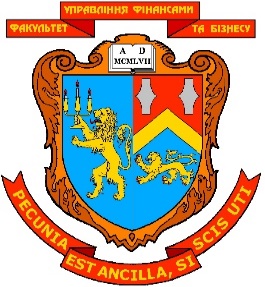 jЛЬВІВ 2016РОЗДІЛ  1. МЕТОДИЧНІ РЕКОМЕНДАЦІЇ ЩОДО ПРОВЕДЕННЯ СЕМІНАРСЬКИХ, ПРАКТИЧНИХ ЗАНЯТЬСемінарське заняття – це форма навчального заняття, при якій викладач організує дискусію навколо попередньо визначених тем, до яких студенти готують доповіді, тези виступів, презентації, вирішують виробничі ситуації, проводить контрольне опитування, тестування та дає завдання студентам на наступне заняття.Практичне заняття – це форма навчального заняття, на якому викладач використовуючи прогресивні методи активізації процесу навчання залучає студентів до розв’язку задач, виробничих ситуацій, перевіряє базові знання для проведення практичного заняття за темою, проводить контрольне опитування, тестування та дає завдання студентам на наступне заняття.Метою проведення практичних занять є закріплення та узагальнення теоретичних знань та вироблення практичних навичок щодо вирішення виробничих ситуацій з обліку активів, капіталу, зобов’язань доходів та витрат підприємства.При підготовці до практичних занять студент повинен опрацювати рекомендовану літературу, яка виноситься на самостійне опрацювання. Дисципліна спрямована на формування у студентів професійних компетентностей, облікових навичок та вмінь.Підсумкові оцінки за кожне заняття (або по темі) заносяться у журнал академічної групи. Отримані студентом оцінки за окремі семінарські, практичні заняття враховуються при виставленні підсумкової оцінки з навчальної дисципліни.РОЗДІЛ 2.   КАЛЕНДАРНО-ТЕМАТИЧНИЙ ПЛАН ПРОВЕДЕННЯ СЕМІНАРСЬКИХ, ПРАКТИЧНИХ ЗАНЯТЬРОЗДІЛ 3. ПЛАНИ СЕМІНАРСЬКИХ, ПРАКТИЧНИХ ЗАНЯТЬСЕМІНАРСЬКЕ ЗАНЯТТЯ №1Тема 1. Фінансовий облік як наука та його організаціяНавчальний час: 2 год.Міжпредметні зв’язки :  базується на знаннях та формує базу знань навчальних дисциплін «Бухгалтерський облік (загальна теорія)», «Фінансовий аналіз», «Організація обліку і оптимізація оподаткування», «Звітність підприємств», «Бухгалтерський облік в галузях економіки», «Фінансовий контроль в галузях економіки»,  «Облік і оподаткування за видами економічної діяльності», «Аудит» та ін.Мета і завдання семінару : засвоєння студентами навчального матеріалу з теми, щодо сфери застосування фінансового обліку, його місця та ролі серед облікових дисциплін, методології,  методики та організації. Питання для перевірки базових знань за темою семінарського заняття:В який період облік почав формуватися як наука ?Назвіть першу роботу в галузі обліку та її автора.Коли в Україні почалося формування фінансового обліку ?З чим пов’язано поділ бухгалтерського обліку на окремі складові?Що таке фінансовий облік ?У чому виражається зв'язок економіки країни та фінансового обліку ?Які фактори впливають на функціонування системи обліку ?Яка сфера застосування фінансового обліку ?Яким нормативно-правовим актом визначено обов’язковість ведення фінансового обліку?Які фактори впливають на зміну системи обліку ?Назвіть нормативно-правовий акт, що забезпечує єдиний підхід до складання фінансової звітності ?Хто (які юридичні особи) зобов’язані складати фінансову звітність за міжнародними стандартами ?Яка основна мета складання фінансової звітності ?Яка основна інформація повинна відображатися у фінансовій звітності ?Які основні принципи та вимоги до складання фінансової звітності?Що є методологією фінансового обліку ?Які наукові методи використовуються у фінансовому обліку ?План семінару:Фінансовий облік як галузь економічної науки.Сфера застосування фінансового обліку.Фінансова звітність як інформаційна база для прийняття управлінських рішень.Принципи та загальні вимоги до фінансової звітності.Місце і роль фінансового обліку серед облікових дисциплінКонцептуальна  модель фінансового обліку.Методологія фінансового обліку.Організація фінансового обліку.Додаткові завдання для підготовки до семінарського заняття: (виконання завдань, підготовка доповідей, презентацій тощо).Підготувати доповіді на тему:Облікова політика та її значення для підприємства в сучасних умовах.Удосконалення фінансового обліку на підставі системного підходу.Проблеми переходу на МСФЗ в Україні.Концептуальна основа МСФЗ.Національні особливості переходу на МСФЗ.Значення фінансового обліку в управлінні бізнесом.Форми контролю знань – обговорення питань, доповідей, рефератів, презентація виконаних завдань, тестування тощо. Рекомендована література: Законодавчі та нормативні акти: Закон України «Про бухгалтерський облік та фінансову звітність в Україні» від 16.07.1999р. №996-ХІV.Закон України «Про внесення змін до Закону України «Про бухгалтерський облік та фінансову звітність в Україні» щодо удосконалення деяких положень» від 05.10. 2017 р.  № 2164-VIII.Національне положення стандарт бухгалтерського обліку №1 «Загальні вимоги до фінансової звітності», затверджене наказом МФУ  від 07.02.2013 р. № 73 (зі змінами від  27.06.2013 р. № 627 та від 08.02.2014 р. №48).  Наказ Міністерства фінансів України «Про затвердження Методичних рекомендацій щодо заповнення форм фінансової звітності» від 28.03.2013 р. № 433.Постанова КМУ «Про затвердження Порядку подання фінансової звітності» від 28.02.2000 р. № 419.Методичні рекомендації щодо облікової політики підприємства / Наказ Міністерства фінансів №635 від 27.06.2013 // Міністерство фінансів України. – 10.09.2014. – Режим доступу : http://minfin.gov.ua.Наказ Мінфіну України від 27.06.2013 р. № 635 «Про затвердження Методичних рекомендацій щодо облікової політики підприємства та внесення змін до деяких наказів Міністерства фінансів України».Лист Мінфіну України «Щодо застосування критеріїв суттєвості у бухгалтерському обліку» від 29.07.2003 р. № 04230-04108. Лист Мінфіну України «Щодо застосування критерію істотності» від 28.03.2014 р. № 31-08420-07/23-639/1/1084. Лист Мінфіну України «Про облікову політику» від 21.12.2005 р. № 31-34000-10-5/27793.Програма реформування системи бухгалтерського обліку із застосуванням міжнародних стандартів, затверджена постановою Кабінету Міністрів України від 28.10.1998 р. № 1706 [Електронний ресурс]. – Режим доступу: http://zakon.rada.gov.ua/cgi-bin/laws/main.cgi?nreg=1706-98-%EF.Міжнародні стандарти фінансової звітності [Електронний ресурс]. – Режим доступу: https://zakon.rada.gov.ua/laws/show/929_010.Основна та допоміжна література: Бухгалтерський фінансовий облік : [підруч. для студентів спеціальності „Облік 
і аудит” вищих навчальних закладів] / За ред. проф. Ф. Ф. Бутинця. – [6-те вид., доп. 
і перероб.]. – Житомир: ПП „Рута”, 2005. – 756 с.Бухгалтерський облік в Україні : [навч. посіб. / Хом’як Р. Л., Лемішовський В. І., Воськало В. І., Костишина М. Т. та інші]. – Львів: Бухгалтерський центр „Ажур”, 2010. – 440 с.Бухгалтерський облік в Україні : [навч. посіб.] / За ред. Р.М. Хом’яка. – Львів : Інтелект-Захід, 2005. – 1072 с.Коблянська О.І. Фінансовий облік : [навчальний посібник]. – К.: Знання, 2004. – 473 с.Приймак С.В. Звітність підприємств [навч.-метод. посібник] / С.В. Приймак, М.Т. Костишина, Д.В. Долбнєва – Львів: ЛДФА, Видавництво «Ліга Прес» 2014.– 604 с.  Романів Є.М., Шот А.П. Фінансовий облік : [навчальний посібник]. – Львів : ЛДФА, 2012. – 486 с.Романів Є.М. Бухгалтерський облік (загальна теорія): [навч. посібник] / 
Є.М. Романів, Н.О. Лобода. – Львів: ЛДФА, 2014. – 265 с.Лишиленко О.В. Бухгалтерський облік: [підручник]. – Київ : Вид.-во «Центр навч. літ.», 2004. – 632 с. Пушкар М.С. Фінансовий облік : [підручник] . – Тернопіль: Карт-бланш, 2002. – 628 с.Шот А.П. Фінансовий облік : [навчальний посібник]. – Львів : Видавництво ТзОВ «Растр -7», 2016. – 342 с.Бухгалтерський облік, аналіз та аудит : [навчальний посібник] / [Є. М. Романів, С. В. Приймак, А.П. Шот, С.М. Гончарук та інші]. – Львів. : ЛНУ ім. Івана Франка, 2017. – 772 с.Шот А. Фінансовий облік. Практикум. [навчальний посібник] / А. Шот, С. Нікшич. –  Львів. : Видавництво Львівської політехніки, 2012. − 236 с.Буряк П., Шот А. Облік запасів підприємства: [навчальний посібник].  – Львів. – ЛДФЕІ, 2003. Облікова політика підприємства [Електронний ресурс]. – Режим доступу: http://www.visnuk.com.ua/uk/publication/100006669-oblikova-politika-pidpriyemstva-1.Матеріали періодичних професійних видань : «Все про бухгалтерський облік», «Бізнес», «Податки та бухгалтерський облік», «Праця та зарплата», інші.Інтернет ресурси: Сервер Верховної Ради України: http://www.rada.gov.ua/Міністерство фінансів України: http://www.minfin.gov.ua/Державна фіскальна служба України: http://www.sta.gov.ua/Державна митна служба України: http://www.сustoms.gov.ua/Державна комісія з цінних паперів та фондового ринку: http://www.ssmsc.gov.ua/Рахункова палата України: http://www.ac-rada.gov.ua/Нормативні акти України: www.nau.kiev.ua/Налоги и бухгалтерский учет: www.basa.tav.kharkov.ua/.Обладнання заняття, ТЗН тощо:  навчальне обладнання.Завдання студентам   для підготовки до наступного практичного заняття.Поняття, визнання та класифікація необоротних активів.Оцінка необоротних активів.Синтетичний та аналітичний облік необоротних активів.Методи амортизації необоротних активів згідно П(С)БО та ПКУ.ПРАКТИЧНЕ ЗАНЯТТЯ №2Тема 2. Облік необоротних матеріальних та нематеріальних активівНавчальний час: 2 год.Міжпредметні зв’язки :  базується на знаннях та формує базу знань навчальних дисциплін «Бухгалтерський облік», «Фінансовий аналіз», «Організація обліку і оптимізація оподаткування», «Звітність підприємств», «Бухгалтерський облік в галузях економіки», «Фінансовий контроль в галузях економіки»,  «Облік і оподаткування за видами економічної діяльності», «Аудит» та ін.Мета і завдання практичного заняття : Метою проведення практичного заняття є формування теоретичних знань та вироблення практичних навиків складання розрахунків та бухгалтерських проведень  з проведення індексації необоротних активів, обліку надходження необоротних активів.Питання для перевірки базових знань за темою практичного заняття:Що таке необоротні активи ?Назвіть напрямки надходження необоротних активів на підприємство.Які є види оцінок необоротних активів ?Який порядок формування первісної вартості необоротних активів?У яких випадках підприємству обов’язково необхідно проводити переоцінку ?Яка послідовність проведення переоцінки ?Назвіть методику відображення в обліку надходження необоротних активів.Назвіть систему рахунків для відображення в обліку надходження необоротних активів.Назвіть методи амортизації необоротних активів та розкрийте їх суть.Які існують особливості нарахування амортизації інших необоротних матеріальних активів?Які відмінності нарахування амортизації необоротних активів згідно ПКУ та Закону про бухгалтерський облік?План практичного заняття:Завдання 1.  На балансі підприємства значиться об’єкт основних засобів первісна вартість якого – 85000 грн., сума нарахованого зносу – 1000 грн., справедлива вартість об’єкта становить 45000 грн. У зв’язку з цим прийнято рішення про переоцінку вартості об’єкта основних засобів.1) Розрахувати індекс переоцінки;2) Розрахувати  первісну вартість і  суму зносу після переоцінки;3) Розрахувати суму дооцінки (уцінки) первісної вартості та зносу.Відобразити на рахунках бухгалтерському обліку результати проведеної переоцінки, якщо вона була першою для даних об’єктів.Завдання 2. Підприємство придбало у вітчизняного постачальника легковий автомобіль за 240000 грн. (у т. ч. ПДВ). Витрати на перевезення автомобіля склали 3600 грн.( у т. ч. ПДВ). Вартість послуг з державної реєстрації автомобіля − 300 грн. Відобразити господарську операцію в бухгалтерському обліку, якщо оплата витрат відбудеться раніше оприбуткування (одержання).Завдання 3. Підприємство  безоплатно отримало верстат, справедлива вартість якого на дату отримання становила 6800 грн. Витрати підприємства на транспортування отриманого верстата склали – 220 грн., у т.ч. ПДВ та на монтаж - 300 грн. (у т.ч. ПДВ). Відобразити цю господарську операцію в бухгалтерському обліку.Завдання 4. Для придбання малоцінних та швидкозношуваних предметів (МШП) підзвітній особі був виданий аванс в сумі 1800 грн. МШП були придбані і оприбутковані на склад на суму 1750 грн. (у т.ч. ПДВ). На наступний день підзвітна особа подала авансовий звіт на  1750 грн., який був затверджений керівником фірми, а невикористана сума авансу повернена до каси.Відобразити в обліку цю господарську операцію. Завдання 5. При створенні підприємства  одним із засновників у якості внеску до статутного фонду, за погодженням усіх засновників, була внесена виробнича лінія справедливою вартістю 220000 грн., витрати на доставку і монтаж, за рахунок підприємства, склали 1400 грн. Відобразити цю господарську операцію в бухгалтерському обліку.Завдання 6. Підприємство за рахунок кредитних коштів придбало автомобіль, який застраховано на таких умовах:Страхова сума, в межах якої виплачується страхове відшкодування – 150000 грн., у т.ч. ПДВ.Безумовна франшиза – 2% страхової суми.Внаслідок ДТП, що сталося, збиток склав 12000 грн., у т.ч. ПДВ, при цьому необхідно замінити: пошкоджений бампер на суму 5000 грн.; пошкоджену фару вартістю 1200 грн.; вартість рихтування та фарбування капота – 5800 грн. Вартість страхового відшкодування за оцінкою страхової компанії склала 11760 грн. і згідно з умовами договору зараховується на рахунок підприємства.Відобразити на рахунках бухгалтерському обліку дану господарську операцію.Додаткові завдання для підготовки до практичного заняття: (виконання завдань, підготовка доповідей, презентацій тощо).Форми контролю знань – розв’язання задач та виробничих ситуацій, обговорення виконаних завдань, тестування.Рекомендована література до теми практичного заняття:  Законодавчі та нормативні акти: Податковий кодекс України від 02.12.2010 р. № 2755-VI [Електронний ресурс]. - Режим доступу : https://zakon.rada.gov.ua/laws/show/2755-17.Закон України «Про бухгалтерський облік та фінансову звітність в Україні» 
від 16.07.1999 р. № 996 – ХІV [Електронний ресурс]. - Режим доступу : https://zakon.rada.gov.ua/laws/show/996-14 . Закон України «Про внесення змін до Закону України «Про бухгалтерський облік та фінансову звітність в Україні» щодо удосконалення деяких положень» від 05.10. 2017 р.  № 2164-VIII [Електронний ресурс]. - Режим доступу : https://zakon.rada.gov.ua/ laws/show/2164-19.Порядок визначення розміру збитків від розкрадання, нестачі, знищення (псування) матеріальних цінностей, затверджений постановою КМУ від 22. 01.96 р. № 116 [Електронний ресурс]. - Режим доступу :    https://zakon.rada.gov.ua/laws/show/116-96-%D0%BF. Положенням про інвентаризацію активів та зобов’язань, затверджено Наказом Міністерства фінансів України від 02.09.2014 р. № 879 [Електронний ресурс]. - Режим доступу :  https://zakon.rada.gov.ua/laws/show/z1365-14. Національні положення стандарти бухгалтерського обліку №№1-34 [Електронний ресурс]. - Режим доступу :  http://vobu.ua/ukr/documents/accounting/item/natsionalni-polozhennya-standarti-bukhgalterskogo-obliku?app_id=24.Основна та допоміжна література: Волкова І.А. Фінансовий облік -1 : [навч. посіб. ] – К.: Центр учбової літератури, 2008. – 228 с.Гончарук С.М., Шот А.П. Збірник нормативно-правових актів з фінансового обліку. Інформаційно-довідкове видання. – Львів. : ЛДФА, 2012. – 296 с.Жолнер І. В.Фінансовий облік за міжнародними та національними стандартами. [навч. посіб.]. – К. : Центр учбової літератури, 2012. – 368 с.Коблянська О.І. Фінансовий облік : [навч. посіб.]. – К.: Знання, 2004. – 473 с. [Електронний ресурс]. - Режим доступу : https://studopedia.info/6-50120.htmlЛишиленко О.В. Бухгалтерський облік: [підручник]. – Київ: Вид.-во «Центр навч. літ.», 2004. – 632 с.Фінансовий облік. [навч. посіб.] /За ред. В.К. Орлової, М.С. Орлів, С.В. Хоми. – 2-ге вид., доп. і перероб. – К.: Центр учбової літератури, 2010. – 510 с.Пушкар М.С. Фінансовий облік : [підручник] . – Тернопіль: Карт-бланш, 2002. – 628 с. [Електронний ресурс]. - Режим доступу :  http://librarium.mywebcommunity.org/.Приймак С.В. Звітність підприємств [навч.-метод. посіб.] / С.В. Приймак, М.Т. Костишина, Д.В. Долбнєва – Львів: ЛДФА, Видавництво «Ліга Прес», 2014.– 604 с.  Романів Є.М., Шот А.П. Фінансовий облік : [навч. посіб.]. – Львів : ЛДФА, 2012. – 486 с.Романів Є.М. Бухгалтерський облік (загальна теорія): [навч. посіб.] / 
Є.М. Романів, Н.О. Лобода. – Львів: ЛДФА, 2014. – 265 с.Шот А.П. Фінансовий облік : [навч. посіб.]. – Львів : Видавництво ТзОВ «Растр -7», 2016. – 342 с.Шот А. П. Фінансовий облік. Практикум: [навч. посіб.]: Вид. 2-ге, перероб. та доп. - Львів: ЛДФА, 2010. – 236 с.Бухгалтерський облік, аналіз та аудит : [навч. посіб.] / [Є. М. Романів, С. В. Приймак, А.П. Шот, С.М. Гончарук та інші]. – Львів. : ЛНУ ім. Івана Франка, 2017. – 772 с.Інтернет ресурси: Сервер Верховної Ради України: http://www.rada.gov.ua/Міністерство фінансів України: http://www.minfin.gov.ua/Державна фіскальна служба України: http://www.sta.gov.ua/Державна митна служба України: http://www.сustoms.gov.ua/Державна комісія з цінних паперів та фондового ринку: http://www.ssmsc.gov.ua/Рахункова палата України: http://www.ac-rada.gov.ua/Нормативні акти України: www.nau.kiev.ua/Налоги и бухгалтерский учет: www.basa.tav.kharkov.ua/.Обладнання заняття, ТЗН тощо:  навчальне обладнання.Завдання студентам   для підготовки до наступного практичного заняття.Відображення в обліку вибуття необоротних активів.ПРАКТИЧНЕ ЗАНЯТТЯ №3Тема 2. Облік необоротних матеріальних та нематеріальних активівНавчальний час: 2 год.Міжпредметні зв’язки :  базується на знаннях та формує базу знань навчальних дисциплін «Бухгалтерський облік», «Фінансовий аналіз», «Організація обліку і оптимізація оподаткування», «Звітність підприємств», «Бухгалтерський облік в галузях економіки», «Фінансовий контроль в галузях економіки»,  «Облік і оподаткування за видами економічної діяльності», «Аудит» та ін.Мета і завдання практичного заняття : Метою проведення практичного заняття є формування теоретичних знань та вироблення практичних навиків складання бухгалтерських проведень з вибуття (зменшення вартості) необоротних активів підприємства.Питання для перевірки базових знань за темою практичного заняття:Назвіть напрями вибуття необоротних активів ?Розкрийте методику відображення в обліку вибуття необоротних активів ?Назвіть систему рахунків для відображення в обліку вибуття необоротних активів ?Як визначити фінансовий результат від реалізації необоротних активів ?Як відображаються в обліку результати інвентаризації необоротних активів ?План практичного заняття:Завдання 1. На балансі підприємства значиться об’єкт основних засобів первісна вартість якого – 65000 грн., сума нарахованого зносу – 15000 грн., справедлива вартість об’єкта становить 25000 грн. У зв’язку з цим прийнято рішення про переоцінку вартості об’єкта основних засобів.1) Розрахувати індекс переоцінки;2) Розрахувати первісну вартість і суму зносу після переоцінки;3) Визначити суму дооцінки (уцінки) первісної вартості та зносу;4) Відобразити на рахунках бухгалтерському обліку результати проведеної переоцінки.Завдання 2. Підприємство реалізувало вітчизняному покупцю комп’ютерну техніку за договірною вартістю 36000 грн., у тому числі ПДВ. Первісна вартість проданого об’єкта – 48000 грн., знос на день реалізації – 15000 грн.Відобразити в бухгалтерському обліку реалізацію об’єкта основних засобів, якщо оплата відбудеться після відвантаження та визначити фінансовий результат від цієї операції.Завдання 3. Підприємство реалізувало вітчизняному покупцю виробниче обладнання договірною вартістю 160000 грн., у тому числі ПДВ. Первісна вартість проданого об’єкта –170000 грн., знос на день реалізації -15000 грн.Відобразити в бухгалтерському обліку реалізацію об’єкта основних засобів, якщо оплата відбудеться раніше відвантаження та визначити фінансовий результат від цієї операції.Завдання 4. Підприємство прийняло рішення про ліквідацію об’єкта основних засобів (первісна вартість - 12000 грн., знос - 8000 грн.). Витрати, пов'язані з ліквідацією: заробітна плата 1200 грн., нарахування ЄСВ ? (визначити відповідно до чинного законодавства). Вартість металобрухту, отриманого в результаті ліквідації верстату - 1850 грн.Відобразити в бухгалтерському обліку господарську операцію з ліквідації основних засобів.Завдання 5.На балансі підприємства значиться об’єкт основних засобів – автомобіль. Первісна вартість такого об’єкта становить 250000 грн. Оскільки у зв’язку з аварією автомобіль не підлягає відновленню, на підприємстві прийнято рішення про його ліквідацію. Вартість запасних частин, отриманих від ліквідації 2500 грн. Вартість металобрухту, отриманого в результаті ліквідації - 800 грн.Відобразити господарську операцію в бухгалтерському обліку.Завдання 6. На підприємстві сталася крадіжка комп’ютера. Його первісна вартість – 45000 грн., знос на момент крадіжки становив 2500 грн. До кінця року слідчі органи знайшли винну особу, і за рішенням судових органів підприємству було відшкодовано збиток. Сума збитку була внесена на поточний рахунок підприємства.Відобразити господарську операцію в бухгалтерському обліку.Додаткові завдання для підготовки до практичного заняття: (виконання завдань, підготовка доповідей, презентацій тощо).Форми контролю знань – розв’язання задач та вправ, обговорення виконаних завдань, тестування.Рекомендована література до теми практичного заняття:  Законодавчі та нормативні акти: Податковий кодекс України від 02.12.2010 р. № 2755-VI [Електронний ресурс]. - Режим доступу : https://zakon.rada.gov.ua/laws/show/2755-17.Закон України «Про бухгалтерський облік та фінансову звітність в Україні» 
від 16.07.1999 р. № 996 – ХІV [Електронний ресурс]. - Режим доступу : https://zakon.rada.gov.ua/laws/show/996-14 . Закон України «Про внесення змін до Закону України «Про бухгалтерський облік та фінансову звітність в Україні» щодо удосконалення деяких положень» від 05.10. 2017 р.  № 2164-VIII [Електронний ресурс]. - Режим доступу : https://zakon.rada.gov.ua/ laws/show/2164-19.Інструкція про застосування плану рахунків бухгалтерського обліку. Наказ МФУ від 30.11.99 р. № 291 [Електронний ресурс]. - Режим доступу :    https://zakon.rada.gov.ua/laws/show/z0893-99.Положення про ведення касових операцій у національній валюті в Україні. Постанова правління НБУ від 29.12.2017 р. № 148 [Електронний ресурс]. - Режим доступу :    https://zakon.rada.gov.ua/laws/show/v0148500-17. Порядок визначення розміру збитків від розкрадання, нестачі, знищення (псування) матеріальних цінностей, затверджений постановою КМУ від 22. 01.96 р. № 116 [Електронний ресурс]. - Режим доступу :    https://zakon.rada.gov.ua/laws/show/116-96-%D0%BF. Положенням про інвентаризацію активів та зобов’язань, затверджено Наказом Міністерства фінансів України від 02.09.2014 р. № 879 [Електронний ресурс]. - Режим доступу :  https://zakon.rada.gov.ua/laws/show/z1365-14. Національні положення стандарти бухгалтерського обліку №№1-34 [Електронний ресурс]. - Режим доступу :  http://vobu.ua/ukr/documents/accounting/item/natsionalni-polozhennya-standarti-bukhgalterskogo-obliku?app_id=24.Основна та допоміжна література: Волкова І.А. Фінансовий облік -1 : [навч. посіб. ] – К.: Центр учбової літератури, 2008. – 228 с.Гончарук С.М., Шот А.П. Збірник нормативно-правових актів з фінансового обліку. Інформаційно-довідкове видання. – Львів. : ЛДФА, 2012. – 296 с.Жолнер І. В.Фінансовий облік за міжнародними та національними стандартами. [навч. посіб.]. – К. : Центр учбової літератури, 2012. – 368 с.Коблянська О.І. Фінансовий облік : [навч. посіб.]. – К.: Знання, 2004. – 473 с. [Електронний ресурс]. - Режим доступу : https://studopedia.info/6-50120.htmlЛишиленко О.В. Бухгалтерський облік: [підручник]. – Київ: Вид.-во «Центр навч. літ.», 2004. – 632 с.Фінансовий облік. [навч. посіб.] /За ред. В.К. Орлової, М.С. Орлів, С.В. Хоми. – 2-ге вид., доп. і перероб. – К.: Центр учбової літератури, 2010. – 510 с.Пушкар М.С. Фінансовий облік : [підручник] . – Тернопіль: Карт-бланш, 2002. – 628 с. [Електронний ресурс]. - Режим доступу :  http://librarium.mywebcommunity.org/.Приймак С.В. Звітність підприємств [навч.-метод. посіб.] / С.В. Приймак, М.Т. Костишина, Д.В. Долбнєва – Львів: ЛДФА, Видавництво «Ліга Прес», 2014.– 604 с.  Романів Є.М., Шот А.П. Фінансовий облік : [навч. посіб.]. – Львів : ЛДФА, 2012. – 486 с.Романів Є.М. Бухгалтерський облік (загальна теорія): [навч. посіб.] / 
Є.М. Романів, Н.О. Лобода. – Львів: ЛДФА, 2014. – 265 с.Шот А.П. Фінансовий облік : [навч. посіб.]. – Львів : Видавництво ТзОВ «Растр -7», 2016. – 342 с.Шот А. П. Фінансовий облік. Практикум: [навч. посіб.]: Вид. 2-ге, перероб. та доп. - Львів: ЛДФА, 2010. – 236 с.Бухгалтерський облік, аналіз та аудит : [навч. посіб.] / [Є. М. Романів, С. В. Приймак, А.П. Шот, С.М. Гончарук та інші]. – Львів. : ЛНУ ім. Івана Франка, 2017. – 772 с.Інтернет ресурси: Сервер Верховної Ради України: http://www.rada.gov.ua/Міністерство фінансів України: http://www.minfin.gov.ua/Державна фіскальна служба України: http://www.sta.gov.ua/Державна митна служба України: http://www.сustoms.gov.ua/Державна комісія з цінних паперів та фондового ринку: http://www.ssmsc.gov.ua/Рахункова палата України: http://www.ac-rada.gov.ua/Нормативні акти України: www.nau.kiev.ua/Налоги и бухгалтерский учет: www.basa.tav.kharkov.ua/.Обладнання заняття, ТЗН тощо:  навчальне обладнання.Завдання студентам   для підготовки до наступного практичного заняття.Поняття, види запасів та порядок формування первісної вартості запасів.ПРАКТИЧНЕ ЗАНЯТТЯ №4Тема 3. Облік запасівНавчальний час: 2 год.Міжпредметні зв’язки :  базується на знаннях та формує базу знань навчальних дисциплін «Бухгалтерський облік», «Фінансовий аналіз», «Організація обліку і оптимізація оподаткування», «Звітність підприємств», «Бухгалтерський облік в галузях економіки», «Фінансовий контроль в галузях економіки»,  «Облік і оподаткування за видами економічної діяльності», «Аудит» та ін.Мета і завдання практичного заняття : Метою проведення практичного заняття є формування теоретичних знань та вироблення практичних навиків з відображення в обліку надходження запасів на підприємство, визначення їх первісної вартості, розрахунок оцінки запасів за методами списання відповідно до ПСБО 9.Питання для перевірки базових знань за темою практичного заняття:Поняття запасів та їх класифікація відповідно до ПСБО.Структура витрат, які включаються до первісної вартості запасів.Методи оцінки списання запасів.Напрямки надходження запасів на підприємство.Система рахунків для обліку надходження запасів.Порядок розрахунку та списання середнього % ТЗВ.План практичного заняття:Завдання 1. На початок звітного періоду у підприємства А в залишку значилося  паперу для конвертів за вартістю 0,5 грн. за . Підприємство А протягом звітного періоду придбало папери для конвертів у зазначених кількості та цінами у такому порядку:  по 0,6 грн. = 60 грн.(у т. ч. ПДВ);  по 0,8 грн. = 200 грн.(у т. ч. ПДВ);  по 0,75 грн. = 90 грн. (у т. ч. ПДВ); У цьому ж періоді  паперу було відпущено у виробництво. Визначити за методом ФІФО та середньозваженої собівартості, собівартість відпущених у виробництво запасів і облікову вартість залишку на кінець звітного періоду.Завдання 2. На початок звітного періоду у підприємства А в залишку значилося  паперу для конвертів за вартістю 0,65 грн. за . Підприємство А протягом звітного періоду придбало папери для конвертів у такій кількості та за такими цінами в такому порядку:  по 0,6 грн. = 60 грн.(у т. ч. ПДВ);  по 0,8 грн. = 200 грн.(у т. ч. ПДВ);  по 0,75 грн. = 90 грн. (у т. ч. ПДВ); У цьому ж періоді  паперу було відпущено у виробництво. Визначити за методом середньозваженої собівартості собівартість відпущених у виробництво запасів і облікову вартість залишку на кінець звітного періоду.Завдання 3. Підприємство придбало сировину на суму 36000 грн. (у т. ч. ПДВ). На придбання було використано короткостроковий кредит банку, отриманий у розмірі 36000 грн. під 26% річних. Витрати на транспортування склали 2400 грн. (у т.ч. ПДВ). Визначити первісну вартість сировини та відобразити операцію на рахунках бухгалтерського обліку згідно з П(С)БО.Завдання 4. Заданими наведеними у таблиці скласти розрахунок розподілу транспортно-заготівельних витрат (ТЗВ)Завдання 5. Визначити фактичну виробничу собівартість готової продукції та скласти бухгалтерське проведення на її оприбуткування, використовуючи наступні дані:фактичні витрати на виготовлення продукції за місяць склали 351600 грн.;вартість зворотних відходів, оприбуткованих з виробництва – 2000 грн.;собівартість остаточного (кінцевого) браку, виявленого у виробництві – 1500 грн.,залишки незавершеного виробництва на початок місяця – 12000 грн., на кінець місяці – 15000 грн. Додаткові завдання для підготовки до практичного заняття: (виконання завдань, підготовка доповідей, презентацій тощо).Форми контролю знань – розв’язання задач та вправ, обговорення виконаних завдань, тестування.Рекомендована література до теми практичного заняття:  Законодавчі та нормативні акти: Податковий кодекс України від 02.12.2010 р. № 2755-VI [Електронний ресурс]. - Режим доступу : https://zakon.rada.gov.ua/laws/show/2755-17.Закон України «Про бухгалтерський облік та фінансову звітність в Україні» 
від 16.07.1999 р. № 996 – ХІV [Електронний ресурс]. - Режим доступу : https://zakon.rada.gov.ua/laws/show/996-14 . Закон України «Про внесення змін до Закону України «Про бухгалтерський облік та фінансову звітність в Україні» щодо удосконалення деяких положень» від 05.10. 2017 р.  № 2164-VIII [Електронний ресурс]. - Режим доступу : https://zakon.rada.gov.ua/ laws/show/2164-19.Інструкція про застосування плану рахунків бухгалтерського обліку. Наказ МФУ від 30.11.99 р. № 291 [Електронний ресурс]. - Режим доступу :    https://zakon.rada.gov.ua/laws/show/z0893-99.Положення про ведення касових операцій у національній валюті в Україні. Постанова правління НБУ від 29.12.2017 р. № 148 [Електронний ресурс]. - Режим доступу :    https://zakon.rada.gov.ua/laws/show/v0148500-17. Порядок визначення розміру збитків від розкрадання, нестачі, знищення (псування) матеріальних цінностей, затверджений постановою КМУ від 22. 01.96 р. № 116 [Електронний ресурс]. - Режим доступу :    https://zakon.rada.gov.ua/laws/show/116-96-%D0%BF. Положенням про інвентаризацію активів та зобов’язань, затверджено Наказом Міністерства фінансів України від 02.09.2014 р. № 879 [Електронний ресурс]. - Режим доступу :  https://zakon.rada.gov.ua/laws/show/z1365-14. Національні положення стандарти бухгалтерського обліку №№1-34 [Електронний ресурс]. - Режим доступу :  http://vobu.ua/ukr/documents/accounting/item/natsionalni-polozhennya-standarti-bukhgalterskogo-obliku?app_id=24.Основна та допоміжна література: Волкова І.А. Фінансовий облік -1 : [навч. посіб. ] – К.: Центр учбової літератури, 2008. – 228 с.Гончарук С.М., Шот А.П. Збірник нормативно-правових актів з фінансового обліку. Інформаційно-довідкове видання. – Львів. : ЛДФА, 2012. – 296 с.Жолнер І. В.Фінансовий облік за міжнародними та національними стандартами. [навч. посіб.]. – К. : Центр учбової літератури, 2012. – 368 с.Коблянська О.І. Фінансовий облік : [навч. посіб.]. – К.: Знання, 2004. – 473 с. [Електронний ресурс]. - Режим доступу : https://studopedia.info/6-50120.htmlЛишиленко О.В. Бухгалтерський облік: [підручник]. – Київ: Вид.-во «Центр навч. літ.», 2004. – 632 с.Фінансовий облік. [навч. посіб.] /За ред. В.К. Орлової, М.С. Орлів, С.В. Хоми. – 2-ге вид., доп. і перероб. – К.: Центр учбової літератури, 2010. – 510 с.Пушкар М.С. Фінансовий облік : [підручник] . – Тернопіль: Карт-бланш, 2002. – 628 с. [Електронний ресурс]. - Режим доступу :  http://librarium.mywebcommunity.org/.Приймак С.В. Звітність підприємств [навч.-метод. посіб.] / С.В. Приймак, М.Т. Костишина, Д.В. Долбнєва – Львів: ЛДФА, Видавництво «Ліга Прес», 2014.– 604 с.  Романів Є.М., Шот А.П. Фінансовий облік : [навч. посіб.]. – Львів : ЛДФА, 2012. – 486 с.Романів Є.М. Бухгалтерський облік (загальна теорія): [навч. посіб.] / 
Є.М. Романів, Н.О. Лобода. – Львів: ЛДФА, 2014. – 265 с.Шот А.П. Фінансовий облік : [навч. посіб.]. – Львів : Видавництво ТзОВ «Растр -7», 2016. – 342 с.Шот А. П. Фінансовий облік. Практикум: [навч. посіб.]: Вид. 2-ге, перероб. та доп. - Львів: ЛДФА, 2010. – 236 с.Бухгалтерський облік, аналіз та аудит : [навч. посіб.] / [Є. М. Романів, С. В. Приймак, А.П. Шот, С.М. Гончарук та інші]. – Львів. : ЛНУ ім. Івана Франка, 2017. – 772 с.Інтернет ресурси: Сервер Верховної Ради України: http://www.rada.gov.ua/Міністерство фінансів України: http://www.minfin.gov.ua/Державна фіскальна служба України: http://www.sta.gov.ua/Державна митна служба України: http://www.сustoms.gov.ua/Державна комісія з цінних паперів та фондового ринку: http://www.ssmsc.gov.ua/Рахункова палата України: http://www.ac-rada.gov.ua/Нормативні акти України: www.nau.kiev.ua/Налоги и бухгалтерский учет: www.basa.tav.kharkov.ua/.Обладнання заняття, ТЗН тощо:  навчальне обладнання.Завдання студентам   для підготовки до наступного практичного заняття.Напрямки вибуття (списання) запасів та відображення в обліку підприємства. ПРАКТИЧНЕ ЗАНЯТТЯ №5Тема 3. Облік запасівНавчальний час: 2 год.Міжпредметні зв’язки :  базується на знаннях та формує базу знань навчальних дисциплін «Бухгалтерський облік», «Фінансовий аналіз», «Організація обліку і оптимізація оподаткування», «Звітність підприємств», «Бухгалтерський облік в галузях економіки», «Фінансовий контроль в галузях економіки»,  «Облік і оподаткування за видами економічної діяльності», «Аудит» та ін.Мета і завдання практичного заняття : Метою проведення практичного заняття є формування теоретичних знань та вироблення практичних навиків складання бухгалтерських проведень і вирішення виробничих ситуацій з обліку вибуття запасів на підприємстві, визначення фактичної собівартості запасів, втрат від браку тощо.Питання для перевірки базових знань за темою практичного заняття:Назвіть напрямки вибуття запасів.Яка методика відображення в обліку вибуття запасів?Система рахунків для відображення в обліку вибуття запасів.Що таке брак у виробництві та як визначити втрати від браку?Як визначити фактичну собівартість готової продукції ?Як відображається в обліку результати інвентаризації окремих видів запасів ?План практичного заняття:Завдання 1. Підприємство здійснило відвантаження готової продукції вітчизняному покупцю на суму 15000 грн., у т. ч. ПДВ. Собівартість готової продукції – 9000 грн. У сумі дебіторської заборгованості підприємством створено резерв сумнівних боргів. По закінченні цього терміну підприємство отримало відомості про неплатоспроможність покупця.Використовуючи зміст виробничої ситуації, скласти бухгалтерські проведення, записати їх зміст з урахуванням вимог П(С)БО.Завдання 2. У зв’язку з порушенням технологічного процесу підприємство випустило браковану продукцію, фактична собівартість якої склала 17400 грн.Витрати на виправлення браку:зарплата – 1300 грн.;відрахування на соціальні заходи (визначити);матеріали – 1000 грн.;частка загальновиробничих витрат, що відносяться до витрат на виправлення браку – 260 грн.; пред’явлена претензія постачальникам технологічної лінії на суму 5000 грн., оприбутковані відходи на 800 грн. Втрати від браку списати на виробництво.Завдання 3. Під час проведення інвентаризації на складі виявлено нестачу готової продукції на суму 29550 грн. На дату проведення інвентаризації рішення про конкретних винуватців не прийнято. В наступному звітному періоді встановлено винну особу. За рішенням керівника нестачу утримано її заробітної плати рівними частинами на протязі 8 місяців.Відобразити в обліку результати інвентаризації.Завдання 4. Згідно з зовнішньоекономічним договором підприємство експортує готову продукцію. Контрактна вартість готової продукції 15000 €. При експорті нараховане і сплачене мито в сумі 2000 грн.Курс НБУ на дату відвантаження товару 27,35грн. за 1€, на дату зарахування валютної виручки – 27,30 грн. за 1€.Відобразити в обліку реалізацію готової продукції на експорт.Додаткові завдання для підготовки до практичного заняття: (виконання завдань, підготовка доповідей, презентацій тощо).Форми контролю знань – розв’язання задач та вправ, обговорення виконаних завдань, тестування.Рекомендована література до теми практичного заняття:  Законодавчі та нормативні акти: Податковий кодекс України від 02.12.2010 р. № 2755-VI [Електронний ресурс]. - Режим доступу : https://zakon.rada.gov.ua/laws/show/2755-17.Закон України «Про бухгалтерський облік та фінансову звітність в Україні» 
від 16.07.1999 р. № 996 – ХІV [Електронний ресурс]. - Режим доступу : https://zakon.rada.gov.ua/laws/show/996-14 . Закон України «Про внесення змін до Закону України «Про бухгалтерський облік та фінансову звітність в Україні» щодо удосконалення деяких положень» від 05.10. 2017 р.  № 2164-VIII [Електронний ресурс]. - Режим доступу : https://zakon.rada.gov.ua/ laws/show/2164-19.Інструкція про застосування плану рахунків бухгалтерського обліку. Наказ МФУ від 30.11.99 р. № 291 [Електронний ресурс]. - Режим доступу :    https://zakon.rada.gov.ua/laws/show/z0893-99.Положення про ведення касових операцій у національній валюті в Україні. Постанова правління НБУ від 29.12.2017 р. № 148 [Електронний ресурс]. - Режим доступу :    https://zakon.rada.gov.ua/laws/show/v0148500-17. Порядок визначення розміру збитків від розкрадання, нестачі, знищення (псування) матеріальних цінностей, затверджений постановою КМУ від 22. 01.96 р. № 116 [Електронний ресурс]. - Режим доступу :    https://zakon.rada.gov.ua/laws/show/116-96-%D0%BF. Положенням про інвентаризацію активів та зобов’язань, затверджено Наказом Міністерства фінансів України від 02.09.2014 р. № 879 [Електронний ресурс]. - Режим доступу :  https://zakon.rada.gov.ua/laws/show/z1365-14. Національні положення стандарти бухгалтерського обліку №№1-34 [Електронний ресурс]. - Режим доступу :  http://vobu.ua/ukr/documents/accounting/item/natsionalni-polozhennya-standarti-bukhgalterskogo-obliku?app_id=24.Основна та допоміжна література: Волкова І.А. Фінансовий облік -1 : [навч. посіб. ] – К.: Центр учбової літератури, 2008. – 228 с.Гончарук С.М., Шот А.П. Збірник нормативно-правових актів з фінансового обліку. Інформаційно-довідкове видання. – Львів. : ЛДФА, 2012. – 296 с.Жолнер І. В.Фінансовий облік за міжнародними та національними стандартами. [навч. посіб.]. – К. : Центр учбової літератури, 2012. – 368 с.Коблянська О.І. Фінансовий облік : [навч. посіб.]. – К.: Знання, 2004. – 473 с. [Електронний ресурс]. - Режим доступу : https://studopedia.info/6-50120.htmlЛишиленко О.В. Бухгалтерський облік: [підручник]. – Київ: Вид.-во «Центр навч. літ.», 2004. – 632 с.Фінансовий облік. [навч. посіб.] /За ред. В.К. Орлової, М.С. Орлів, С.В. Хоми. – 2-ге вид., доп. і перероб. – К.: Центр учбової літератури, 2010. – 510 с.Пушкар М.С. Фінансовий облік : [підручник] . – Тернопіль: Карт-бланш, 2002. – 628 с. [Електронний ресурс]. - Режим доступу :  http://librarium.mywebcommunity.org/.Приймак С.В. Звітність підприємств [навч.-метод. посіб.] / С.В. Приймак, М.Т. Костишина, Д.В. Долбнєва – Львів: ЛДФА, Видавництво «Ліга Прес», 2014.– 604 с.  Романів Є.М., Шот А.П. Фінансовий облік : [навч. посіб.]. – Львів : ЛДФА, 2012. – 486 с.Романів Є.М. Бухгалтерський облік (загальна теорія): [навч. посіб.] / 
Є.М. Романів, Н.О. Лобода. – Львів: ЛДФА, 2014. – 265 с.Шот А.П. Фінансовий облік : [навч. посіб.]. – Львів : Видавництво ТзОВ «Растр -7», 2016. – 342 с.Шот А. П. Фінансовий облік. Практикум: [навч. посіб.]: Вид. 2-ге, перероб. та доп. - Львів: ЛДФА, 2010. – 236 с.Бухгалтерський облік, аналіз та аудит : [навч. посіб.] / [Є. М. Романів, С. В. Приймак, А.П. Шот, С.М. Гончарук та інші]. – Львів. : ЛНУ ім. Івана Франка, 2017. – 772 с.Інтернет ресурси: Сервер Верховної Ради України: http://www.rada.gov.ua/Міністерство фінансів України: http://www.minfin.gov.ua/Державна фіскальна служба України: http://www.sta.gov.ua/Державна митна служба України: http://www.сustoms.gov.ua/Державна комісія з цінних паперів та фондового ринку: http://www.ssmsc.gov.ua/Рахункова палата України: http://www.ac-rada.gov.ua/Нормативні акти України: www.nau.kiev.ua/Налоги и бухгалтерский учет: www.basa.tav.kharkov.ua/.Обладнання заняття, ТЗН тощо:  навчальне обладнання.Завдання студентам   для підготовки до наступного практичного заняття.Поняття грошових коштів, порядок ведення та відображення в обліку касових операцій. ПРАКТИЧНЕ ЗАНЯТТЯ №6Тема 3. Облік грошових коштівНавчальний час: 2 год.Міжпредметні зв’язки :  базується на знаннях та формує базу знань навчальних дисциплін «Бухгалтерський облік», «Фінансовий аналіз», «Організація обліку і оптимізація оподаткування», «Звітність підприємств», «Бухгалтерський облік в галузях економіки», «Фінансовий контроль в галузях економіки»,  «Облік і оподаткування за видами економічної діяльності», «Аудит» та ін.Мета і завдання практичного заняття : Метою проведення практичного заняття є формування теоретичних знань та вироблення практичних навиків з ведення касових операцій, відображення в обліку курсових різниць, реалізації та придбання іноземної валюти.Питання для перевірки базових знань за темою практичного заняття:Який порядок ведення касових операцій?Які рахунки призначені для обліку грошових коштів?Що таке електронні гроші та як відображаються в обліку операції з використанням електронних грошей?Що таке курсові різниці, монетарні та немонетарні статті балансу?Які рахунки призначені для обліку курсових різниць?Яка система рахунків призначені для обліку придбання та реалізації іноземної валюти? План практичного заняття:Завдання 1. На електронний гаманець Торговця надійшли ЕГ в розмірі 100 одиниць. Торговець відвантажує товар Користувачу. Після чого Торговець  пред`являє ЕГ в розмірі 100 одиниць Банку–емітенту до погашення  та отримує на свій поточний рахунок безготівкові кошти, за вирахуванням комісії Банку (в нашому прикладі комісія банку  становить 3% -3,00 грн.), в сумі 97,00 грн.Відобразити в обліку  господарську операцію з використанням електронних грошей.Завдання 2. Підприємство подало до уповноваженого банку заявку на придбання 20000$ США. Курс НБУ – 24,0 грн. за 1$, курс на міжбанку – 24,7 грн. за 1$. Комісійна винагорода банку за здійснення операцій – 300 грн..Відобразити в обліку купівлю іноземної валюти. Завдання 3. Підприємство подало до уповноваженого банку заявку на продаж іноземної валюти.  Валюту у сумі $1000 продано за курсом  25,0 грн. за 1$. Виручка надійшла в цей же день. Курс НБУ – 26,0 грн. за 1$.Відобразити в обліку продаж іноземної валюти.Завдання 4. Підприємство відвантажує товари нерезиденту на суму $4000 США. Курс НБУ на момент виникнення дебіторської заборгованості склав -25,8 грн. за $1. На дату балансу курс НБУ змінився і склав - 25,75 грн. за $1.Відобразити в бухгалтерському обліку перерахунок дебіторської заборгованості в іноземній валюті на кінець звітного періоду.Завдання 5. Кредиторську заборгованість перед постачальником за отриманий товар у розмірі €15000 перераховано за курсом НБУ на дату балансу, що склав 28,0 грн. за €1. На дату погашення заборгованості курс НБУ склав 28,8 грн. за €1.Відобразити в бухгалтерському обліку перерахунок кредиторської заборгованості в іноземній валюті.Завдання 6. При зміні матеріально-відповідальної особи – касира, за наказом керівника була проведена інвентаризація каси. В результаті інвентаризації комісією виявлено надлишок готівки у сумі 680 грн.Відобразити на рахунках обліку результати проведеної інвентаризації каси.Додаткові завдання для підготовки до практичного заняття: (виконання завдань, підготовка доповідей, презентацій тощо).Форми контролю знань – розв’язання задач та вправ, обговорення виконаних завдань, тестування.Рекомендована література до теми практичного заняття:  Законодавчі та нормативні акти: Податковий кодекс України від 02.12.2010 р. № 2755-VI [Електронний ресурс]. - Режим доступу : https://zakon.rada.gov.ua/laws/show/2755-17.Закон України «Про бухгалтерський облік та фінансову звітність в Україні» 
від 16.07.1999 р. № 996 – ХІV [Електронний ресурс]. - Режим доступу : https://zakon.rada.gov.ua/laws/show/996-14 . Закон України «Про внесення змін до Закону України «Про бухгалтерський облік та фінансову звітність в Україні» щодо удосконалення деяких положень» від 05.10. 2017 р.  № 2164-VIII [Електронний ресурс]. - Режим доступу : https://zakon.rada.gov.ua/ laws/show/2164-19.Інструкція про застосування плану рахунків бухгалтерського обліку. Наказ МФУ від 30.11.99 р. № 291 [Електронний ресурс]. - Режим доступу :    https://zakon.rada.gov.ua/laws/show/z0893-99.Положення про ведення касових операцій у національній валюті в Україні. Постанова правління НБУ від 29.12.2017 р. № 148 [Електронний ресурс]. - Режим доступу :    https://zakon.rada.gov.ua/laws/show/v0148500-17. Порядок визначення розміру збитків від розкрадання, нестачі, знищення (псування) матеріальних цінностей, затверджений постановою КМУ від 22. 01.96 р. № 116 [Електронний ресурс]. - Режим доступу :    https://zakon.rada.gov.ua/laws/show/116-96-%D0%BF. Положенням про інвентаризацію активів та зобов’язань, затверджено Наказом Міністерства фінансів України від 02.09.2014 р. № 879 [Електронний ресурс]. - Режим доступу :  https://zakon.rada.gov.ua/laws/show/z1365-14. Національні положення стандарти бухгалтерського обліку №№1-34 [Електронний ресурс]. - Режим доступу :  http://vobu.ua/ukr/documents/accounting/item/natsionalni-polozhennya-standarti-bukhgalterskogo-obliku?app_id=24.Основна та допоміжна література: Волкова І.А. Фінансовий облік -1 : [навч. посіб. ] – К.: Центр учбової літератури, 2008. – 228 с.Гончарук С.М., Шот А.П. Збірник нормативно-правових актів з фінансового обліку. Інформаційно-довідкове видання. – Львів. : ЛДФА, 2012. – 296 с.Жолнер І. В.Фінансовий облік за міжнародними та національними стандартами. [навч. посіб.]. – К. : Центр учбової літератури, 2012. – 368 с.Коблянська О.І. Фінансовий облік : [навч. посіб.]. – К.: Знання, 2004. – 473 с. [Електронний ресурс]. - Режим доступу : https://studopedia.info/6-50120.htmlЛишиленко О.В. Бухгалтерський облік: [підручник]. – Київ: Вид.-во «Центр навч. літ.», 2004. – 632 с.Фінансовий облік. [навч. посіб.] /За ред. В.К. Орлової, М.С. Орлів, С.В. Хоми. – 2-ге вид., доп. і перероб. – К.: Центр учбової літератури, 2010. – 510 с.Пушкар М.С. Фінансовий облік : [підручник] . – Тернопіль: Карт-бланш, 2002. – 628 с. [Електронний ресурс]. - Режим доступу :  http://librarium.mywebcommunity.org/.Приймак С.В. Звітність підприємств [навч.-метод. посіб.] / С.В. Приймак, М.Т. Костишина, Д.В. Долбнєва – Львів: ЛДФА, Видавництво «Ліга Прес», 2014.– 604 с.  Романів Є.М., Шот А.П. Фінансовий облік : [навч. посіб.]. – Львів : ЛДФА, 2012. – 486 с.Романів Є.М. Бухгалтерський облік (загальна теорія): [навч. посіб.] / 
Є.М. Романів, Н.О. Лобода. – Львів: ЛДФА, 2014. – 265 с.Шот А.П. Фінансовий облік : [навч. посіб.]. – Львів : Видавництво ТзОВ «Растр -7», 2016. – 342 с.Шот А. П. Фінансовий облік. Практикум: [навч. посіб.]: Вид. 2-ге, перероб. та доп. - Львів: ЛДФА, 2010. – 236 с.Бухгалтерський облік, аналіз та аудит : [навч. посіб.] / [Є. М. Романів, С. В. Приймак, А.П. Шот, С.М. Гончарук та інші]. – Львів. : ЛНУ ім. Івана Франка, 2017. – 772 с.Інтернет ресурси: Сервер Верховної Ради України: http://www.rada.gov.ua/Міністерство фінансів України: http://www.minfin.gov.ua/Державна фіскальна служба України: http://www.sta.gov.ua/Державна митна служба України: http://www.сustoms.gov.ua/Державна комісія з цінних паперів та фондового ринку: http://www.ssmsc.gov.ua/Рахункова палата України: http://www.ac-rada.gov.ua/Нормативні акти України: www.nau.kiev.ua/Налоги и бухгалтерский учет: www.basa.tav.kharkov.ua/.Обладнання заняття, ТЗН тощо:  навчальне обладнання.Завдання студентам   для підготовки до наступного практичного заняття.Поняття фінансових інвестицій, їх класифікація та облік.ПРАКТИЧНЕ ЗАНЯТТЯ №7Тема 5. Облік фінансових інвестиційНавчальний час: 2 год.Міжпредметні зв’язки :  базується на знаннях та формує базу знань навчальних дисциплін «Бухгалтерський облік», «Фінансовий аналіз», «Організація обліку і оптимізація оподаткування», «Звітність підприємств», «Бухгалтерський облік в галузях економіки», «Фінансовий контроль в галузях економіки»,  «Облік і оподаткування за видами економічної діяльності», «Аудит» та ін.Мета і завдання практичного заняття : Метою проведення практичного заняття є формування теоретичних знань та вироблення практичних навиків відображення в обліку виробничих ситуацій з придбання та вибуття поточних фінансових інвестицій.Питання для перевірки базових знань за темою практичного заняття:Поняття та класифікація інвестицій з метою ведення обліку.Правове регулювання обліку інвестицій.Порядок формування первісної вартості фінансових інвестицій.Система рахунків для відображення в обліку руху фінансових інвестицій.Методика відображення в обліку придбання фінансових інвестицій.План практичного заняття:Завдання 1. ТзОВ «Фортуна» придбало 300 акцій за ціною 58,0 грн. за одну акцію. Номінальна вартість акції 40,0 грн. Крім того, витрати, пов’язані з оформленням операцій, склали: консультаційні послуги  - 800 грн., послуги комісійного брокера - 4%  від вартості укладеної угоди. Оплата реєстратору – 650 грн. Відобразити в обліку придбання цінних паперів.Завдання 2. На балансі підприємства є цінні папери загальною номінальною вартістю 20000 грн. Справедлива вартість фінансових інвестицій на кінець року за експертними оцінками складає 35000 грн. У зв’язку з цим на підприємстві прийнято рішення про переоцінку фінансових інвестицій.Відобразити в обліку переоцінку фінансових інвестицій.Завдання 3. Підприємство на вторинному ринку цінних паперів придбало у торговця цінними паперами акції номінальною вартістю 20000 грн. В рахунок оплати акцій відвантажило партію товарів, справедлива вартість яких дорівнює 22000 грн., собівартість - 19000 грн.Відобразити в обліку придбання фінансових інвестицій в обмін на товари.Завдання 4. Підприємство «Фортуна» на вторинному ринку цінних паперів купило у торговця цінними паперами акції підприємства «Обрій» номінальною вартістю 200000 грн. В рахунок оплати акцій передало основні засоби, справедлива вартість яких дорівнює 180000 грн., балансова – 150000 грн., сума зносу – 20000 грн.Відобразити в обліку придбання фінансових інвестицій в обмін на об’єкт основних засобів.Додаткові завдання для підготовки до практичного заняття: (виконання завдань, підготовка доповідей, презентацій тощо).Форми контролю знань – розв’язання задач та вправ, обговорення виконаних завдань, тестування.Рекомендована література до теми практичного заняття:  Законодавчі та нормативні акти: Податковий кодекс України від 02.12.2010 р. № 2755-VI [Електронний ресурс]. - Режим доступу : https://zakon.rada.gov.ua/laws/show/2755-17.Закон України «Про бухгалтерський облік та фінансову звітність в Україні» 
від 16.07.1999 р. № 996 – ХІV [Електронний ресурс]. - Режим доступу : https://zakon.rada.gov.ua/laws/show/996-14 . Закон України «Про внесення змін до Закону України «Про бухгалтерський облік та фінансову звітність в Україні» щодо удосконалення деяких положень» від 05.10. 2017 р.  № 2164-VIII [Електронний ресурс]. - Режим доступу : https://zakon.rada.gov.ua/ laws/show/2164-19.Закон України «Про цінні папери та фондовий ринок» від 23.02.2006 р. № 3480-ІУ  [Електронний ресурс]. - Режим доступу : https://zakon.rada.gov.ua/laws/show/3480-15.Інструкція про застосування плану рахунків бухгалтерського обліку. Наказ МФУ від 30.11.99 р. № 291 [Електронний ресурс]. - Режим доступу :    https://zakon.rada.gov.ua/laws/show/z0893-99.Положення про ведення касових операцій у національній валюті в Україні. Постанова правління НБУ від 29.12.2017 р. № 148 [Електронний ресурс]. - Режим доступу :    https://zakon.rada.gov.ua/laws/show/v0148500-17. Порядок визначення розміру збитків від розкрадання, нестачі, знищення (псування) матеріальних цінностей, затверджений постановою КМУ від 22. 01.96 р. № 116 [Електронний ресурс]. - Режим доступу :    https://zakon.rada.gov.ua/laws/show/116-96-%D0%BF. Положенням про інвентаризацію активів та зобов’язань, затверджено Наказом Міністерства фінансів України від 02.09.2014 р. № 879 [Електронний ресурс]. - Режим доступу :  https://zakon.rada.gov.ua/laws/show/z1365-14. Національні положення стандарти бухгалтерського обліку №№1-34 [Електронний ресурс]. - Режим доступу :  http://vobu.ua/ukr/documents/accounting/item/natsionalni-polozhennya-standarti-bukhgalterskogo-obliku?app_id=24.Основна та допоміжна література: Волкова І.А. Фінансовий облік -1 : [навч. посіб. ] – К.: Центр учбової літератури, 2008. – 228 с.Гончарук С.М., Шот А.П. Збірник нормативно-правових актів з фінансового обліку. Інформаційно-довідкове видання. – Львів. : ЛДФА, 2012. – 296 с.Жолнер І. В.Фінансовий облік за міжнародними та національними стандартами. [навч. посіб.]. – К. : Центр учбової літератури, 2012. – 368 с.Коблянська О.І. Фінансовий облік : [навч. посіб.]. – К.: Знання, 2004. – 473 с. [Електронний ресурс]. - Режим доступу : https://studopedia.info/6-50120.htmlЛишиленко О.В. Бухгалтерський облік: [підручник]. – Київ: Вид.-во «Центр навч. літ.», 2004. – 632 с.Фінансовий облік. [навч. посіб.] /За ред. В.К. Орлової, М.С. Орлів, С.В. Хоми. – 2-ге вид., доп. і перероб. – К.: Центр учбової літератури, 2010. – 510 с.Пушкар М.С. Фінансовий облік : [підручник] . – Тернопіль: Карт-бланш, 2002. – 628 с. [Електронний ресурс]. - Режим доступу :  http://librarium.mywebcommunity.org/.Приймак С.В. Звітність підприємств [навч.-метод. посіб.] / С.В. Приймак, М.Т. Костишина, Д.В. Долбнєва – Львів: ЛДФА, Видавництво «Ліга Прес», 2014.– 604 с.  Романів Є.М., Шот А.П. Фінансовий облік : [навч. посіб.]. – Львів : ЛДФА, 2012. – 486 с.Романів Є.М. Бухгалтерський облік (загальна теорія): [навч. посіб.] / 
Є.М. Романів, Н.О. Лобода. – Львів: ЛДФА, 2014. – 265 с.Шот А.П. Фінансовий облік : [навч. посіб.]. – Львів : Видавництво ТзОВ «Растр -7», 2016. – 342 с.Шот А. П. Фінансовий облік. Практикум: [навч. посіб.]: Вид. 2-ге, перероб. та доп. - Львів: ЛДФА, 2010. – 236 с.Бухгалтерський облік, аналіз та аудит : [навч. посіб.] / [Є. М. Романів, С. В. Приймак, А.П. Шот, С.М. Гончарук та інші]. – Львів. : ЛНУ ім. Івана Франка, 2017. – 772 с.Інтернет ресурси: Сервер Верховної Ради України: http://www.rada.gov.ua/Міністерство фінансів України: http://www.minfin.gov.ua/Державна фіскальна служба України: http://www.sta.gov.ua/Державна митна служба України: http://www.сustoms.gov.ua/Державна комісія з цінних паперів та фондового ринку: http://www.ssmsc.gov.ua/Рахункова палата України: http://www.ac-rada.gov.ua/Нормативні акти України: www.nau.kiev.ua/Налоги и бухгалтерский учет: www.basa.tav.kharkov.ua/.Обладнання заняття, ТЗН тощо:  навчальне обладнання.Завдання студентам   для підготовки до наступного практичного заняття.Поняття довгострокових інвестицій, їх класифікація, правове регулювання та порядок відображення в обліку руху довгострокових інвестицій.ПРАКТИЧНЕ ЗАНЯТТЯ №8Тема 5. Облік фінансових інвестиційНавчальний час: 2 год.Міжпредметні зв’язки :  базується на знаннях та формує базу знань навчальних дисциплін «Бухгалтерський облік», «Фінансовий аналіз», «Організація обліку і оптимізація оподаткування», «Звітність підприємств», «Бухгалтерський облік в галузях економіки», «Фінансовий контроль в галузях економіки»,  «Облік і оподаткування за видами економічної діяльності», «Аудит» та ін.Мета і завдання практичного заняття : Метою проведення практичного заняття є формування теоретичних знань та вироблення практичних навиків  розрахунку ефективної ставки відсотка та обліку довгострокових фінансових інвестицій, придбаних за номінальною вартістю, з премією та дисконтомПитання для перевірки базових знань за темою практичного заняття:Поняття ДФІ, їх класифікація та синтетичний облік.Розрахунок ЕСВ.Порядок складання розрахунку та відображення в обліку придбання ДФІ:За номінальною вартістю;З премією;Дисконтом.Порядок відображення в обліку ДФІ, які обліковуються за методом участі в капіталі.План практичного заняття:Завдання 1. Підприємство 3 січня поточного року придбало облігації номінальною вартістю 30000 грн. за 36500 грн., тобто з премією. Фіксована ставка відсотка за облігацією встановлена 9% річних. Дата погашення облігації відбудеться через 5 років. Виплата відсотків здійснюється щорічно в кінці рокуВідобразити в обліку придбання облігацій.Визначити ефективну ставку відсотка.Скласти розрахунок амортизації премії за інвестиціями в облігації.Завдання 2. 5 січня поточного року підприємство придбало облігації номінальною вартістю 200000 грн. з річною фіксованою ставкою 12%. Ціна придбання –180000 грн. Облігації були випущені строком на 4 роки. Виплата відсотка здійснюється щорічно в кінці року.Відобразити в обліку придбання облігацій.Визначити ефективну ставку відсотка.Скласти розрахунок амортизації дисконту за інвестиціями в облігації.Завдання 3. Наприкінці 2019 року підприємство «А» на вторинному ринку цінних паперів придбало 3000 акцій підприємства «Б» за номінальною вартістю 20 грн. кожна, на суму 60000 грн. Придбаний пакет акцій становить 40% статутного капіталу підприємства «Б». За результатами 2011 року підприємство «Б» отримало чистий прибуток у сумі 70000 грн. і оголосило про виплату дивідендів у розмірі 20000 грн. Відобразити в обліку підприємства «А» дану господарську операцію.Завдання 4. Підприємство «А» (інвестор) є одним із засновників двох підприємств – «В» і «Б». До обох підприємств інвестор вніс по 8000 грн. При цьому частка інвестора у статутному капіталі підприємства «В» становить 10%. Інвестиція в підприємство «В» на дату балансу оцінюється за справедливою вартістю. Частка інвестора у статутному капіталі підприємства «Б» становить 40% його статутного капіталу. Цю інвестицію на дату балансу оцінюють за методом участі в капіталі. Необхідно підрахувати зміни вартісного вираження частки інвестора в капіталі об’єктів інвестування за звітний період.Розрахунок оформити в таблиці наступної форми:Додаткові завдання для підготовки до практичного заняття: (виконання завдань, підготовка доповідей, презентацій тощо).Форми контролю знань – розв’язання задач та вправ, обговорення виконаних завдань, тестування.Рекомендована література до теми практичного заняття:  Законодавчі та нормативні акти: Податковий кодекс України від 02.12.2010 р. № 2755-VI [Електронний ресурс]. - Режим доступу : https://zakon.rada.gov.ua/laws/show/2755-17.Закон України «Про бухгалтерський облік та фінансову звітність в Україні» 
від 16.07.1999 р. № 996 – ХІV [Електронний ресурс]. - Режим доступу : https://zakon.rada.gov.ua/laws/show/996-14 . Закон України «Про внесення змін до Закону України «Про бухгалтерський облік та фінансову звітність в Україні» щодо удосконалення деяких положень» від 05.10. 2017 р.  № 2164-VIII [Електронний ресурс]. - Режим доступу : https://zakon.rada.gov.ua/ laws/show/2164-19.Закон України «Про цінні папери та фондовий ринок» від 23.02.2006 р. № 3480-ІУ  [Електронний ресурс]. - Режим доступу : https://zakon.rada.gov.ua/laws/show/3480-15.Інструкція про застосування плану рахунків бухгалтерського обліку. Наказ МФУ від 30.11.99 р. № 291 [Електронний ресурс]. - Режим доступу :    https://zakon.rada.gov.ua/laws/show/z0893-99.Положення про ведення касових операцій у національній валюті в Україні. Постанова правління НБУ від 29.12.2017 р. № 148 [Електронний ресурс]. - Режим доступу :    https://zakon.rada.gov.ua/laws/show/v0148500-17. Порядок визначення розміру збитків від розкрадання, нестачі, знищення (псування) матеріальних цінностей, затверджений постановою КМУ від 22. 01.96 р. № 116 [Електронний ресурс]. - Режим доступу :    https://zakon.rada.gov.ua/laws/show/116-96-%D0%BF. Положенням про інвентаризацію активів та зобов’язань, затверджено Наказом Міністерства фінансів України від 02.09.2014 р. № 879 [Електронний ресурс]. - Режим доступу :  https://zakon.rada.gov.ua/laws/show/z1365-14. Національні положення стандарти бухгалтерського обліку №№1-34 [Електронний ресурс]. - Режим доступу :  http://vobu.ua/ukr/documents/accounting/item/natsionalni-polozhennya-standarti-bukhgalterskogo-obliku?app_id=24.Основна та допоміжна література: Волкова І.А. Фінансовий облік -1 : [навч. посіб. ] – К.: Центр учбової літератури, 2008. – 228 с.Гончарук С.М., Шот А.П. Збірник нормативно-правових актів з фінансового обліку. Інформаційно-довідкове видання. – Львів. : ЛДФА, 2012. – 296 с.Жолнер І. В.Фінансовий облік за міжнародними та національними стандартами. [навч. посіб.]. – К. : Центр учбової літератури, 2012. – 368 с.Коблянська О.І. Фінансовий облік : [навч. посіб.]. – К.: Знання, 2004. – 473 с. [Електронний ресурс]. - Режим доступу : https://studopedia.info/6-50120.htmlЛишиленко О.В. Бухгалтерський облік: [підручник]. – Київ: Вид.-во «Центр навч. літ.», 2004. – 632 с.Фінансовий облік. [навч. посіб.] /За ред. В.К. Орлової, М.С. Орлів, С.В. Хоми. – 2-ге вид., доп. і перероб. – К.: Центр учбової літератури, 2010. – 510 с.Пушкар М.С. Фінансовий облік : [підручник] . – Тернопіль: Карт-бланш, 2002. – 628 с. [Електронний ресурс]. - Режим доступу :  http://librarium.mywebcommunity.org/.Приймак С.В. Звітність підприємств [навч.-метод. посіб.] / С.В. Приймак, М.Т. Костишина, Д.В. Долбнєва – Львів: ЛДФА, Видавництво «Ліга Прес», 2014.– 604 с.  Романів Є.М., Шот А.П. Фінансовий облік : [навч. посіб.]. – Львів : ЛДФА, 2012. – 486 с.Романів Є.М. Бухгалтерський облік (загальна теорія): [навч. посіб.] / 
Є.М. Романів, Н.О. Лобода. – Львів: ЛДФА, 2014. – 265 с.Шот А.П. Фінансовий облік : [навч. посіб.]. – Львів : Видавництво ТзОВ «Растр -7», 2016. – 342 с.Шот А. П. Фінансовий облік. Практикум: [навч. посіб.]: Вид. 2-ге, перероб. та доп. - Львів: ЛДФА, 2010. – 236 с.Бухгалтерський облік, аналіз та аудит : [навч. посіб.] / [Є. М. Романів, С. В. Приймак, А.П. Шот, С.М. Гончарук та інші]. – Львів. : ЛНУ ім. Івана Франка, 2017. – 772 с.Інтернет ресурси: Сервер Верховної Ради України: http://www.rada.gov.ua/Міністерство фінансів України: http://www.minfin.gov.ua/Державна фіскальна служба України: http://www.sta.gov.ua/Державна митна служба України: http://www.сustoms.gov.ua/Державна комісія з цінних паперів та фондового ринку: http://www.ssmsc.gov.ua/Рахункова палата України: http://www.ac-rada.gov.ua/Нормативні акти України: www.nau.kiev.ua/Налоги и бухгалтерский учет: www.basa.tav.kharkov.ua/.Обладнання заняття, ТЗН тощо:  навчальне обладнання.Завдання студентам   для підготовки до наступного практичного заняття.Поняття, класифікація та синтетичний облік дебіторської заборгованості. Облік поточної дебіторської заборгованості з покупцями та замовниками.ПРАКТИЧНЕ ЗАНЯТТЯ №9Тема 6. Облік дебіторської заборгованостіНавчальний час: 2 год.Міжпредметні зв’язки :  базується на знаннях та формує базу знань навчальних дисциплін «Бухгалтерський облік», «Фінансовий аналіз», «Організація обліку і оптимізація оподаткування», «Звітність підприємств», «Бухгалтерський облік в галузях економіки», «Фінансовий контроль в галузях економіки»,  «Облік і оподаткування за видами економічної діяльності», «Аудит» та ін.Мета і завдання практичного заняття : Метою проведення практичного заняття є формування теоретичних знань та вироблення практичних навиків по розрахунках підприємства з підзвітними особами, іноземними і вітчизняними покупцями та замовниками за реалізовану продукцію, виконані роботи, надані послуги, заповнення авансового звіту тощо.Питання для перевірки базових знань за темою практичного заняття:Поняття дебіторської заборгованості, її класифікація та  нормативно-правове регулювання.Облік розрахунків за авансами виданими.Підзвітні особи, порядок видачі авансу на відрядження та звітування за використані кошти.Облік розрахунків з покупцями та замовниками.План практичного заняття:Завдання 1. Працівнику відділу збуту видано аванс на відрядження в межах України в сумі 7000 грн. Термін відрядження відповідно до розпорядження керівника і згідно з відмітками в посвідченні про відрядження – 3дні. Після повернення з відрядження працівник склав Звіт і подав документи, що підтверджують понесені ним витрати:Витрати на проїзд до місця відрядження і назад - 2425 грн.(у т.ч. ПДВ);Витрати на проживання – 4050 грн.;Добові за 3 дні. Усі витрати згідно з Звітом затверджено у повному обсязі. Відобразити в бухгалтерському обліку витрати на відрядження.Завдання 2. Для придбання малоцінних та швидкозношуваних предметів (МШП) підзвітній особі був виданий аванс в сумі 1800 грн. МШП були придбані і оприбутковані на склад на суму 1250 грн. (у т.ч. ПДВ). На наступний день підзвітна особа подала авансовий звіт на  1250 грн., який був затверджений керівником фірми, а невикористана сума авансу утримана із заробітної плати працівника.    	Відобразити в обліку цю господарську операцію.Завдання 3. Використовуючи зміст виробничої ситуації, скласти бухгалтерські проведення, записати їх зміст та визначити фінансовий результат від реалізації. Рішення оформити в таблиці.Виробнича ситуація. Покупцю здійснено відвантаження готової продукції контрактною вартістю 18000 грн., у т. ч. ПДВ. Фактична собівартість відвантаженої продукції склала 14000 грн. В рахунок оплати покупцем передано 15% відсотковий вексель. Пред’явлені покупцю до оплати у встановлений термін векселі, а також відсотки по векселю оплачено в повній сумі.Додаткові завдання для підготовки до практичного заняття: (виконання завдань, підготовка доповідей, презентацій тощо).Форми контролю знань – розв’язання задач та вправ, обговорення виконаних завдань, тестування.Рекомендована література до теми практичного заняття:  Законодавчі та нормативні акти: Податковий кодекс України від 02.12.2010 р. № 2755-VI [Електронний ресурс]. - Режим доступу : https://zakon.rada.gov.ua/laws/show/2755-17.Закон України «Про бухгалтерський облік та фінансову звітність в Україні» 
від 16.07.1999 р. № 996 – ХІV [Електронний ресурс]. - Режим доступу : https://zakon.rada.gov.ua/laws/show/996-14 . Закон України «Про внесення змін до Закону України «Про бухгалтерський облік та фінансову звітність в Україні» щодо удосконалення деяких положень» від 05.10. 2017 р.  № 2164-VIII [Електронний ресурс]. - Режим доступу : https://zakon.rada.gov.ua/ laws/show/2164-19.Закон України «Про цінні папери та фондовий ринок» від 23.02.2006 р. № 3480-ІУ  [Електронний ресурс]. - Режим доступу : https://zakon.rada.gov.ua/laws/show/3480-15.Інструкція про застосування плану рахунків бухгалтерського обліку. Наказ МФУ від 30.11.99 р. № 291 [Електронний ресурс]. - Режим доступу :    https://zakon.rada.gov.ua/laws/show/z0893-99.Положення про ведення касових операцій у національній валюті в Україні. Постанова правління НБУ від 29.12.2017 р. № 148 [Електронний ресурс]. - Режим доступу :    https://zakon.rada.gov.ua/laws/show/v0148500-17. Порядок визначення розміру збитків від розкрадання, нестачі, знищення (псування) матеріальних цінностей, затверджений постановою КМУ від 22. 01.96 р. № 116 [Електронний ресурс]. - Режим доступу :    https://zakon.rada.gov.ua/laws/show/116-96-%D0%BF. Положенням про інвентаризацію активів та зобов’язань, затверджено Наказом Міністерства фінансів України від 02.09.2014 р. № 879 [Електронний ресурс]. - Режим доступу :  https://zakon.rada.gov.ua/laws/show/z1365-14. Інструкція про службові відрядження в межах України та закордон, затверджена наказом МФУ від 13.03. 98 р. № 59 [Електронний ресурс]. - Режим доступу :   https://zakon.rada.gov.ua/laws/show/z0218-98. Національні положення стандарти бухгалтерського обліку №№1-34 [Електронний ресурс]. - Режим доступу :  http://vobu.ua/ukr/documents/accounting/item/natsionalni-polozhennya-standarti-bukhgalterskogo-obliku?app_id=24.Основна та допоміжна література: Волкова І.А. Фінансовий облік -1 : [навч. посіб. ] – К.: Центр учбової літератури, 2008. – 228 с.Гончарук С.М., Шот А.П. Збірник нормативно-правових актів з фінансового обліку. Інформаційно-довідкове видання. – Львів. : ЛДФА, 2012. – 296 с.Жолнер І. В.Фінансовий облік за міжнародними та національними стандартами. [навч. посіб.]. – К. : Центр учбової літератури, 2012. – 368 с.Коблянська О.І. Фінансовий облік : [навч. посіб.]. – К.: Знання, 2004. – 473 с. [Електронний ресурс]. - Режим доступу : https://studopedia.info/6-50120.htmlЛишиленко О.В. Бухгалтерський облік: [підручник]. – Київ: Вид.-во «Центр навч. літ.», 2004. – 632 с.Фінансовий облік. [навч. посіб.] /За ред. В.К. Орлової, М.С. Орлів, С.В. Хоми. – 2-ге вид., доп. і перероб. – К.: Центр учбової літератури, 2010. – 510 с.Пушкар М.С. Фінансовий облік : [підручник] . – Тернопіль: Карт-бланш, 2002. – 628 с. [Електронний ресурс]. - Режим доступу :  http://librarium.mywebcommunity.org/.Приймак С.В. Звітність підприємств [навч.-метод. посіб.] / С.В. Приймак, М.Т. Костишина, Д.В. Долбнєва – Львів: ЛДФА, Видавництво «Ліга Прес», 2014.– 604 с.  Романів Є.М., Шот А.П. Фінансовий облік : [навч. посіб.]. – Львів : ЛДФА, 2012. – 486 с.Романів Є.М. Бухгалтерський облік (загальна теорія): [навч. посіб.] / 
Є.М. Романів, Н.О. Лобода. – Львів: ЛДФА, 2014. – 265 с.Шот А.П. Фінансовий облік : [навч. посіб.]. – Львів : Видавництво ТзОВ «Растр -7», 2016. – 342 с.Шот А. П. Фінансовий облік. Практикум: [навч. посіб.]: Вид. 2-ге, перероб. та доп. - Львів: ЛДФА, 2010. – 236 с.Бухгалтерський облік, аналіз та аудит : [навч. посіб.] / [Є. М. Романів, С. В. Приймак, А.П. Шот, С.М. Гончарук та інші]. – Львів. : ЛНУ ім. Івана Франка, 2017. – 772 с.Інтернет ресурси: Сервер Верховної Ради України: http://www.rada.gov.ua/Міністерство фінансів України: http://www.minfin.gov.ua/Державна фіскальна служба України: http://www.sta.gov.ua/Державна митна служба України: http://www.сustoms.gov.ua/Державна комісія з цінних паперів та фондового ринку: http://www.ssmsc.gov.ua/Рахункова палата України: http://www.ac-rada.gov.ua/Нормативні акти України: www.nau.kiev.ua/Налоги и бухгалтерский учет: www.basa.tav.kharkov.ua/.Обладнання заняття, ТЗН тощо:  навчальне обладнання.Завдання студентам   для підготовки до наступного практичного заняття.Поняття векселів, їх значення у розрахунках та облік розрахунків підприємства векселями. Порядок визначення резерву сумнівних боргів та законодавча підстава. Відображення в обліку створення та використання резерву сумнівних боргів.ПРАКТИЧНЕ ЗАНЯТТЯ №10Тема 6. Облік дебіторської заборгованостіНавчальний час: 2 год.Міжпредметні зв’язки :  базується на знаннях та формує базу знань навчальних дисциплін «Бухгалтерський облік», «Фінансовий аналіз», «Організація обліку і оптимізація оподаткування», «Звітність підприємств», «Бухгалтерський облік в галузях економіки», «Фінансовий контроль в галузях економіки»,  «Облік і оподаткування за видами економічної діяльності», «Аудит» та ін.Мета і завдання практичного заняття : Метою проведення практичного заняття є формування теоретичних знань та вироблення практичних навиків з обліку розрахунків векселями, списання дебіторської заборгованості за рахунок резерву сумнівних боргів.Питання для перевірки базових знань за темою практичного заняття:Поняття та класифікація векселів. Порядок відображення в обліку розрахунків векселями.Резерв сумнівних боргів, порядок його створення та використання.Відображення в обліку операцій зі створення та використання резерву сумнівних боргів.План практичного заняття:Завдання 1. Використовуючи зміст виробничої ситуації, скласти бухгалтерські проведення з обліку операцій векселями. Між двома підприємствами укладено договір, що передбачає вексельну форму розрахунків. Покупець у рахунок за отриману сировину вартістю 54000 грн. (у т. ч. ПДВ) видає вексель терміном за пред’явленням, номінальною вартістю 54000 грн., з умовою нарахування 16 % від суми договору. Видача і погашення векселя здійснюється в одному періоді. Собівартість сировини  склала 40000 грн. Відобразити  господарську операцію у покупця і продавця.Завдання 2. Підприємство придбало вексель номінальною вартістю 25000 грн. за 20000 грн. Надалі цей вексель передається у розрахунок за товари вартістю 18000 грн. (у т. ч. ПДВ).Відобразити в обліку операції з придбання та передачі векселя.Завдання 3. За наведеними у таблиці даними визначити резерв сумнівних боргів, суму чистої дебіторської заборгованості та скласти відповідні проведення.Додаткові завдання для підготовки до практичного заняття: (виконання завдань, підготовка доповідей, презентацій тощо).Форми контролю знань – розв’язання задач та вправ, обговорення виконаних завдань, тестування.Рекомендована література до теми практичного заняття:  Законодавчі та нормативні акти: Податковий кодекс України від 02.12.2010 р. № 2755-VI [Електронний ресурс]. - Режим доступу : https://zakon.rada.gov.ua/laws/show/2755-17.Закон України «Про бухгалтерський облік та фінансову звітність в Україні» 
від 16.07.1999 р. № 996 – ХІV [Електронний ресурс]. - Режим доступу : https://zakon.rada.gov.ua/laws/show/996-14 . Закон України «Про внесення змін до Закону України «Про бухгалтерський облік та фінансову звітність в Україні» щодо удосконалення деяких положень» від 05.10. 2017 р.  № 2164-VIII [Електронний ресурс]. - Режим доступу : https://zakon.rada.gov.ua/ laws/show/2164-19.Закон України «Про цінні папери та фондовий ринок» від 23.02.2006 р. № 3480-ІУ  [Електронний ресурс]. - Режим доступу : https://zakon.rada.gov.ua/laws/show/3480-15.Інструкція про застосування плану рахунків бухгалтерського обліку. Наказ МФУ від 30.11.99 р. № 291 [Електронний ресурс]. - Режим доступу :    https://zakon.rada.gov.ua/laws/show/z0893-99.Положення про ведення касових операцій у національній валюті в Україні. Постанова правління НБУ від 29.12.2017 р. № 148 [Електронний ресурс]. - Режим доступу :    https://zakon.rada.gov.ua/laws/show/v0148500-17. Порядок визначення розміру збитків від розкрадання, нестачі, знищення (псування) матеріальних цінностей, затверджений постановою КМУ від 22. 01.96 р. № 116 [Електронний ресурс]. - Режим доступу :    https://zakon.rada.gov.ua/laws/show/116-96-%D0%BF. Положенням про інвентаризацію активів та зобов’язань, затверджено Наказом Міністерства фінансів України від 02.09.2014 р. № 879 [Електронний ресурс]. - Режим доступу :  https://zakon.rada.gov.ua/laws/show/z1365-14. Інструкція про службові відрядження в межах України та закордон, затверджена наказом МФУ від 13.03. 98 р. № 59 [Електронний ресурс]. - Режим доступу :   https://zakon.rada.gov.ua/laws/show/z0218-98. Національні положення стандарти бухгалтерського обліку №№1-34 [Електронний ресурс]. - Режим доступу :  http://vobu.ua/ukr/documents/accounting/item/natsionalni-polozhennya-standarti-bukhgalterskogo-obliku?app_id=24.Основна та допоміжна література: Волкова І.А. Фінансовий облік -1 : [навч. посіб. ] – К.: Центр учбової літератури, 2008. – 228 с.Гончарук С.М., Шот А.П. Збірник нормативно-правових актів з фінансового обліку. Інформаційно-довідкове видання. – Львів. : ЛДФА, 2012. – 296 с.Жолнер І. В.Фінансовий облік за міжнародними та національними стандартами. [навч. посіб.]. – К. : Центр учбової літератури, 2012. – 368 с.Коблянська О.І. Фінансовий облік : [навч. посіб.]. – К.: Знання, 2004. – 473 с. [Електронний ресурс]. - Режим доступу : https://studopedia.info/6-50120.htmlЛишиленко О.В. Бухгалтерський облік: [підручник]. – Київ: Вид.-во «Центр навч. літ.», 2004. – 632 с.Фінансовий облік. [навч. посіб.] /За ред. В.К. Орлової, М.С. Орлів, С.В. Хоми. – 2-ге вид., доп. і перероб. – К.: Центр учбової літератури, 2010. – 510 с.Пушкар М.С. Фінансовий облік : [підручник] . – Тернопіль: Карт-бланш, 2002. – 628 с. [Електронний ресурс]. - Режим доступу :  http://librarium.mywebcommunity.org/.Приймак С.В. Звітність підприємств [навч.-метод. посіб.] / С.В. Приймак, М.Т. Костишина, Д.В. Долбнєва – Львів: ЛДФА, Видавництво «Ліга Прес», 2014.– 604 с.  Романів Є.М., Шот А.П. Фінансовий облік : [навч. посіб.]. – Львів : ЛДФА, 2012. – 486 с.Романів Є.М. Бухгалтерський облік (загальна теорія): [навч. посіб.] / 
Є.М. Романів, Н.О. Лобода. – Львів: ЛДФА, 2014. – 265 с.Шот А.П. Фінансовий облік : [навч. посіб.]. – Львів : Видавництво ТзОВ «Растр -7», 2016. – 342 с.Шот А. П. Фінансовий облік. Практикум: [навч. посіб.]: Вид. 2-ге, перероб. та доп. - Львів: ЛДФА, 2010. – 236 с.Бухгалтерський облік, аналіз та аудит : [навч. посіб.] / [Є. М. Романів, С. В. Приймак, А.П. Шот, С.М. Гончарук та інші]. – Львів. : ЛНУ ім. Івана Франка, 2017. – 772 с.Інтернет ресурси: Сервер Верховної Ради України: http://www.rada.gov.ua/Міністерство фінансів України: http://www.minfin.gov.ua/Державна фіскальна служба України: http://www.sta.gov.ua/Державна митна служба України: http://www.сustoms.gov.ua/Державна комісія з цінних паперів та фондового ринку: http://www.ssmsc.gov.ua/Рахункова палата України: http://www.ac-rada.gov.ua/Нормативні акти України: www.nau.kiev.ua/Налоги и бухгалтерский учет: www.basa.tav.kharkov.ua/.Обладнання заняття, ТЗН тощо:  навчальне обладнання.Завдання студентам   для підготовки до наступного практичного заняття.Поняття, класифікація капіталу та відображення в обліку формування і використання капіталу підприємства.ПРАКТИЧНЕ ЗАНЯТТЯ № 11Тема 7. Облік власного капіталуНавчальний час: 2 год.Міжпредметні зв’язки :  базується на знаннях та формує базу знань навчальних дисциплін «Бухгалтерський облік», «Фінансовий аналіз», «Організація обліку і оптимізація оподаткування», «Звітність підприємств», «Бухгалтерський облік в галузях економіки», «Фінансовий контроль в галузях економіки»,  «Облік і оподаткування за видами економічної діяльності», «Аудит» та ін.Мета і завдання практичного заняття : Метою проведення практичного заняття є формування теоретичних знань та вироблення практичних навиків з формування та використання власного капіталу підприємства, зміни розміру статутного капіталу, нарахування та виплати дивідендів учасникам.Питання для перевірки базових знань за темою практичного заняття:Як класифікується власний капітал з метою ведення обліку ?Який бухгалтерський стандарт регулює облік власного капіталу ?Які рахунки (субрахунки) призначені для обліку власного капіталу та яка їх структура ?Назвіть причини та умови зміни розміру статутного капіталу акціонерного товариства.Як відображається в обліку формування та використання статутного капіталу?Який порядок нарахування, оподаткування та виплати дивідендів учасникам АТ ?Назвіть форму фінансової звітності по власному капіталу та порядок її заповнення.План практичного заняття:Завдання 1. Загальні збори акціонерів ПАТ зі статутним капіталом (СК) 5000 тис. грн. (поділено на 100 тис. простих акцій номіналом 50 грн./шт..) вирішили викупити в акціонерів 10 тис. акцій за ринковою ціною 52 грн./шт., а потім анулювати їх (зменшити СК), не змінюючи пропорцій володіння всіх учасників. Сальдо на рахунку додаткового капіталу (кредитове сальдо за субрахунком 421) – 60000 грн.Відобразити господарську операцію на рахунках бухгалтерського обліку. Завдання 2. Загальні збори засновників (платники податку на прибуток і ПДВ) зі СК 2000 тис. грн. поділено на 100 тис. простих акцій номіналом 20 грн./шт.) вирішили викупити в акціонерів 15 тис. акцій за ринковою ціною 28 грн./шт. для їх перепродажу. Акції перепродали за ринковою ціною 34 грн./шт. за посередництво при продажу акцій торговцеві цінних паперів сплатили винагороду 1200 грн.Відобразити господарську операцію на рахунках бухгалтерського обліку.Завдання 3. Підприємство за підсумками звітного періоду отримало прибуток (бухгалтерський) у сумі 200000 грн. На зборах засновників вирішили нарахувати дивіденди та спрямувати їх на збільшення статутного капіталу. Зареєстровано відповідні зміни в установчих документах. Сума нарахованих дивідендів становить 100000 грн. При реінвестиції дивідендів співвідношення часток засновників у статутному капіталі не змінилось.Відобразити в обліку господарську операцію з нарахування та виплати дивідендів. Завдання 4. ПАТ «Берізка» викупило у акціонера – фізичної особи 300 акцій власної емісії, номінал акцій – 30 грн., викупна ціна – 35 грн. за акцію. Викуплені акції були продані юридичній особі за 45 грн. за акцію. На дату операції кредитове сальдо на субрахунку 441 складало – 25000 грн.Відобразити в обліку операцію з викупу акцій власної емісії.Додаткові завдання для підготовки до практичного заняття: (виконання завдань, підготовка доповідей, презентацій тощо).Форми контролю знань – розв’язання задач та вправ, обговорення виконаних завдань, тестування.Рекомендована література до теми практичного заняття:  Законодавчі та нормативні акти: Податковий кодекс України від 02.12.2010 р. № 2755-VI [Електронний ресурс]. - Режим доступу : https://zakon.rada.gov.ua/laws/show/2755-17.Господарський кодекс України від 16.01.2003 р. № 436-ІУ [Електронний ресурс]. - Режим доступу : https://zakon.rada.gov.ua/laws/show/436-15. Цивільний кодекс України від 16.01.2003 р. № 435-IV [Електронний ресурс]. - Режим доступу : https://zakon.rada.gov.ua/laws/show/435-15.Кодекс України про адміністративні правопорушення від 07.12.84 р. № 8073-X [Електронний ресурс]. - Режим доступу : https://zakon.rada.gov.ua/laws/show/80731-10.Закон України «Про бухгалтерський облік та фінансову звітність в Україні» 
від 16.07.1999 р. № 996 – ХІV [Електронний ресурс]. - Режим доступу : https://zakon.rada.gov.ua/laws/show/996-14 . Закон України «Про внесення змін до Закону України «Про бухгалтерський облік та фінансову звітність в Україні» щодо удосконалення деяких положень» від 05.10. 2017 р.  № 2164-VIII [Електронний ресурс]. - Режим доступу : https://zakon.rada.gov.ua/ laws/show/2164-19.Закон України «Про акціонерні товариства» від 17.09.08 р. № 514-VІ [Електронний ресурс]. - Режим доступу : https://zakon.rada.gov.ua/laws/show/514-17.Закон України «Про загальнообов'язкове державне соціальне страхування»
від 23.09.1999 р. № 1105-XIV [Електронний ресурс]. - Режим доступу : https://zakon. rada.gov.ua/laws/show/1105-14.Закон України «Про цінні папери та фондовий ринок» від 23.02.2006 р. № 3480-ІУ  [Електронний ресурс]. - Режим доступу : https://zakon.rada.gov.ua/laws/show/3480-15.Інструкція про застосування плану рахунків бухгалтерського обліку. Наказ МФУ від 30.11.99 р. № 291 [Електронний ресурс]. - Режим доступу :    https://zakon.rada.gov.ua/laws/show/z0893-99.Національні положення стандарти бухгалтерського обліку №№1-34 [Електронний ресурс]. - Режим доступу :  http://vobu.ua/ukr/documents/accounting/item/natsionalni-polozhennya-standarti-bukhgalterskogo-obliku?app_id=24Основна та допоміжна література: Волкова І.А. Фінансовий облік -1 : [навч. посіб. ] – К.: Центр учбової літератури, 2008. – 228 с.Гончарук С.М., Шот А.П. Збірник нормативно-правових актів з фінансового обліку. Інформаційно-довідкове видання. – Львів. : ЛДФА, 2012. – 296 с.Жолнер І. В.Фінансовий облік за міжнародними та національними стандартами. [навч. посіб.]. – К. : Центр учбової літератури, 2012. – 368 с.Коблянська О.І. Фінансовий облік : [навч. посіб.]. – К.: Знання, 2004. – 473 с. [Електронний ресурс]. - Режим доступу : https://studopedia.info/6-50120.htmlЛишиленко О.В. Бухгалтерський облік: [підручник]. – Київ: Вид.-во «Центр навч. літ.», 2004. – 632 с.Фінансовий облік. [навч. посіб.] /За ред. В.К. Орлової, М.С. Орлів, С.В. Хоми. – 2-ге вид., доп. і перероб. – К.: Центр учбової літератури, 2010. – 510 с.Пушкар М.С. Фінансовий облік : [підручник] . – Тернопіль: Карт-бланш, 2002. – 628 с. [Електронний ресурс]. - Режим доступу :  http://librarium.mywebcommunity.org/.Приймак С.В. Звітність підприємств [навч.-метод. посіб.] / С.В. Приймак, М.Т. Костишина, Д.В. Долбнєва – Львів: ЛДФА, Видавництво «Ліга Прес», 2014.– 604 с.  Романів Є.М., Шот А.П. Фінансовий облік : [навч. посіб.]. – Львів : ЛДФА, 2012. – 486 с.Романів Є.М. Бухгалтерський облік (загальна теорія): [навч. посіб.] / 
Є.М. Романів, Н.О. Лобода. – Львів: ЛДФА, 2014. – 265 с.Шот А.П. Фінансовий облік : [навч. посіб.]. – Львів : Видавництво ТзОВ «Растр -7», 2016. – 342 с.Шот А. П. Фінансовий облік. Практикум: [навч. посіб.]: Вид. 2-ге, перероб. та доп. - Львів: ЛДФА, 2010. – 236 с.Бухгалтерський облік, аналіз та аудит : [навч. посіб.] / [Є. М. Романів, С. В. Приймак, А.П. Шот, С.М. Гончарук та інші]. – Львів. : ЛНУ ім. Івана Франка, 2017. – 772 с.Інтернет ресурси: Сервер Верховної Ради України: http://www.rada.gov.ua/Міністерство фінансів України: http://www.minfin.gov.ua/Державна фіскальна служба України: http://www.sta.gov.ua/Державна митна служба України: http://www.сustoms.gov.ua/Державна комісія з цінних паперів та фондового ринку: http://www.ssmsc.gov.ua/Рахункова палата України: http://www.ac-rada.gov.ua/Нормативні акти України: www.nau.kiev.ua/Налоги и бухгалтерский учет: www.basa.tav.kharkov.ua/.Обладнання заняття, ТЗН тощо:  навчальне обладнання.Завдання студентам   для підготовки до наступного практичного заняття.Поняття та класифікація забезпечень. Порядок розрахунку та відображення в обліку забезпечень для оплати відпускних.ПРАКТИЧНЕ ЗАНЯТТЯ № 12Тема 8. Облік забезпечення зобов’язаньНавчальний час: 2 год.Міжпредметні зв’язки :  базується на знаннях та формує базу знань навчальних дисциплін «Бухгалтерський облік», «Фінансовий аналіз», «Організація обліку і оптимізація оподаткування», «Звітність підприємств», «Бухгалтерський облік в галузях економіки», «Фінансовий контроль в галузях економіки»,  «Облік і оподаткування за видами економічної діяльності», «Аудит» та ін.Мета і завдання практичного заняття : Метою проведення практичного заняття є формування теоретичних знань та вироблення практичних навиків з обліку забезпечень на оплату відпусток та компенсації за невикористану відпустку працівникам, розрахунок відпускних та компенсації з врахування усіх основних особливостей.Питання для перевірки базових знань за темою практичного заняття:Поняття забезпечення, їх класифікація та синтетичний і аналітичний облік.Види відпусток, порядок їх надання відповідно до чинного законодавства.Нормативно-правове регулювання відпускних.Порядок нарахування відпускних та компенсації.Порядок оподаткування відпускних.Методика відображення в обліку нарахування та виплати відпускних.План практичного заняття:Завдання 1. Працівник основного виробництва з 3 червня поточного року йде у щорічну відпустку на 24 к.дн. Дохід за розрахунковий період (12 місяців) 67000 грн.Відобразити в обліку господарську операцію з нарахування та виплати відпускних. Провести обов’язкові нарахування та утримання. Завдання 2. Працівник допоміжного виробництва бере 10 днів щорічної відпустки з 20 травня 2020 року. У липні, жовтні 2019 року, січні й квітні 2020 року йому виплачували премії за результатами роботи за попередні квартали. Дохід за розрахунковий період: основна зарплата – 65000 грн.,  премія за ІІ кв. 2019 р., нарахована у липні, - 2000 грн., премія за ІІІ кв. 2019 р., нарахована в жовтні, - 3000 грн., ІУ кв. 2019 р., нарахована в січні 2020 р., - 3000 грн., премія за І кв. 2020 р., нарахована у квітні, - 2000 грн.Відобразити в обліку господарську операцію з нарахування та виплати відпускних, провести обов’язкові нарахування та утримання. Завдання 3. Менеджер зі збуту, якого прийнято на роботу 6 липня 2019 року, бере 5 днів щорічної відпустки з 5 травня 2020 року. У січні 2020 року йому нараховано річну премію за 2019 р. – 2000 грн. Основна зарплата за розрахунковий період - 65000 грн.Відобразити в обліку господарську операцію з нарахування та виплати відпускних, провести обов’язкові нарахування та утримання. Завдання 4. Працівниця бухгалтерії бере щорічну основну відпустку (24 к.дн.) одразу після відпустки для догляду за дитиною до 3-х років у березні поточного року. Оклад працівниці – 4900 грн.Відобразити в обліку господарську операцію з нарахування та виплати відпускних, провести обов’язкові нарахування та утримання. Додаткові завдання для підготовки до практичного заняття: (виконання завдань, підготовка доповідей, презентацій тощо).Форми контролю знань – розв’язання задач та вправ, обговорення виконаних завдань, тестування.Рекомендована література до теми практичного заняття:  Законодавчі та нормативні акти: Податковий кодекс України від 02.12.2010 р. № 2755-VI [Електронний ресурс]. - Режим доступу : https://zakon.rada.gov.ua/laws/show/2755-17.Цивільний кодекс України від 16.01.2003 р. № 435-IV [Електронний ресурс]. - Режим доступу : https://zakon.rada.gov.ua/laws/show/435-15.Кодекс законів про працю в України від 10.12.1971 р. № 322-УІІІ [Електронний ресурс]. - Режим доступу :  https://zakon.rada.gov.ua/laws/show/322-08.Кодекс України про адміністративні правопорушення від 07.12.84 р. № 8073-X [Електронний ресурс]. - Режим доступу : https://zakon.rada.gov.ua/laws/show/80731-10.Закон України «Про бухгалтерський облік та фінансову звітність в Україні» 
від 16.07.1999 р. № 996 – ХІV [Електронний ресурс]. - Режим доступу : https://zakon.rada.gov.ua/laws/show/996-14 . Закон України «Про внесення змін до Закону України «Про бухгалтерський облік та фінансову звітність в Україні» щодо удосконалення деяких положень» від 05.10. 2017 р.  № 2164-VIII [Електронний ресурс]. - Режим доступу : https://zakon.rada.gov.ua/ laws/show/2164-19.Законом України «Про страхування» від 07.03.1996 р. № 85/96-ВР [Електронний ресурс]. - Режим доступу :  https://zakon.rada.gov.ua/laws/show/85/96-%D0%B2%D1%80.Закон України «Про внесення змін до Податкового кодексу України та деяких законодавчих актів України щодо податкової реформи»  від 28.12. 2014 р. № 71-VIII [Електронний ресурс]. - Режим доступу : https://zakon.rada.gov.ua/laws/show/71-19.Закон України «Про оплату праці» від 24.03.1995 р. № 108/ 95 – ВР [Електронний ресурс]. - Режим доступу : https://zakon.rada.gov.ua/laws/show/108/95-%D0%B2%D1%80.Закон України «Про відпустки» від 15.11.1996 р. № 504 / 96 – ВР [Електронний ресурс]. - Режим доступу : https://zakon2.rada.gov.ua/laws/show/504/96-%D0%B2%D1%80.Закон України «Про загальнообов'язкове державне соціальне страхування»
від 23.09.1999 р. № 1105-XIV [Електронний ресурс]. - Режим доступу : https://zakon. rada.gov.ua/laws/show/1105-14.Закон України «Про збір та облік єдиного внеску на загальнообов'язкове державне соціальне страхування» від 08.07.2010 року № 2464-VI [Електронний ресурс]. - Режим доступу : https://zakon.rada.gov.ua/laws/show/2464-17.Постанова КМУ «Про порядок обчислення середньої заробітної плати» від 08.02.1995р. № 100 [Електронний ресурс]. - Режим доступу : https://zakon.rada.gov.ua/laws/show/100-95-%D0%BF. Інструкція про застосування плану рахунків бухгалтерського обліку. Наказ МФУ від 30.11.99 р. № 291 [Електронний ресурс]. - Режим доступу :    https://zakon.rada.gov.ua/laws/show/z0893-99.Положенням про інвентаризацію активів та зобов’язань, затверджено Наказом Міністерства фінансів України від 02.09.2014 р. № 879 [Електронний ресурс]. - Режим доступу :  https://zakon.rada.gov.ua/laws/show/z1365-14. Національні положення стандарти бухгалтерського обліку №№1-34 [Електронний ресурс]. - Режим доступу :  http://vobu.ua/ukr/documents/accounting/item/natsionalni-polozhennya-standarti-bukhgalterskogo-obliku?app_id=24.Основна та допоміжна література: Волкова І.А. Фінансовий облік -1 : [навч. посіб. ] – К.: Центр учбової літератури, 2008. – 228 с.Гончарук С.М., Шот А.П. Збірник нормативно-правових актів з фінансового обліку. Інформаційно-довідкове видання. – Львів. : ЛДФА, 2012. – 296 с.Жолнер І. В.Фінансовий облік за міжнародними та національними стандартами. [навч. посіб.]. – К. : Центр учбової літератури, 2012. – 368 с.Коблянська О.І. Фінансовий облік : [навч. посіб.]. – К.: Знання, 2004. – 473 с. [Електронний ресурс]. - Режим доступу : https://studopedia.info/6-50120.htmlЛишиленко О.В. Бухгалтерський облік: [підручник]. – Київ: Вид.-во «Центр навч. літ.», 2004. – 632 с.Фінансовий облік. [навч. посіб.] /За ред. В.К. Орлової, М.С. Орлів, С.В. Хоми. – 2-ге вид., доп. і перероб. – К.: Центр учбової літератури, 2010. – 510 с.Пушкар М.С. Фінансовий облік : [підручник] . – Тернопіль: Карт-бланш, 2002. – 628 с. [Електронний ресурс]. - Режим доступу :  http://librarium.mywebcommunity.org/.Приймак С.В. Звітність підприємств [навч.-метод. посіб.] / С.В. Приймак, М.Т. Костишина, Д.В. Долбнєва – Львів: ЛДФА, Видавництво «Ліга Прес», 2014.– 604 с.  Романів Є.М., Шот А.П. Фінансовий облік : [навч. посіб.]. – Львів : ЛДФА, 2012. – 486 с.Романів Є.М. Бухгалтерський облік (загальна теорія): [навч. посіб.] / 
Є.М. Романів, Н.О. Лобода. – Львів: ЛДФА, 2014. – 265 с.Шот А.П. Фінансовий облік : [навч. посіб.]. – Львів : Видавництво ТзОВ «Растр -7», 2016. – 342 с.Шот А. П. Фінансовий облік. Практикум: [навч. посіб.]: Вид. 2-ге, перероб. та доп. - Львів: ЛДФА, 2010. – 236 с.Бухгалтерський облік, аналіз та аудит : [навч. посіб.] / [Є. М. Романів, С. В. Приймак, А.П. Шот, С.М. Гончарук та інші]. – Львів. : ЛНУ ім. Івана Франка, 2017. – 772 с.Інтернет ресурси: Сервер Верховної Ради України: http://www.rada.gov.ua/Міністерство фінансів України: http://www.minfin.gov.ua/Державна фіскальна служба України: http://www.sta.gov.ua/Державна митна служба України: http://www.сustoms.gov.ua/Державна комісія з цінних паперів та фондового ринку: http://www.ssmsc.gov.ua/Рахункова палата України: http://www.ac-rada.gov.ua/Нормативні акти України: www.nau.kiev.ua/Налоги и бухгалтерский учет: www.basa.tav.kharkov.ua/.Обладнання заняття, ТЗН тощо:  навчальне обладнання.Завдання студентам   для підготовки до наступного практичного заняття.Порядок нарахування відпускних, компенсації за невикористану відпустку, особливості нарахування відпускних при звільнені. Порядок нарахування забезпечення а додаткове пенсійне страхування. Облік забезпечення на виконання гарантій зобов’язань.ПРАКТИЧНЕ ЗАНЯТТЯ № 13Тема 8. Облік забезпечення зобов’язаньНавчальний час: 2 год.Міжпредметні зв’язки :  базується на знаннях та формує базу знань навчальних дисциплін «Бухгалтерський облік», «Фінансовий аналіз», «Організація обліку і оптимізація оподаткування», «Звітність підприємств», «Бухгалтерський облік в галузях економіки», «Фінансовий контроль в галузях економіки»,  «Облік і оподаткування за видами економічної діяльності», «Аудит» та ін.Мета і завдання практичного заняття : Метою проведення практичного заняття є формування теоретичних знань та вироблення практичних навиків з обліку забезпечень на оплату відпусток та компенсації за невикористану відпустку працівникам, розрахунок відпускних та компенсації з врахування усіх основних особливостей.Питання для перевірки базових знань за темою практичного заняття:Нормативно-правове регулювання відпускних.Зміни до трудового кодексу.Методика відображення в обліку оподаткування відпускних та особливості оподаткування.Облік забезпечення на додаткове пенсійне страхування.Облік забезпечення на виконання гарантійних зобов’язань.План практичного заняття:Завдання 1. Працівниці фінансового відділу надано щорічну відпустку з 16 квітня поточного року (24 к. дн.). Зарплата за розрахунковий період – 46800 грн. крім того, у липні попереднього  року вона була у відпустці, за яку отримала 4100 грн. відпускних,  у березні поточного року перебувала на лікарняному сума лікарняних склала  745 грн.Відобразити в обліку господарську операцію з нарахування та виплати відпускних, провести обов’язкові нарахування та утримання. Завдання 2. Працівниці бухгалтерії надана щорічна основна відпустка терміном на 24 календарних дні у лютому поточного року. Заробіток за розрахунковий період склав - 46300 грн., з яких: заробітна плата – 23300 грн.; лікарняні за рахунок підприємства – 850 грн.; дивіденди – 8000 грн.; пенсія – 7500 грн.; надбавка за високу професійну майстерність - 3650 грн.; премія до 55 річчя – 3000 грн.Скласти розрахунок відпускних, відобразити в обліку нарахування та виплату відпускних, провести всі необхідні обов’язкові нарахування та утримання.Завдання 3. Менеджер зі збуту 17 травня поточного року йде у щорічну відпустку тривалістю 30 к. дн. У грудні попереднього року вона була у відпустці без збереження зарплати – 14 к. дн. Дохід за розрахунковий період: заробітна плата – 45800 грн.Відобразити в обліку нарахування та виплату відпускних.Завдання 4. Працівник допоміжного виробництва, який на підприємстві з 21.07.2019 року, звільняється 30 квітня 2020 року. Має право на 24 к.дн. відпустки на рік. Заробіток за розрахунковий період 36000 грн.Розрахувати грошову компенсацію за невикористану відпустку та відобразити в обліку дану господарську операцію.Завдання 5. Торговельним підприємством у квітні поточного року придбано 20 телевізорів «Panasonic» за ціною 25000 грн., з 1 шт., крім того, ПДВ. Телевізори було відпущено споживачу за ціною 35000 грн. за 1 шт., крім того ПДВ. Витрати на гарантійний ремонт : зарплата – 2500 грн.; матеріальні витрати – 6100 грн.; ЄСВ - ? (22%). Споживач повернув один бракований кондиціонер продавцю для здійснення гарантійного ремонту.Відобразити в обліку господарську операцію, якщо підприємство створило забезпечення на гарантійний ремонт телевізорів.Додаткові завдання для підготовки до практичного заняття: (виконання завдань, підготовка доповідей, презентацій тощо).Форми контролю знань – розв’язання задач та вправ, обговорення виконаних завдань, тестування.Рекомендована література до теми практичного заняття:  Законодавчі та нормативні акти: Податковий кодекс України від 02.12.2010 р. № 2755-VI [Електронний ресурс]. - Режим доступу : https://zakon.rada.gov.ua/laws/show/2755-17.Цивільний кодекс України від 16.01.2003 р. № 435-IV [Електронний ресурс]. - Режим доступу : https://zakon.rada.gov.ua/laws/show/435-15.Кодекс законів про працю в України від 10.12.1971 р. № 322-УІІІ [Електронний ресурс]. - Режим доступу :  https://zakon.rada.gov.ua/laws/show/322-08.Кодекс України про адміністративні правопорушення від 07.12.84 р. № 8073-X [Електронний ресурс]. - Режим доступу : https://zakon.rada.gov.ua/laws/show/80731-10.Закон України «Про бухгалтерський облік та фінансову звітність в Україні» 
від 16.07.1999 р. № 996 – ХІV [Електронний ресурс]. - Режим доступу : https://zakon.rada.gov.ua/laws/show/996-14 . Закон України «Про внесення змін до Закону України «Про бухгалтерський облік та фінансову звітність в Україні» щодо удосконалення деяких положень» від 05.10. 2017 р.  № 2164-VIII [Електронний ресурс]. - Режим доступу : https://zakon.rada.gov.ua/ laws/show/2164-19.Законом України «Про страхування» від 07.03.1996 р. № 85/96-ВР [Електронний ресурс]. - Режим доступу :  https://zakon.rada.gov.ua/laws/show/85/96-%D0%B2%D1%80.Закон України «Про внесення змін до Податкового кодексу України та деяких законодавчих актів України щодо податкової реформи»  від 28.12. 2014 р. № 71-VIII [Електронний ресурс]. - Режим доступу : https://zakon.rada.gov.ua/laws/show/71-19.Закон України «Про оплату праці» від 24.03.1995 р. № 108/ 95 – ВР [Електронний ресурс]. - Режим доступу : https://zakon.rada.gov.ua/laws/show/108/95-%D0%B2%D1%80.Закон України «Про відпустки» від 15.11.1996 р. № 504 / 96 – ВР [Електронний ресурс]. - Режим доступу : https://zakon2.rada.gov.ua/laws/show/504/96-%D0%B2%D1%80.Закон України «Про загальнообов'язкове державне соціальне страхування»
від 23.09.1999 р. № 1105-XIV [Електронний ресурс]. - Режим доступу : https://zakon. rada.gov.ua/laws/show/1105-14.Закон України «Про збір та облік єдиного внеску на загальнообов'язкове державне соціальне страхування» від 08.07.2010 року № 2464-VI [Електронний ресурс]. - Режим доступу : https://zakon.rada.gov.ua/laws/show/2464-17.Постанова КМУ «Про порядок обчислення середньої заробітної плати» від 08.02.1995р. № 100 [Електронний ресурс]. - Режим доступу : https://zakon.rada.gov.ua/laws/show/100-95-%D0%BF. Інструкція про застосування плану рахунків бухгалтерського обліку. Наказ МФУ від 30.11.99 р. № 291 [Електронний ресурс]. - Режим доступу :    https://zakon.rada.gov.ua/laws/show/z0893-99.Положенням про інвентаризацію активів та зобов’язань, затверджено Наказом Міністерства фінансів України від 02.09.2014 р. № 879 [Електронний ресурс]. - Режим доступу :  https://zakon.rada.gov.ua/laws/show/z1365-14. Національні положення стандарти бухгалтерського обліку №№1-34 [Електронний ресурс]. - Режим доступу :  http://vobu.ua/ukr/documents/accounting/item/natsionalni-polozhennya-standarti-bukhgalterskogo-obliku?app_id=24.Основна та допоміжна література: Волкова І.А. Фінансовий облік -1 : [навч. посіб. ] – К.: Центр учбової літератури, 2008. – 228 с.Гончарук С.М., Шот А.П. Збірник нормативно-правових актів з фінансового обліку. Інформаційно-довідкове видання. – Львів. : ЛДФА, 2012. – 296 с.Жолнер І. В.Фінансовий облік за міжнародними та національними стандартами. [навч. посіб.]. – К. : Центр учбової літератури, 2012. – 368 с.Коблянська О.І. Фінансовий облік : [навч. посіб.]. – К.: Знання, 2004. – 473 с. [Електронний ресурс]. - Режим доступу : https://studopedia.info/6-50120.htmlЛишиленко О.В. Бухгалтерський облік: [підручник]. – Київ: Вид.-во «Центр навч. літ.», 2004. – 632 с.Фінансовий облік. [навч. посіб.] /За ред. В.К. Орлової, М.С. Орлів, С.В. Хоми. – 2-ге вид., доп. і перероб. – К.: Центр учбової літератури, 2010. – 510 с.Пушкар М.С. Фінансовий облік : [підручник] . – Тернопіль: Карт-бланш, 2002. – 628 с. [Електронний ресурс]. - Режим доступу :  http://librarium.mywebcommunity.org/.Приймак С.В. Звітність підприємств [навч.-метод. посіб.] / С.В. Приймак, М.Т. Костишина, Д.В. Долбнєва – Львів: ЛДФА, Видавництво «Ліга Прес», 2014.– 604 с.  Романів Є.М., Шот А.П. Фінансовий облік : [навч. посіб.]. – Львів : ЛДФА, 2012. – 486 с.Романів Є.М. Бухгалтерський облік (загальна теорія): [навч. посіб.] / 
Є.М. Романів, Н.О. Лобода. – Львів: ЛДФА, 2014. – 265 с.Шот А.П. Фінансовий облік : [навч. посіб.]. – Львів : Видавництво ТзОВ «Растр -7», 2016. – 342 с.Шот А. П. Фінансовий облік. Практикум: [навч. посіб.]: Вид. 2-ге, перероб. та доп. - Львів: ЛДФА, 2010. – 236 с.Бухгалтерський облік, аналіз та аудит : [навч. посіб.] / [Є. М. Романів, С. В. Приймак, А.П. Шот, С.М. Гончарук та інші]. – Львів. : ЛНУ ім. Івана Франка, 2017. – 772 с.Інтернет ресурси: Сервер Верховної Ради України: http://www.rada.gov.ua/Державна фіскальна служба України: http://www.sta.gov.ua/Державна митна служба України: http://www.сustoms.gov.ua/Державна комісія з цінних паперів та фондового ринку: http://www.ssmsc.gov.ua/Рахункова палата України: http://www.ac-rada.gov.ua/Нормативні акти України: www.nau.kiev.ua/Налоги и бухгалтерский учет: www.basa.tav.kharkov.ua/.Обладнання заняття, ТЗН тощо:  навчальне обладнання.Завдання студентам   для підготовки до наступного практичного заняття.Поняття, класифікація, синтетичний та аналітичний облік зобов’язань. Особливості відображення в обліку  довгострокових зобов’язань.  Правове регулювання зобов’язань за облігаціями, кредитами банку, векселями.ПРАКТИЧНЕ ЗАНЯТТЯ № 14Тема 9. Облік зобов’язаньНавчальний час: 2 год.Міжпредметні зв’язки :  базується на знаннях та формує базу знань навчальних дисциплін «Бухгалтерський облік», «Фінансовий аналіз», «Організація обліку і оптимізація оподаткування», «Звітність підприємств», «Бухгалтерський облік в галузях економіки», «Фінансовий контроль в галузях економіки»,  «Облік і оподаткування за видами економічної діяльності», «Аудит» та ін.Мета і завдання практичного заняття : Метою проведення практичного заняття є формування теоретичних знань та вироблення практичних навиків з обліку довгострокових зобов’язань за векселями, банківськими позиками, облігаціями.Питання для перевірки базових знань за темою практичного заняття:Який стандарт бухгалтерського обліку регулює порядок відображення в  обліку зобов’язань ?На які види класифікуються зобов’язання з метою ведення обліку ?Що таке теперішня вартість довгострокових зобов’язань ?Назвіть принципи кредитування та порядок погашення зобов’язань за кредитами ?Якими документами оформлюється видача банківських позик ?Як відображається в обліку видача та погашення банківських позик ?Які ви знаєте види векселів та які операції ними оформляються ?Як відображається в обліку видача та погашення векселів ?Хто може бути емітентами облігацій ?Які види облігацій може випускати підприємство ?Як відображається в обліку зобов’язання за облігаціями випущеними з премією, дисконтом та за номіналом ?План практичного заняття:Завдання 1. Підприємство зареєструвало випуск облігацій у розмірі 80000 грн. з відсотковим доходом 25% річних, який буде виплачено один раз одночасно з погашенням облігацій через три роки. 40% облігацій придбавають працівники підприємства, які подали до бухгалтерії заявки про спрямування частини належної їм до виплати зарплати на придбання облігацій, решту - 60%, розповсюджуються за готівку серед фізичних осіб, які не є працівниками підприємства. Заробітна плата працівникам нарахована в сумі 62000 грн.Необхідно відобразити в обліку виплату працівникам заробітної плати облігаціями та реалізацію облігацій іншим фізичним особам. Завдання 2. Підприємство за договором купівлі – продажу придбало у вітчизняного постачальника обладнання на суму 560000 грн., у т.ч. ПДВ. Витрати на транспортування обладнання сторонньою організацією склали 1200 грн., у т.ч. ПДВ. В рахунок оплати покупець переказав постачальнику довгостроковий відсотковий вексель терміном на 3 роки під 25% річних. Після закінчення терміну вексель був повністю погашений з виплатою відповідної суми відсотків. Собівартість обладнання – 44000 грн.Відобразити в обліку продавця і покупця дану господарську операцію.Завдання 3. У липні поточного року підприємство отримало в банку кредит у розмірі 420000 грн. строком на 3 роки під 26% річних. Умовами кредитного договору передбачено, що заборгованість підприємства по основній сумі боргу погашається щороку, частинами, одночасно з виплатою відсотків за кредит.Відобразити в обліку операцію з отримання  та погашення банківської позики.Завдання 4. Підприємство емітент випустило 7000 шт. облігації номінальною вартістю 20 грн. за шт. з терміном погашення через 4 роки. Відсоткова ставка за випущеними облігаціями склала 7% річних. За умовами випуску нарахування і виплата відсотків за облігаціями здійснюється щороку. Відобразити в обліку випуск та розміщення облігацій.Додаткові завдання для підготовки до практичного заняття: (виконання завдань, підготовка доповідей, презентацій тощо).Форми контролю знань – розв’язання задач та вправ, обговорення виконаних завдань, тестування.Рекомендована література до теми практичного заняття:  Законодавчі та нормативні акти: Податковий кодекс України від 02.12.2010 р. № 2755-VI [Електронний ресурс]. - Режим доступу : https://zakon.rada.gov.ua/laws/show/2755-17.Господарський кодекс України від 16.01.2003 р. № 436-ІУ [Електронний ресурс]. - Режим доступу : https://zakon.rada.gov.ua/laws/show/436-15. Митний кодекс від 13.03.2012р. № 4495-VI [Електронний ресурс]. - Режим доступу : https://zakon.rada.gov.ua/laws/show/4495-17.Цивільний кодекс України від 16.01.2003 р. № 435-IV [Електронний ресурс]. - Режим доступу : https://zakon.rada.gov.ua/laws/show/435-15.Кодекс України про адміністративні правопорушення від 07.12.84 р. № 8073-X [Електронний ресурс]. - Режим доступу : https://zakon.rada.gov.ua/laws/show/80731-10.Закон України «Про бухгалтерський облік та фінансову звітність в Україні» 
від 16.07.1999 р. № 996 – ХІV [Електронний ресурс]. - Режим доступу : https://zakon.rada.gov.ua/laws/show/996-14 . Закон України «Про внесення змін до Закону України «Про бухгалтерський облік та фінансову звітність в Україні» щодо удосконалення деяких положень» від 05.10. 2017 р.  № 2164-VIII [Електронний ресурс]. - Режим доступу : https://zakon.rada.gov.ua/ laws/show/2164-19.Закон України «Про оплату праці» від 24.03.1995 р. № 108/ 95 – ВР [Електронний ресурс]. - Режим доступу : https://zakon.rada.gov.ua/laws/show/108/95-%D0%B2%D1%80.Закон України «Про відпустки» від 15.11.1996 р. № 504 / 96 – ВР [Електронний ресурс]. - Режим доступу : https://zakon2.rada.gov.ua/laws/show/504/96-%D0%B2%D1%80.Закон України «Про загальнообов'язкове державне соціальне страхування»
від 23.09.1999 р. № 1105-XIV [Електронний ресурс]. - Режим доступу : https://zakon. rada.gov.ua/laws/show/1105-14.Закон України «Про збір та облік єдиного внеску на загальнообов'язкове державне соціальне страхування» від 08.07.2010 року № 2464-VI [Електронний ресурс]. - Режим доступу : https://zakon.rada.gov.ua/laws/show/2464-17.Інструкція про порядок відкриття, використання та закриття рахунків у національній та іноземних валютах, затверджена постановою правління НБУ від 12.11.03 р. № 492 [Електронний ресурс]. - Режим доступу :  https://zakon.rada.gov.ua/laws/show/z1172-03.Інструкція про застосування плану рахунків бухгалтерського обліку. Наказ МФУ від 30.11.99 р. № 291 [Електронний ресурс]. - Режим доступу :    https://zakon.rada.gov.ua/laws/show/z0893-99.Положення про ведення касових операцій у національній валюті в Україні. Постанова правління НБУ від 29.12.2017 р. № 148 [Електронний ресурс]. - Режим доступу :    https://zakon.rada.gov.ua/laws/show/v0148500-17. Положенням про інвентаризацію активів та зобов’язань, затверджено Наказом Міністерства фінансів України від 02.09.2014 р. № 879 [Електронний ресурс]. - Режим доступу :  https://zakon.rada.gov.ua/laws/show/z1365-14. Національні положення стандарти бухгалтерського обліку №№1-34 [Електронний ресурс]. - Режим доступу :  http://vobu.ua/ukr/documents/accounting/item/natsionalni-polozhennya-standarti-bukhgalterskogo-obliku?app_id=24.Основна та допоміжна література: Волкова І.А. Фінансовий облік -1 : [навч. посіб. ] – К.: Центр учбової літератури, 2008. – 228 с.Гончарук С.М., Шот А.П. Збірник нормативно-правових актів з фінансового обліку. Інформаційно-довідкове видання. – Львів. : ЛДФА, 2012. – 296 с.Жолнер І. В.Фінансовий облік за міжнародними та національними стандартами. [навч. посіб.]. – К. : Центр учбової літератури, 2012. – 368 с.Коблянська О.І. Фінансовий облік : [навч. посіб.]. – К.: Знання, 2004. – 473 с. [Електронний ресурс]. - Режим доступу : https://studopedia.info/6-50120.htmlЛишиленко О.В. Бухгалтерський облік: [підручник]. – Київ: Вид.-во «Центр навч. літ.», 2004. – 632 с.Фінансовий облік. [навч. посіб.] /За ред. В.К. Орлової, М.С. Орлів, С.В. Хоми. – 2-ге вид., доп. і перероб. – К.: Центр учбової літератури, 2010. – 510 с.Пушкар М.С. Фінансовий облік : [підручник] . – Тернопіль: Карт-бланш, 2002. – 628 с. [Електронний ресурс]. - Режим доступу :  http://librarium.mywebcommunity.org/.Приймак С.В. Звітність підприємств [навч.-метод. посіб.] / С.В. Приймак, М.Т. Костишина, Д.В. Долбнєва – Львів: ЛДФА, Видавництво «Ліга Прес», 2014.– 604 с.  Романів Є.М., Шот А.П. Фінансовий облік : [навч. посіб.]. – Львів : ЛДФА, 2012. – 486 с.Романів Є.М. Бухгалтерський облік (загальна теорія): [навч. посіб.] / 
Є.М. Романів, Н.О. Лобода. – Львів: ЛДФА, 2014. – 265 с.Шот А.П. Фінансовий облік : [навч. посіб.]. – Львів : Видавництво ТзОВ «Растр -7», 2016. – 342 с.Шот А. П. Фінансовий облік. Практикум: [навч. посіб.]: Вид. 2-ге, перероб. та доп. - Львів: ЛДФА, 2010. – 236 с.Бухгалтерський облік, аналіз та аудит : [навч. посіб.] / [Є. М. Романів, С. В. Приймак, А.П. Шот, С.М. Гончарук та інші]. – Львів. : ЛНУ ім. Івана Франка, 2017. – 772 с.Інтернет ресурси: Сервер Верховної Ради України: http://www.rada.gov.ua/Міністерство фінансів України: http://www.minfin.gov.ua/Державна фіскальна служба України: http://www.sta.gov.ua/Державна митна служба України: http://www.сustoms.gov.ua/Державна комісія з цінних паперів та фондового ринку: http://www.ssmsc.gov.ua/Рахункова палата України: http://www.ac-rada.gov.ua/Нормативні акти України: www.nau.kiev.ua/Налоги и бухгалтерский учет: www.basa.tav.kharkov.ua/.Обладнання заняття, ТЗН тощо:  навчальне обладнання.Завдання студентам   для підготовки до наступного практичного заняття.Облік розрахунків з постачальниками і підрядниками, розрахунків з бюджетом.ПРАКТИЧНЕ ЗАНЯТТЯ № 15Тема 9. Облік зобов’язаньНавчальний час: 2 год.Міжпредметні зв’язки :  базується на знаннях та формує базу знань навчальних дисциплін «Бухгалтерський облік», «Фінансовий аналіз», «Організація обліку і оптимізація оподаткування», «Звітність підприємств», «Бухгалтерський облік в галузях економіки», «Фінансовий контроль в галузях економіки»,  «Облік і оподаткування за видами економічної діяльності», «Аудит» та ін.Мета і завдання практичного заняття : Метою проведення практичного заняття є формування теоретичних знань та вироблення практичних навиків з відображення в обліку розрахунків з вітчизняними та іноземними постачальниками, з бюджетом, розрахунок податкової соціальної пільги. Питання для перевірки базових знань за темою практичного заняття:Хто такі постачальники та підрядники?Яким документом регулюються взаємовідносини підприємства з постачальниками та підрядниками?Які є форми розрахунків з постачальниками ?На якому рахунку відображаються розрахунки підприємства з постачальниками та підрядниками  та якими проведеннями відображаються розрахунки з постачальниками та підрядниками ?Які є види податків  та ставки відповідно до ПКУ ?Якими проведеннями відображається нарахування та сплата до бюджету  ПДФО ?Що таке ПСП та хто має на неї право, які розміри ПСП передбачені ПКУ ?Якими проведеннями відображається нарахування та сплата ПДВ до бюджету ?Що таке мито і які види мита ви знаєте ?Якими проведеннями відображається нарахування та сплата мита ?План практичного заняття:Завдання 1. Підприємство «А» випустило облігації загальною номінальною вартістю 200000 грн. терміном погашення 4 роки, фіксована ставка відсотка – 19% річних з виплатою щорічно. Весь пакет купило підприємство «Б» з дисконтом за 195000 грн.Відобразити в обліку дану господарську операцію. Визначити ефективну ставку відсотка. Скласти  розрахунок амортизації дисконту за випущеними облігаціями.Завдання 2. Підприємство 3 січня поточного року випустило облігації номінальною вартістю 60000 грн., які були продані за 56 282 грн., тобто з дисконтом. Фіксована ставка відсотка за облігацією встановлена 8 % річних. Дата погашення облігації відбудеться через 5 років. Виплата відсотка здійснюється щорічно в кінці року. Необхідно розрахувати амортизацію дисконту за облігаціями та відобразити операції на рахунках бухгалтерського обліку.Завдання 3. Працівниця, яка має двох дітей віком до 18 років, написала у травні 2020 року заяву та подала підтверджуючі документи про надання ПСП. Заробітна плата за травень становила 4800 грн.  Підрахувати суму ПСП та відобразити в бухгалтерському обліку дану операцію.Завдання 4. У родині, які працюють на ТзОВ, виховуються троє дітей віком до 18 років, одна дитина – інвалід. Зарплата батька – 4700 грн., матері – 4900 грн. Заяву та підтверджуючі документи про надання ПСП подані до бухгалтерії.Підрахувати суму ПСП та відобразити в бухгалтерському обліку дану операцію.Завдання 5. Підприємство випускає взуття. Згідно з договором купівлі - продажу придбано сировину на суму 63000 грн. (у т.ч. ПДВ). Транспортні витрати на доставку шкіри на підприємство сторонніми організаціями становили 3200 грн.(у т.ч. ПДВ). Відобразити в обліку господарську операцію з придбання сировини у вітчизняного постачальника на умовах післяоплати та передоплати.Завдання 6. Облік надання нерезидентом послуг з місцем постачання на митній території України. Вітчизняне підприємство отримало послуги від нерезидента на суму €5000. Курс НБУ на дату отримання послуг 27,80 грн./€, курс НБУ на дату балансу – 27,0 грн./€, на дату погашення зобов’язання – 28,0 грн./€. Необхідно відобразити в обліку розрахунки з нерезидентомДодаткові завдання для підготовки до практичного заняття: (виконання завдань, підготовка доповідей, презентацій тощо).Форми контролю знань – розв’язання задач та вправ, обговорення виконаних завдань, тестування.Рекомендована література до теми практичного заняття:  Законодавчі та нормативні акти: Податковий кодекс України від 02.12.2010 р. № 2755-VI [Електронний ресурс]. - Режим доступу : https://zakon.rada.gov.ua/laws/show/2755-17.Господарський кодекс України від 16.01.2003 р. № 436-ІУ [Електронний ресурс]. - Режим доступу : https://zakon.rada.gov.ua/laws/show/436-15. Митний кодекс від 13.03.2012р. № 4495-VI [Електронний ресурс]. - Режим доступу : https://zakon.rada.gov.ua/laws/show/4495-17.Цивільний кодекс України від 16.01.2003 р. № 435-IV [Електронний ресурс]. - Режим доступу : https://zakon.rada.gov.ua/laws/show/435-15.Кодекс України про адміністративні правопорушення від 07.12.84 р. № 8073-X [Електронний ресурс]. - Режим доступу : https://zakon.rada.gov.ua/laws/show/80731-10.Закон України «Про бухгалтерський облік та фінансову звітність в Україні» 
від 16.07.1999 р. № 996 – ХІV [Електронний ресурс]. - Режим доступу : https://zakon.rada.gov.ua/laws/show/996-14 . Закон України «Про внесення змін до Закону України «Про бухгалтерський облік та фінансову звітність в Україні» щодо удосконалення деяких положень» від 05.10. 2017 р.  № 2164-VIII [Електронний ресурс]. - Режим доступу : https://zakon.rada.gov.ua/ laws/show/2164-19.Закон України «Про оплату праці» від 24.03.1995 р. № 108/ 95 – ВР [Електронний ресурс]. - Режим доступу : https://zakon.rada.gov.ua/laws/show/108/95-%D0%B2%D1%80.Закон України «Про відпустки» від 15.11.1996 р. № 504 / 96 – ВР [Електронний ресурс]. - Режим доступу : https://zakon2.rada.gov.ua/laws/show/504/96-%D0%B2%D1%80.Закон України «Про загальнообов'язкове державне соціальне страхування»
від 23.09.1999 р. № 1105-XIV [Електронний ресурс]. - Режим доступу : https://zakon. rada.gov.ua/laws/show/1105-14.Закон України «Про збір та облік єдиного внеску на загальнообов'язкове державне соціальне страхування» від 08.07.2010 року № 2464-VI [Електронний ресурс]. - Режим доступу : https://zakon.rada.gov.ua/laws/show/2464-17.Інструкція про порядок відкриття, використання та закриття рахунків у національній та іноземних валютах, затверджена постановою правління НБУ від 12.11.03 р. № 492 [Електронний ресурс]. - Режим доступу :  https://zakon.rada.gov.ua/laws/show/z1172-03.Інструкція про застосування плану рахунків бухгалтерського обліку. Наказ МФУ від 30.11.99 р. № 291 [Електронний ресурс]. - Режим доступу :    https://zakon.rada.gov.ua/laws/show/z0893-99.Положення про ведення касових операцій у національній валюті в Україні. Постанова правління НБУ від 29.12.2017 р. № 148 [Електронний ресурс]. - Режим доступу :    https://zakon.rada.gov.ua/laws/show/v0148500-17. Положенням про інвентаризацію активів та зобов’язань, затверджено Наказом Міністерства фінансів України від 02.09.2014 р. № 879 [Електронний ресурс]. - Режим доступу :  https://zakon.rada.gov.ua/laws/show/z1365-14. Національні положення стандарти бухгалтерського обліку №№1-34 [Електронний ресурс]. - Режим доступу :  http://vobu.ua/ukr/documents/accounting/item/natsionalni-polozhennya-standarti-bukhgalterskogo-obliku?app_id=24.Основна та допоміжна література: Волкова І.А. Фінансовий облік -1 : [навч. посіб. ] – К.: Центр учбової літератури, 2008. – 228 с.Гончарук С.М., Шот А.П. Збірник нормативно-правових актів з фінансового обліку. Інформаційно-довідкове видання. – Львів. : ЛДФА, 2012. – 296 с.Жолнер І. В.Фінансовий облік за міжнародними та національними стандартами. [навч. посіб.]. – К. : Центр учбової літератури, 2012. – 368 с.Коблянська О.І. Фінансовий облік : [навч. посіб.]. – К.: Знання, 2004. – 473 с. [Електронний ресурс]. - Режим доступу : https://studopedia.info/6-50120.htmlЛишиленко О.В. Бухгалтерський облік: [підручник]. – Київ: Вид.-во «Центр навч. літ.», 2004. – 632 с.Фінансовий облік. [навч. посіб.] /За ред. В.К. Орлової, М.С. Орлів, С.В. Хоми. – 2-ге вид., доп. і перероб. – К.: Центр учбової літератури, 2010. – 510 с.Пушкар М.С. Фінансовий облік : [підручник] . – Тернопіль: Карт-бланш, 2002. – 628 с. [Електронний ресурс]. - Режим доступу :  http://librarium.mywebcommunity.org/.Приймак С.В. Звітність підприємств [навч.-метод. посіб.] / С.В. Приймак, М.Т. Костишина, Д.В. Долбнєва – Львів: ЛДФА, Видавництво «Ліга Прес», 2014.– 604 с.  Романів Є.М., Шот А.П. Фінансовий облік : [навч. посіб.]. – Львів : ЛДФА, 2012. – 486 с.Романів Є.М. Бухгалтерський облік (загальна теорія): [навч. посіб.] / 
Є.М. Романів, Н.О. Лобода. – Львів: ЛДФА, 2014. – 265 с.Шот А.П. Фінансовий облік : [навч. посіб.]. – Львів : Видавництво ТзОВ «Растр -7», 2016. – 342 с.Шот А. П. Фінансовий облік. Практикум: [навч. посіб.]: Вид. 2-ге, перероб. та доп. - Львів: ЛДФА, 2010. – 236 с.Бухгалтерський облік, аналіз та аудит : [навч. посіб.] / [Є. М. Романів, С. В. Приймак, А.П. Шот, С.М. Гончарук та інші]. – Львів. : ЛНУ ім. Івана Франка, 2017. – 772 с.Інтернет ресурси: Сервер Верховної Ради України: http://www.rada.gov.ua/Міністерство фінансів України: http://www.minfin.gov.ua/Державна фіскальна служба України: http://www.sta.gov.ua/Державна митна служба України: http://www.сustoms.gov.ua/Державна комісія з цінних паперів та фондового ринку: http://www.ssmsc.gov.ua/Рахункова палата України: http://www.ac-rada.gov.ua/Нормативні акти України: www.nau.kiev.ua/Налоги и бухгалтерский учет: www.basa.tav.kharkov.ua/.Обладнання заняття, ТЗН тощо:  навчальне обладнання.Завдання студентам   для підготовки до наступного практичного заняття.Поняття, види оренди, синтетичний та аналітичний облік зобов’язань з операційної та фінансової оренди.ПРАКТИЧНЕ ЗАНЯТТЯ № 16Тема 10. Облік орендних операційНавчальний час: 2 год.Міжпредметні зв’язки :  базується на знаннях та формує базу знань навчальних дисциплін «Бухгалтерський облік», «Фінансовий аналіз», «Організація обліку і оптимізація оподаткування», «Звітність підприємств», «Бухгалтерський облік в галузях економіки», «Фінансовий контроль в галузях економіки»,  «Облік і оподаткування за видами економічної діяльності», «Аудит» та ін.Мета і завдання практичного заняття : Метою проведення практичного заняття є формування теоретичних знань та вироблення практичних навиків з відображення в обліку операційної оренди .Питання для перевірки базових знань за темою практичного заняття:Що таке оренда?Які ви знаєте види оренди з метою ведення обліку ?Що таке операційна оренда ?Дайте визначення фінансової оренди.Назвіть принципи відносин оренди.Якими законодавчими актами регулюються відносини оренди ?Що таке договір оренди та який порядок його укладання ?Які рахунки бухгалтерського обліку призначені для обліку операційної оренди в орендаря ?На яких рахунках відображаються операції з операційної оренди у орендодавця ?План практичного заняття:Завдання 1. ТОВ «Глобус» (орендодавець) укладено договір операційної оренди з ТВО «Фенікс» на оренду приміщення. Орендоване приміщення буде використовуватися орендарем під офіс. Договором оренди передбачено, що сума орендної плати становить 7200 грн. у т.ч. ПДВ. Відповідно до умов договору оренди перерахування орендної плати здійснюються за фактом надання орендних послуг-підписання акту про орендні послуги. Сума амортизації, нарахованої орендодавцем, склала 450 грн.Завдання 2. Підприємство ЖКГ виставило рахунок підприємству (орендодавцю) на вартість спожитих комунальних послуг на суму 2400 грн., у т.ч. ПДВ. Із них орендарем майна спожито комунальних послуг на суму 1800 грн., у т.ч. ПДВ. Суми витрат, пов'язаних з оплатою комунальних послуг, що відшкодовуються орендарем, орендодавець відображає в складі інших витрат (рахунок 949) і відповідно у складі інших операційних доходів (рахунок 719). Витрати з оплати власне спожитих комунальних послуг орендодавець відображає у складі адміністративних витрат звітного періоду (рахунок 92).Завдання 3. Договором оренди майна, що перебуває в комунальній власності, передбачено, що на орендаря покладено обов'язок зі страхування цього майна. Сума страхового платежу склала 18000 грн. Договір оренди укладено на чотири роки. Визначити місячні витрати на страхування орендованого майна у орендаря та відобразити в обліку господарську операцію.Завдання 4. Підприємством зв'язку виставлено рахунок, у який включено плату за користуванням телефоном і вартість телефонних розмов, обчислених за чинними тарифами, на загальну суму 340 грн., у т.ч. ПДВ.Відобразити в обліку орендаря господарську операцію.Завдання 5. ТОВ «Лебідь» орендує в ТОВ «Синевір» автомобіль, що використовується для збуту продукції. Договором оренди передбачено, що сума орендної плати становить 4200 грн. на місяць, у т.ч. ПДВ. Сума амортизації, нарахованої орендодавцем склала 280 грн. додатковою угодою передбачено сплачувати заборгованість товаром. Собівартість товару склала 3100 грн.Додаткові завдання для підготовки до практичного заняття: (виконання завдань, підготовка доповідей, презентацій тощо).Форми контролю знань – розв’язання задач та вправ, обговорення виконаних завдань, тестування.Рекомендована література до теми практичного заняття:  Законодавчі та нормативні акти: Податковий кодекс України від 02.12.2010 р. № 2755-VI [Електронний ресурс]. - Режим доступу : https://zakon.rada.gov.ua/laws/show/2755-17.Господарський кодекс України від 16.01.2003 р. № 436-ІУ [Електронний ресурс]. - Режим доступу : https://zakon.rada.gov.ua/laws/show/436-15. Митний кодекс від 13.03.2012р. № 4495-VI [Електронний ресурс]. - Режим доступу : https://zakon.rada.gov.ua/laws/show/4495-17.Цивільний кодекс України від 16.01.2003 р. № 435-IV [Електронний ресурс]. - Режим доступу : https://zakon.rada.gov.ua/laws/show/435-15.Кодекс України про адміністративні правопорушення від 07.12.84 р. № 8073-X [Електронний ресурс]. - Режим доступу : https://zakon.rada.gov.ua/laws/show/80731-10.Закон України «Про бухгалтерський облік та фінансову звітність в Україні» 
від 16.07.1999 р. № 996 – ХІV [Електронний ресурс]. - Режим доступу : https://zakon.rada.gov.ua/laws/show/996-14 . Закон України «Про внесення змін до Закону України «Про бухгалтерський облік та фінансову звітність в Україні» щодо удосконалення деяких положень» від 05.10. 2017 р.  № 2164-VIII [Електронний ресурс]. - Режим доступу : https://zakon.rada.gov.ua/ laws/show/2164-19.Закон України «Про оплату праці» від 24.03.1995 р. № 108/ 95 – ВР [Електронний ресурс]. - Режим доступу : https://zakon.rada.gov.ua/laws/show/108/95-%D0%B2%D1%80.Закон України «Про відпустки» від 15.11.1996 р. № 504 / 96 – ВР [Електронний ресурс]. - Режим доступу : https://zakon2.rada.gov.ua/laws/show/504/96-%D0%B2%D1%80.Закон України «Про загальнообов'язкове державне соціальне страхування»
від 23.09.1999 р. № 1105-XIV [Електронний ресурс]. - Режим доступу : https://zakon. rada.gov.ua/laws/show/1105-14.Закон України «Про збір та облік єдиного внеску на загальнообов'язкове державне соціальне страхування» від 08.07.2010 року № 2464-VI [Електронний ресурс]. - Режим доступу : https://zakon.rada.gov.ua/laws/show/2464-17.Інструкція про порядок відкриття, використання та закриття рахунків у національній та іноземних валютах, затверджена постановою правління НБУ від 12.11.03 р. № 492 [Електронний ресурс]. - Режим доступу :  https://zakon.rada.gov.ua/laws/show/z1172-03.Інструкція про застосування плану рахунків бухгалтерського обліку. Наказ МФУ від 30.11.99 р. № 291 [Електронний ресурс]. - Режим доступу :    https://zakon.rada.gov.ua/laws/show/z0893-99.Положення про ведення касових операцій у національній валюті в Україні. Постанова правління НБУ від 29.12.2017 р. № 148 [Електронний ресурс]. - Режим доступу :    https://zakon.rada.gov.ua/laws/show/v0148500-17. Положенням про інвентаризацію активів та зобов’язань, затверджено Наказом Міністерства фінансів України від 02.09.2014 р. № 879 [Електронний ресурс]. - Режим доступу :  https://zakon.rada.gov.ua/laws/show/z1365-14. Національні положення стандарти бухгалтерського обліку №№1-34 [Електронний ресурс]. - Режим доступу :  http://vobu.ua/ukr/documents/accounting/item/natsionalni-polozhennya-standarti-bukhgalterskogo-obliku?app_id=24.Основна та допоміжна література: Волкова І.А. Фінансовий облік -1 : [навч. посіб. ] – К.: Центр учбової літератури, 2008. – 228 с.Гончарук С.М., Шот А.П. Збірник нормативно-правових актів з фінансового обліку. Інформаційно-довідкове видання. – Львів. : ЛДФА, 2012. – 296 с.Жолнер І. В.Фінансовий облік за міжнародними та національними стандартами. [навч. посіб.]. – К. : Центр учбової літератури, 2012. – 368 с.Коблянська О.І. Фінансовий облік : [навч. посіб.]. – К.: Знання, 2004. – 473 с. [Електронний ресурс]. - Режим доступу : https://studopedia.info/6-50120.htmlЛишиленко О.В. Бухгалтерський облік: [підручник]. – Київ: Вид.-во «Центр навч. літ.», 2004. – 632 с.Фінансовий облік. [навч. посіб.] /За ред. В.К. Орлової, М.С. Орлів, С.В. Хоми. – 2-ге вид., доп. і перероб. – К.: Центр учбової літератури, 2010. – 510 с.Пушкар М.С. Фінансовий облік : [підручник] . – Тернопіль: Карт-бланш, 2002. – 628 с. [Електронний ресурс]. - Режим доступу :  http://librarium.mywebcommunity.org/.Приймак С.В. Звітність підприємств [навч.-метод. посіб.] / С.В. Приймак, М.Т. Костишина, Д.В. Долбнєва – Львів: ЛДФА, Видавництво «Ліга Прес», 2014.– 604 с.  Романів Є.М., Шот А.П. Фінансовий облік : [навч. посіб.]. – Львів : ЛДФА, 2012. – 486 с.Романів Є.М. Бухгалтерський облік (загальна теорія): [навч. посіб.] / 
Є.М. Романів, Н.О. Лобода. – Львів: ЛДФА, 2014. – 265 с.Шот А.П. Фінансовий облік : [навч. посіб.]. – Львів : Видавництво ТзОВ «Растр -7», 2016. – 342 с.Шот А. П. Фінансовий облік. Практикум: [навч. посіб.]: Вид. 2-ге, перероб. та доп. - Львів: ЛДФА, 2010. – 236 с.Бухгалтерський облік, аналіз та аудит : [навч. посіб.] / [Є. М. Романів, С. В. Приймак, А.П. Шот, С.М. Гончарук та інші]. – Львів. : ЛНУ ім. Івана Франка, 2017. – 772 с.Інтернет ресурси: Сервер Верховної Ради України: http://www.rada.gov.ua/Міністерство фінансів України: http://www.minfin.gov.ua/Державна фіскальна служба України: http://www.sta.gov.ua/Державна митна служба України: http://www.сustoms.gov.ua/Державна комісія з цінних паперів та фондового ринку: http://www.ssmsc.gov.ua/Рахункова палата України: http://www.ac-rada.gov.ua/Нормативні акти України: www.nau.kiev.ua/Налоги и бухгалтерский учет: www.basa.tav.kharkov.ua/.Обладнання заняття, ТЗН тощо:  навчальне обладнання.Завдання студентам   для підготовки до наступного практичного заняття.Фінансова оренда. Порядок відображення в обліку фінансової оренди.ПРАКТИЧНЕ ЗАНЯТТЯ № 17Тема 10. Облік орендних операційНавчальний час: 2 год.Міжпредметні зв’язки :  базується на знаннях та формує базу знань навчальних дисциплін «Бухгалтерський облік», «Фінансовий аналіз», «Організація обліку і оптимізація оподаткування», «Звітність підприємств», «Бухгалтерський облік в галузях економіки», «Фінансовий контроль в галузях економіки»,  «Облік і оподаткування за видами економічної діяльності», «Аудит» та ін.Мета і завдання практичного заняття : Метою проведення практичного заняття є формування теоретичних знань та вироблення практичних навиків з відображення в обліку фінансової оренди.Питання для перевірки базових знань за темою практичного заняття:Що таке фінансова оренда ?Яке П(С)БО регулює бухгалтерський облік оренди ?Що таке справжня (теперішня) вартість мінімальних орендних платежів ?На якому рахунку ведеться облік заборгованості з фінансової оренди у орендаря ?Що таке фінансові витрати орендаря ?Як відображається об’єкт фінансової оренди в бухгалтерському обліку орендодавця ?Як визначається фінансовий дохід орендодавця ?Який рахунок призначено для обліку довгострокової заборгованості з фінансової оренди у орендодавця ?Як визначається теперішня вартість мінімальних орендних платежів ?План практичного заняття:Завдання 1. Підприємство-орендодавець уклало угоду про фінансову оренду устаткування з підприємством-орендарем на таких умовах: Справедлива вартість об'єкта фінансової оренди − 184456 грн.; Строк оренди - 3 роки, починаючи з 2 січня поточного року; Орендна ставка відсотка становить 24 % річних; Мінімальні орендні платежі одержують один раз на півроку (30 червня і 31 грудня, тобто в кінці періоду); Після завершення строку оренди право власності на устаткування переходить орендарю. Визначити суму фінансового доходу орендодавця та  розподілити між відповідними звітними періодами. Відобразити в обліку господарську операцію. Для розрахунку рекомендовано використати таблицю:Розрахунок фінансових доходів у складі орендних платежівЗавдання 2. Підприємство-орендодавець уклало угоду про фінансову оренду устаткування з підприємством-орендарем на таких умовах: Строк оренди - 3 роки, починаючи з 2 січня 2020 року; Орендна ставка відсотка становить 24 % річних; Мінімальні орендні платежі - 600000 сплачуються один раз на півроку (2 січня і 1 липня, тобто на початок періоду); Після завершення строку оренди право власності на устаткування переходить орендарю. Визначити суму фінансового доходу (витрат) орендодавця та  розподілити між відповідними звітними періодами. Відобразити в обліку господарську операцію. Для розрахунку рекомендовано використати таблицю:Завдання 3. Орендодавець надав у фінансову оренду обладнання вартістю 54000 грн. строком на 4 роки. Згідно з договором оренди орендар виплачує орендні платежі щорічно на початку року. Орендна ставка відсотка, яку орендодавець використав для визначення суми орендної плати, становить 9%. Термін корисного використання об’єкта – 6 років. Гарантована ліквідаційна вартість відсутня. Орендований актив у кінці строку оренди переходить у власність орендаря. Необхідно визначити: 1) теперішню вартість мінімальних орендних платежів; 2) зобов’язання орендаря за орендоване обладнання; 3) фінансові витрати орендаря.Додаткові завдання для підготовки до практичного заняття: (виконання завдань, підготовка доповідей, презентацій тощо).Форми контролю знань – розв’язання задач та вправ, обговорення виконаних завдань, тестування.Рекомендована література до теми практичного заняття:  Законодавчі та нормативні акти: Податковий кодекс України від 02.12.2010 р. № 2755-VI [Електронний ресурс]. - Режим доступу : https://zakon.rada.gov.ua/laws/show/2755-17.Господарський кодекс України від 16.01.2003 р. № 436-ІУ [Електронний ресурс]. - Режим доступу : https://zakon.rada.gov.ua/laws/show/436-15. Митний кодекс від 13.03.2012р. № 4495-VI [Електронний ресурс]. - Режим доступу : https://zakon.rada.gov.ua/laws/show/4495-17.Цивільний кодекс України від 16.01.2003 р. № 435-IV [Електронний ресурс]. - Режим доступу : https://zakon.rada.gov.ua/laws/show/435-15.Кодекс України про адміністративні правопорушення від 07.12.84 р. № 8073-X [Електронний ресурс]. - Режим доступу : https://zakon.rada.gov.ua/laws/show/80731-10.Закон України «Про бухгалтерський облік та фінансову звітність в Україні» 
від 16.07.1999 р. № 996 – ХІV [Електронний ресурс]. - Режим доступу : https://zakon.rada.gov.ua/laws/show/996-14 . Закон України «Про внесення змін до Закону України «Про бухгалтерський облік та фінансову звітність в Україні» щодо удосконалення деяких положень» від 05.10. 2017 р.  № 2164-VIII [Електронний ресурс]. - Режим доступу : https://zakon.rada.gov.ua/ laws/show/2164-19.Закон України «Про оплату праці» від 24.03.1995 р. № 108/ 95 – ВР [Електронний ресурс]. - Режим доступу : https://zakon.rada.gov.ua/laws/show/108/95-%D0%B2%D1%80.Закон України «Про відпустки» від 15.11.1996 р. № 504 / 96 – ВР [Електронний ресурс]. - Режим доступу : https://zakon2.rada.gov.ua/laws/show/504/96-%D0%B2%D1%80.Закон України «Про загальнообов'язкове державне соціальне страхування»
від 23.09.1999 р. № 1105-XIV [Електронний ресурс]. - Режим доступу : https://zakon. rada.gov.ua/laws/show/1105-14.Закон України «Про збір та облік єдиного внеску на загальнообов'язкове державне соціальне страхування» від 08.07.2010 року № 2464-VI [Електронний ресурс]. - Режим доступу : https://zakon.rada.gov.ua/laws/show/2464-17.Інструкція про порядок відкриття, використання та закриття рахунків у національній та іноземних валютах, затверджена постановою правління НБУ від 12.11.03 р. № 492 [Електронний ресурс]. - Режим доступу :  https://zakon.rada.gov.ua/laws/show/z1172-03.Інструкція про застосування плану рахунків бухгалтерського обліку. Наказ МФУ від 30.11.99 р. № 291 [Електронний ресурс]. - Режим доступу :    https://zakon.rada.gov.ua/laws/show/z0893-99.Положення про ведення касових операцій у національній валюті в Україні. Постанова правління НБУ від 29.12.2017 р. № 148 [Електронний ресурс]. - Режим доступу :    https://zakon.rada.gov.ua/laws/show/v0148500-17. Положенням про інвентаризацію активів та зобов’язань, затверджено Наказом Міністерства фінансів України від 02.09.2014 р. № 879 [Електронний ресурс]. - Режим доступу :  https://zakon.rada.gov.ua/laws/show/z1365-14. Національні положення стандарти бухгалтерського обліку №№1-34 [Електронний ресурс]. - Режим доступу :  http://vobu.ua/ukr/documents/accounting/item/natsionalni-polozhennya-standarti-bukhgalterskogo-obliku?app_id=24.Основна та допоміжна література: Волкова І.А. Фінансовий облік -1 : [навч. посіб. ] – К.: Центр учбової літератури, 2008. – 228 с.Гончарук С.М., Шот А.П. Збірник нормативно-правових актів з фінансового обліку. Інформаційно-довідкове видання. – Львів. : ЛДФА, 2012. – 296 с.Жолнер І. В.Фінансовий облік за міжнародними та національними стандартами. [навч. посіб.]. – К. : Центр учбової літератури, 2012. – 368 с.Коблянська О.І. Фінансовий облік : [навч. посіб.]. – К.: Знання, 2004. – 473 с. [Електронний ресурс]. - Режим доступу : https://studopedia.info/6-50120.htmlЛишиленко О.В. Бухгалтерський облік: [підручник]. – Київ: Вид.-во «Центр навч. літ.», 2004. – 632 с.Фінансовий облік. [навч. посіб.] /За ред. В.К. Орлової, М.С. Орлів, С.В. Хоми. – 2-ге вид., доп. і перероб. – К.: Центр учбової літератури, 2010. – 510 с.Пушкар М.С. Фінансовий облік : [підручник] . – Тернопіль: Карт-бланш, 2002. – 628 с. [Електронний ресурс]. - Режим доступу :  http://librarium.mywebcommunity.org/.Приймак С.В. Звітність підприємств [навч.-метод. посіб.] / С.В. Приймак, М.Т. Костишина, Д.В. Долбнєва – Львів: ЛДФА, Видавництво «Ліга Прес», 2014.– 604 с.  Романів Є.М., Шот А.П. Фінансовий облік : [навч. посіб.]. – Львів : ЛДФА, 2012. – 486 с.Романів Є.М. Бухгалтерський облік (загальна теорія): [навч. посіб.] / 
Є.М. Романів, Н.О. Лобода. – Львів: ЛДФА, 2014. – 265 с.Шот А.П. Фінансовий облік : [навч. посіб.]. – Львів : Видавництво ТзОВ «Растр -7», 2016. – 342 с.Шот А. П. Фінансовий облік. Практикум: [навч. посіб.]: Вид. 2-ге, перероб. та доп. - Львів: ЛДФА, 2010. – 236 с.Бухгалтерський облік, аналіз та аудит : [навч. посіб.] / [Є. М. Романів, С. В. Приймак, А.П. Шот, С.М. Гончарук та інші]. – Львів. : ЛНУ ім. Івана Франка, 2017. – 772 с.Інтернет ресурси: Сервер Верховної Ради України: http://www.rada.gov.ua/Міністерство фінансів України: http://www.minfin.gov.ua/Державна фіскальна служба України: http://www.sta.gov.ua/Державна митна служба України: http://www.сustoms.gov.ua/Державна комісія з цінних паперів та фондового ринку: http://www.ssmsc.gov.ua/Рахункова палата України: http://www.ac-rada.gov.ua/Нормативні акти України: www.nau.kiev.ua/Налоги и бухгалтерский учет: www.basa.tav.kharkov.ua/.Обладнання заняття, ТЗН тощо:  навчальне обладнання.Завдання студентам   для підготовки до наступного практичного заняття.Поняття, види та форми заробітної плати. Нормативно правове регулювання заробітної плати в Україні. Порядок нарахування заробітної плати при різних формах і системах оплати праці.ПРАКТИЧНЕ ЗАНЯТТЯ № 18Тема 11. Облік розрахунків з оплати праціНавчальний час: 2 год.Міжпредметні зв’язки :  базується на знаннях та формує базу знань навчальних дисциплін «Бухгалтерський облік», «Фінансовий аналіз», «Організація обліку і оптимізація оподаткування», «Звітність підприємств», «Бухгалтерський облік в галузях економіки», «Фінансовий контроль в галузях економіки»,  «Облік і оподаткування за видами економічної діяльності», «Аудит» та ін.Мета і завдання практичного заняття : Метою проведення практичного заняття є формування теоретичних знань та вироблення практичних навиків з відображення в обліку розрахунків з оплати праці.Питання для перевірки базових знань за темою практичного заняття:1.Що таке заробітна плата ?2. Які функції виконує заробітна плата ?3. Які є види та форми заробітної плати ?4. Якими первинними документами оформлюється нарахування заробітної плати ?5. Які ви знаєте доплати та надбавки до заробітної плати і як вони оплачуються?6. Назвіть основні законодавчі та нормативні документи які регулюють розрахунки з оплати праці.7. Який рахунок призначений для обліку розрахунків за виплатами працівникам  і яка його структура ?8. Де ведеться (в якому обліковому реєстрі) аналітичний облік розрахунків з оплати праці ?9. як нарахувати заробітну плату при погодинній, відрядній заробітній платі та за встановленим окладом?10. Яка методика відображення в обліку нарахування та виплати заробітної плати?План практичного заняття: Завдання 1. Оклад працівника відділу маркетингу Пилип Н.А. 9500 грн. У січні він знаходився на роботі з 4 по 20. На підприємстві встановлено п’ятиденний робочий тиждень. Крім цього з працівника утримано аліменти у сумі 680 грн.Відобразити в обліку нарахування та виплату зарплати, провести всі необхідні обов’язкові нарахування та утримання із заробітної плати.Завдання 2. Нарахувати заробітну плату працівнику основного виробництва, якщо у лютому він виготовив 250 деталей, розцінка - 26,90 грн. за одиницю. За допущений брак з працівника утримано 1200 грн.Відобразити в обліку нарахування та виплату зарплати, провести всі необхідні обов’язкові нарахування та утримання із заробітної плати.Завдання 3. Нарахувати заробітну плату працівнику основного виробництва, якщо у жовтні він відпрацював 180 год., тарифна ставка - 27,5 грн. За неповернені підзвітні суми з працівника утримано 260 грн.Відобразити в обліку нарахування та виплату зарплати, провести всі необхідні обов’язкові нарахування та утримання із заробітної плати.Завдання 4. Оклад працівника відділу збуту 8600 грн. У березні він знаходився на роботі з 2 по 18. На підприємстві встановлено п’ятиденний робочий тиждень. Крім цього з працівника утримано нестачу сировини, виявлену при інвентаризації, у сумі 1480 грн.Відобразити в обліку нарахування та виплату зарплати, провести всі необхідні обов’язкові нарахування та утримання із заробітної платиДодаткові завдання для підготовки до практичного заняття: (виконання завдань, підготовка доповідей, презентацій тощо).Форми контролю знань – розв’язання задач та вправ, обговорення виконаних завдань, тестування.Рекомендована література до теми практичного заняття:  Законодавчі та нормативні акти: Податковий кодекс України від 02.12.2010 р. № 2755-VI [Електронний ресурс]. - Режим доступу : https://zakon.rada.gov.ua/laws/show/2755-17.Господарський кодекс України від 16.01.2003 р. № 436-ІУ [Електронний ресурс]. - Режим доступу : https://zakon.rada.gov.ua/laws/show/436-15. Цивільний кодекс України від 16.01.2003 р. № 435-IV [Електронний ресурс]. - Режим доступу : https://zakon.rada.gov.ua/laws/show/435-15.Кодекс законів про працю в України від 10.12.1971 р. № 322-УІІІ [Електронний ресурс]. - Режим доступу :  https://zakon.rada.gov.ua/laws/show/322-08.Кодекс України про адміністративні правопорушення від 07.12.84 р. № 8073-X [Електронний ресурс]. - Режим доступу : https://zakon.rada.gov.ua/laws/show/80731-10.Закон України «Про бухгалтерський облік та фінансову звітність в Україні» 
від 16.07.1999 р. № 996 – ХІV [Електронний ресурс]. - Режим доступу : https://zakon.rada.gov.ua/laws/show/996-14 . Закон України «Про внесення змін до Закону України «Про бухгалтерський облік та фінансову звітність в Україні» щодо удосконалення деяких положень» від 05.10. 2017 р.  № 2164-VIII [Електронний ресурс]. - Режим доступу : https://zakon.rada.gov.ua/ laws/show/2164-19.Законом України «Про страхування» від 07.03.1996 р. № 85/96-ВР [Електронний ресурс]. - Режим доступу :  https://zakon.rada.gov.ua/laws/show/85/96-%D0%B2%D1%80.Закон України «Про внесення змін до Податкового кодексу України та деяких законодавчих актів України щодо податкової реформи»  від 28.12. 2014 р. № 71-VIII [Електронний ресурс]. - Режим доступу : https://zakon.rada.gov.ua/laws/show/71-19.Закон України «Про оплату праці» від 24.03.1995 р. № 108/ 95 – ВР [Електронний ресурс]. - Режим доступу : https://zakon.rada.gov.ua/laws/show/108/95-%D0%B2%D1%80.Закон України «Про відпустки» від 15.11.1996 р. № 504 / 96 – ВР [Електронний ресурс]. - Режим доступу : https://zakon2.rada.gov.ua/laws/show/504/96-%D0%B2%D1%80.Закон України «Про загальнообов'язкове державне соціальне страхування»
від 23.09.1999 р. № 1105-XIV [Електронний ресурс]. - Режим доступу : https://zakon. rada.gov.ua/laws/show/1105-14.Закон України «Про збір та облік єдиного внеску на загальнообов'язкове державне соціальне страхування» від 08.07.2010 року № 2464-VI [Електронний ресурс]. - Режим доступу : https://zakon.rada.gov.ua/laws/show/2464-17.Постанова КМУ «Про порядок обчислення середньої заробітної плати» від 08.02.1995р. № 100 [Електронний ресурс]. - Режим доступу : https://zakon.rada.gov.ua/laws/show/100-95-%D0%BF. Інструкція про застосування плану рахунків бухгалтерського обліку. Наказ МФУ від 30.11.99 р. № 291 [Електронний ресурс]. - Режим доступу :    https://zakon.rada.gov.ua/laws/show/z0893-99.Положення про ведення касових операцій у національній валюті в Україні. Постанова правління НБУ від 29.12.2017 р. № 148 [Електронний ресурс]. - Режим доступу :    https://zakon.rada.gov.ua/laws/show/v0148500-17. Національні положення стандарти бухгалтерського обліку №№1-34 [Електронний ресурс]. - Режим доступу :  http://vobu.ua/ukr/documents/accounting/item/natsionalni-polozhennya-standarti-bukhgalterskogo-obliku?app_id=24.Основна та допоміжна література: Волкова І.А. Фінансовий облік -1 : [навч. посіб. ] – К.: Центр учбової літератури, 2008. – 228 с.Гончарук С.М., Шот А.П. Збірник нормативно-правових актів з фінансового обліку. Інформаційно-довідкове видання. – Львів. : ЛДФА, 2012. – 296 с.Жолнер І. В.Фінансовий облік за міжнародними та національними стандартами. [навч. посіб.]. – К. : Центр учбової літератури, 2012. – 368 с.Коблянська О.І. Фінансовий облік : [навч. посіб.]. – К.: Знання, 2004. – 473 с. [Електронний ресурс]. - Режим доступу : https://studopedia.info/6-50120.htmlЛишиленко О.В. Бухгалтерський облік: [підручник]. – Київ: Вид.-во «Центр навч. літ.», 2004. – 632 с.Фінансовий облік. [навч. посіб.] /За ред. В.К. Орлової, М.С. Орлів, С.В. Хоми. – 2-ге вид., доп. і перероб. – К.: Центр учбової літератури, 2010. – 510 с.Пушкар М.С. Фінансовий облік : [підручник] . – Тернопіль: Карт-бланш, 2002. – 628 с. [Електронний ресурс]. - Режим доступу :  http://librarium.mywebcommunity.org/.Приймак С.В. Звітність підприємств [навч.-метод. посіб.] / С.В. Приймак, М.Т. Костишина, Д.В. Долбнєва – Львів: ЛДФА, Видавництво «Ліга Прес», 2014.– 604 с.  Романів Є.М., Шот А.П. Фінансовий облік : [навч. посіб.]. – Львів : ЛДФА, 2012. – 486 с.Романів Є.М. Бухгалтерський облік (загальна теорія): [навч. посіб.] / 
Є.М. Романів, Н.О. Лобода. – Львів: ЛДФА, 2014. – 265 с.Шот А.П. Фінансовий облік : [навч. посіб.]. – Львів : Видавництво ТзОВ «Растр -7», 2016. – 342 с.Шот А. П. Фінансовий облік. Практикум: [навч. посіб.]: Вид. 2-ге, перероб. та доп. - Львів: ЛДФА, 2010. – 236 с.Бухгалтерський облік, аналіз та аудит : [навч. посіб.] / [Є. М. Романів, С. В. Приймак, А.П. Шот, С.М. Гончарук та інші]. – Львів. : ЛНУ ім. Івана Франка, 2017. – 772 с.Інтернет ресурси: Сервер Верховної Ради України: http://www.rada.gov.ua/Міністерство фінансів України: http://www.minfin.gov.ua/Державна фіскальна служба України: http://www.sta.gov.ua/Державна митна служба України: http://www.сustoms.gov.ua/Державна комісія з цінних паперів та фондового ринку: http://www.ssmsc.gov.ua/Рахункова палата України: http://www.ac-rada.gov.ua/Нормативні акти України: www.nau.kiev.ua/Налоги и бухгалтерский учет: www.basa.tav.kharkov.ua/.Обладнання заняття, ТЗН тощо:  навчальне обладнання.Завдання студентам   для підготовки до наступного практичного заняття.Види утримань із заробітної плати, порядок відображення в обліку обов’язкових та інших  утримань. Індексація заробітної плати, порядок її проведення.ПРАКТИЧНЕ ЗАНЯТТЯ № 19Тема 11. Облік розрахунків з оплати праціНавчальний час: 2 год.Міжпредметні зв’язки :  базується на знаннях та формує базу знань навчальних дисциплін «Бухгалтерський облік», «Фінансовий аналіз», «Організація обліку і оптимізація оподаткування», «Звітність підприємств», «Бухгалтерський облік в галузях економіки», «Фінансовий контроль в галузях економіки»,  «Облік і оподаткування за видами економічної діяльності», «Аудит» та ін.Мета і завдання практичного заняття : Метою проведення практичного заняття є формування теоретичних знань та вироблення практичних навиків з відображення в обліку розрахунків з оплати праці, оподаткування заробітної плати тощо.Питання для перевірки базових знань за темою практичного заняття:Які ви знаєте види утримань із заробітної плати ?Який максимальний розмір утримань визначений на законодавчому рівні ?Порядок застосування ПСП.Якими бухгалтерськими проведеннями відображається нарахування, утримання та виплата заробітної плати ?У якому випадку проводиться індексація заробітної плати ?Який порядок проведення індексації зарплати ?План практичного заняття:Завдання 1. Оклад працівниці бухгалтерії Сидір О.К. 8500 грн. На її утриманні знаходиться троє неповнолітніх дітей. Вона має право на підвищену податкову соціальну пільгу.Відобразити в обліку нарахування та виплату зарплати, провести всі необхідні обов’язкові нарахування та утримання із заробітної плати.Завдання 2. Працівник звернувся до підприємства із заявою-проханням про перерахування частини коштів, які йому належать до виплати, на рахунок спорткомплексу. Підприємство оплатило басейну вартість місячного абонемента для занять свого працівника відділу збуту у сумі 1200 грн. Заробітна плата працівника за місяць – 9600 грн.Відобразити в обліку дану господарську операцію.Завдання 3. Працівнику підприємства, у травні поточного року, безкоштовно надається попередньо закуплена у сторонньої організації путівка до санаторію. Вартість путівки  5000 грн., у т.ч. ПДВ. За травень працівнику нарахована заробітна плата у розмірі 8300 грн.Визначити дохід працівника отриманий у вигляді вартості безкоштовної путівки та сукупний оподаткований дохід і відобразити в обліку дану господарську операцію.Завдання 4. Працівнику відділу збуту з 1 березня поточного року надано чергову щорічну відпустку терміном на 14 календарних дні. Заробіток за розрахунковий період (12 місяців) склав 119600 грн. Оклад працівника 9700 грн., на підприємстві встановлено п’ятиденний робочий тиждень.Необхідно нарахувати працівнику заробітну плату та відпускні за березень, провести всі необхідні нарахування та утримання і виплатити необхідну суму.Додаткові завдання для підготовки до практичного заняття: (виконання завдань, підготовка доповідей, презентацій тощо).Форми контролю знань – розв’язання задач та вправ, обговорення виконаних завдань, тестування.Рекомендована література до теми практичного заняття:  Законодавчі та нормативні акти: Податковий кодекс України від 02.12.2010 р. № 2755-VI [Електронний ресурс]. - Режим доступу : https://zakon.rada.gov.ua/laws/show/2755-17.Господарський кодекс України від 16.01.2003 р. № 436-ІУ [Електронний ресурс]. - Режим доступу : https://zakon.rada.gov.ua/laws/show/436-15. Цивільний кодекс України від 16.01.2003 р. № 435-IV [Електронний ресурс]. - Режим доступу : https://zakon.rada.gov.ua/laws/show/435-15.Кодекс законів про працю в України від 10.12.1971 р. № 322-УІІІ [Електронний ресурс]. - Режим доступу :  https://zakon.rada.gov.ua/laws/show/322-08.Кодекс України про адміністративні правопорушення від 07.12.84 р. № 8073-X [Електронний ресурс]. - Режим доступу : https://zakon.rada.gov.ua/laws/show/80731-10.Закон України «Про бухгалтерський облік та фінансову звітність в Україні» 
від 16.07.1999 р. № 996 – ХІV [Електронний ресурс]. - Режим доступу : https://zakon.rada.gov.ua/laws/show/996-14 . Закон України «Про внесення змін до Закону України «Про бухгалтерський облік та фінансову звітність в Україні» щодо удосконалення деяких положень» від 05.10. 2017 р.  № 2164-VIII [Електронний ресурс]. - Режим доступу : https://zakon.rada.gov.ua/ laws/show/2164-19.Законом України «Про страхування» від 07.03.1996 р. № 85/96-ВР [Електронний ресурс]. - Режим доступу :  https://zakon.rada.gov.ua/laws/show/85/96-%D0%B2%D1%80.Закон України «Про внесення змін до Податкового кодексу України та деяких законодавчих актів України щодо податкової реформи»  від 28.12. 2014 р. № 71-VIII [Електронний ресурс]. - Режим доступу : https://zakon.rada.gov.ua/laws/show/71-19.Закон України «Про оплату праці» від 24.03.1995 р. № 108/ 95 – ВР [Електронний ресурс]. - Режим доступу : https://zakon.rada.gov.ua/laws/show/108/95-%D0%B2%D1%80.Закон України «Про відпустки» від 15.11.1996 р. № 504 / 96 – ВР [Електронний ресурс]. - Режим доступу : https://zakon2.rada.gov.ua/laws/show/504/96-%D0%B2%D1%80.Закон України «Про загальнообов'язкове державне соціальне страхування»
від 23.09.1999 р. № 1105-XIV [Електронний ресурс]. - Режим доступу : https://zakon. rada.gov.ua/laws/show/1105-14.Закон України «Про збір та облік єдиного внеску на загальнообов'язкове державне соціальне страхування» від 08.07.2010 року № 2464-VI [Електронний ресурс]. - Режим доступу : https://zakon.rada.gov.ua/laws/show/2464-17.Постанова КМУ «Про порядок обчислення середньої заробітної плати» від 08.02.1995р. № 100 [Електронний ресурс]. - Режим доступу : https://zakon.rada.gov.ua/laws/show/100-95-%D0%BF. Інструкція про застосування плану рахунків бухгалтерського обліку. Наказ МФУ від 30.11.99 р. № 291 [Електронний ресурс]. - Режим доступу :    https://zakon.rada.gov.ua/laws/show/z0893-99.Положення про ведення касових операцій у національній валюті в Україні. Постанова правління НБУ від 29.12.2017 р. № 148 [Електронний ресурс]. - Режим доступу :    https://zakon.rada.gov.ua/laws/show/v0148500-17. Національні положення стандарти бухгалтерського обліку №№1-34 [Електронний ресурс]. - Режим доступу :  http://vobu.ua/ukr/documents/accounting/item/natsionalni-polozhennya-standarti-bukhgalterskogo-obliku?app_id=24.Основна та допоміжна література: Волкова І.А. Фінансовий облік -1 : [навч. посіб. ] – К.: Центр учбової літератури, 2008. – 228 с.Гончарук С.М., Шот А.П. Збірник нормативно-правових актів з фінансового обліку. Інформаційно-довідкове видання. – Львів. : ЛДФА, 2012. – 296 с.Жолнер І. В.Фінансовий облік за міжнародними та національними стандартами. [навч. посіб.]. – К. : Центр учбової літератури, 2012. – 368 с.Коблянська О.І. Фінансовий облік : [навч. посіб.]. – К.: Знання, 2004. – 473 с. [Електронний ресурс]. - Режим доступу : https://studopedia.info/6-50120.htmlЛишиленко О.В. Бухгалтерський облік: [підручник]. – Київ: Вид.-во «Центр навч. літ.», 2004. – 632 с.Фінансовий облік. [навч. посіб.] /За ред. В.К. Орлової, М.С. Орлів, С.В. Хоми. – 2-ге вид., доп. і перероб. – К.: Центр учбової літератури, 2010. – 510 с.Пушкар М.С. Фінансовий облік : [підручник] . – Тернопіль: Карт-бланш, 2002. – 628 с. [Електронний ресурс]. - Режим доступу :  http://librarium.mywebcommunity.org/.Приймак С.В. Звітність підприємств [навч.-метод. посіб.] / С.В. Приймак, М.Т. Костишина, Д.В. Долбнєва – Львів: ЛДФА, Видавництво «Ліга Прес», 2014.– 604 с.  Романів Є.М., Шот А.П. Фінансовий облік : [навч. посіб.]. – Львів : ЛДФА, 2012. – 486 с.Романів Є.М. Бухгалтерський облік (загальна теорія): [навч. посіб.] / 
Є.М. Романів, Н.О. Лобода. – Львів: ЛДФА, 2014. – 265 с.Шот А.П. Фінансовий облік : [навч. посіб.]. – Львів : Видавництво ТзОВ «Растр -7», 2016. – 342 с.Шот А. П. Фінансовий облік. Практикум: [навч. посіб.]: Вид. 2-ге, перероб. та доп. - Львів: ЛДФА, 2010. – 236 с.Бухгалтерський облік, аналіз та аудит : [навч. посіб.] / [Є. М. Романів, С. В. Приймак, А.П. Шот, С.М. Гончарук та інші]. – Львів. : ЛНУ ім. Івана Франка, 2017. – 772 с.Інтернет ресурси: Сервер Верховної Ради України: http://www.rada.gov.ua/Міністерство фінансів України: http://www.minfin.gov.ua/Державна фіскальна служба України: http://www.sta.gov.ua/Державна митна служба України: http://www.сustoms.gov.ua/Державна комісія з цінних паперів та фондового ринку: http://www.ssmsc.gov.ua/Рахункова палата України: http://www.ac-rada.gov.ua/Нормативні акти України: www.nau.kiev.ua/Налоги и бухгалтерский учет: www.basa.tav.kharkov.ua/.Обладнання заняття, ТЗН тощо:  навчальне обладнання.Завдання студентам   для підготовки до наступного практичного заняття.Поняття соціального страхування, ЄСВ, зміни в законодавстві з соціального страхування, порядок нарахування лікарняних.ПРАКТИЧНЕ ЗАНЯТТЯ № 20Тема 12. Облік розрахунків підприємства за ЄСВНавчальний час: 2 год.Міжпредметні зв’язки :  базується на знаннях та формує базу знань навчальних дисциплін «Бухгалтерський облік», «Фінансовий аналіз», «Організація обліку і оптимізація оподаткування», «Звітність підприємств», «Бухгалтерський облік в галузях економіки», «Фінансовий контроль в галузях економіки»,  «Облік і оподаткування за видами економічної діяльності», «Аудит» та ін.Мета і завдання практичного заняття : Метою проведення практичного заняття є формування теоретичних знань та вироблення практичних навиків  розрахунку лікарняних,  відображення в обліку нарахування, оподаткування та виплати лікарняних.Питання для перевірки базових знань за темою практичного заняття:1.Що таке ЄСВ та яка мета його стягнення ?2.Хто веде облік та здійснює контроль за платниками ЄСВ ?3.Що таке мінімальний страховий внесок та від чого залежить його величина ?4. Назвіть яка категорія платників користується пільгою зі сплати ЄСВ ?5.Назвіть ставки ЄСВ ?6. Назвіть перелік виплат на які не нараховується ЄСВ.7. На якому рахунку ведеться облік розрахунків підприємства з ПФУ за ЄСВ  та яка його структура?9. Назвіть загальні правила формування та подання Звіту з ЄСВ.10. Порядок нарахування та відображення в обліку лікарняних.План практичного заняття:Завдання 1. Менеджер підприємства Живко М. К. подала до бухгалтерії листок непрацездатності за період з 3 по 20 березня поточного року. Заробітна плата за розрахунковий період - 93200 грн. Страховий стаж працівника – 6 років 7 місяців.Відобразити в обліку нарахування та виплату допомоги з тимчасової непрацездатності, провести усі необхідні нарахування та утримання з неї та погасити заборгованість.Завдання 2. Працівниці бухгалтерії видано листок непрацездатності по догляду за хворою дитиною віком 4 роки з 2 по 18 березня поточного року. Страховий стаж працівниці 3 роки 8 місяців. Заробіток за розрахунковий період 94600 грн. Необхідно нарахувати лікарняні та відобразити господарську операцію в обліку.Завдання 3. Нарахувати допомогу з тимчасової втрати працездатності працівниці бухгалтерії, яка з 6 по 10 лютого поточного року знаходилась на лікарняно-му. Стаж роботи на підприємстві 6 років 3 місяці, заробіток за розрахунковий період 128560 грн. Відобразити в обліку нарахування допомоги, обов’язкові нарахування та утримання з неї та виплату належної суми.Завдання 4. Менеджер фірми Хом’як подала до бухгалтерії листок непрацездатності за період хвороби з 5 по 13 лютого поточного року. Її страховий стаж - 7 років. За розрахунковий період їй нараховано дохід: заробітна плата - 113900 грн., в т.ч. в червні – 9100 грн. відпускні за період з 1 по 14 число. Оклад працівниці 9200 грн. Підприємство працює за п’ятиденним робочим тижнем.Необхідно нарахувати лікарняні та заробітну плату за відпрацьовані дні лютого, провести всі необхідні обов’язкові нарахування та утримання і виплати належну працівнику суму.Додаткові завдання для підготовки до практичного заняття: (виконання завдань, підготовка доповідей, презентацій тощо).Форми контролю знань – розв’язання задач та вправ, обговорення виконаних завдань, тестування.Рекомендована література до теми практичного заняття:  Законодавчі та нормативні акти: Податковий кодекс України від 02.12.2010 р. № 2755-VI [Електронний ресурс]. - Режим доступу : https://zakon.rada.gov.ua/laws/show/2755-17.Господарський кодекс України від 16.01.2003 р. № 436-ІУ [Електронний ресурс]. - Режим доступу : https://zakon.rada.gov.ua/laws/show/436-15. Кодекс законів про працю в України від 10.12.1971 р. № 322-УІІІ [Електронний ресурс]. - Режим доступу :  https://zakon.rada.gov.ua/laws/show/322-08.Кодекс України про адміністративні правопорушення від 07.12.84 р. № 8073-X [Електронний ресурс]. - Режим доступу : https://zakon.rada.gov.ua/laws/show/80731-10.Закон України «Про бухгалтерський облік та фінансову звітність в Україні» 
від 16.07.1999 р. № 996 – ХІV [Електронний ресурс]. - Режим доступу : https://zakon.rada.gov.ua/laws/show/996-14 . Закон України «Про внесення змін до Закону України «Про бухгалтерський облік та фінансову звітність в Україні» щодо удосконалення деяких положень» від 05.10. 2017 р.  № 2164-VIII [Електронний ресурс]. - Режим доступу : https://zakon.rada.gov.ua/ laws/show/2164-19.Законом України «Про страхування» від 07.03.1996 р. № 85/96-ВР [Електронний ресурс]. - Режим доступу :  https://zakon.rada.gov.ua/laws/show/85/96-%D0%B2%D1%80.Закон України «Про внесення змін до Податкового кодексу України та деяких законодавчих актів України щодо податкової реформи»  від 28.12. 2014 р. № 71-VIII [Електронний ресурс]. - Режим доступу : https://zakon.rada.gov.ua/laws/show/71-19.Закон України «Про оплату праці» від 24.03.1995 р. № 108/ 95 – ВР [Електронний ресурс]. - Режим доступу : https://zakon.rada.gov.ua/laws/show/108/95-%D0%B2%D1%80.Закон України «Про відпустки» від 15.11.1996 р. № 504 / 96 – ВР [Електронний ресурс]. - Режим доступу : https://zakon2.rada.gov.ua/laws/show/504/96-%D0%B2%D1%80.Закон України «Про загальнообов'язкове державне соціальне страхування»
від 23.09.1999 р. № 1105-XIV [Електронний ресурс]. - Режим доступу : https://zakon. rada.gov.ua/laws/show/1105-14.Закон України «Про збір та облік єдиного внеску на загальнообов'язкове державне соціальне страхування» від 08.07.2010 року № 2464-VI [Електронний ресурс]. - Режим доступу : https://zakon.rada.gov.ua/laws/show/2464-17.Постанова КМУ «Про внесення змін до постанови Кабінету Міністрів України від 26 вересня 2001 р. № 1266» від 26.06.2015 р. № 439  [Електронний ресурс]. - Режим доступу : https://zakon.rada.gov.ua/laws/show/439-2015-%D0%BF. Інструкція про застосування плану рахунків бухгалтерського обліку. Наказ МФУ від 30.11.99 р. № 291 [Електронний ресурс]. - Режим доступу :    https://zakon.rada.gov.ua/laws/show/z0893-99.Положення про ведення касових операцій у національній валюті в Україні. Постанова правління НБУ від 29.12.2017 р. № 148 [Електронний ресурс]. - Режим доступу :    https://zakon.rada.gov.ua/laws/show/v0148500-17. Положенням про інвентаризацію активів та зобов’язань, затверджено Наказом Міністерства фінансів України від 02.09.2014 р. № 879 [Електронний ресурс]. - Режим доступу :  https://zakon.rada.gov.ua/laws/show/z1365-14. Національні положення стандарти бухгалтерського обліку №№1-34 [Електронний ресурс]. - Режим доступу :  http://vobu.ua/ukr/documents/accounting/item/natsionalni-polozhennya-standarti-bukhgalterskogo-obliku?app_id=24.Основна та допоміжна література: Волкова І.А. Фінансовий облік -1 : [навч. посіб. ] – К.: Центр учбової літератури, 2008. – 228 с.Гончарук С.М., Шот А.П. Збірник нормативно-правових актів з фінансового обліку. Інформаційно-довідкове видання. – Львів. : ЛДФА, 2012. – 296 с.Жолнер І. В.Фінансовий облік за міжнародними та національними стандартами. [навч. посіб.]. – К. : Центр учбової літератури, 2012. – 368 с.Коблянська О.І. Фінансовий облік : [навч. посіб.]. – К.: Знання, 2004. – 473 с. [Електронний ресурс]. - Режим доступу : https://studopedia.info/6-50120.htmlЛишиленко О.В. Бухгалтерський облік: [підручник]. – Київ: Вид.-во «Центр навч. літ.», 2004. – 632 с.Фінансовий облік. [навч. посіб.] /За ред. В.К. Орлової, М.С. Орлів, С.В. Хоми. – 2-ге вид., доп. і перероб. – К.: Центр учбової літератури, 2010. – 510 с.Пушкар М.С. Фінансовий облік : [підручник] . – Тернопіль: Карт-бланш, 2002. – 628 с. [Електронний ресурс]. - Режим доступу :  http://librarium.mywebcommunity.org/.Приймак С.В. Звітність підприємств [навч.-метод. посіб.] / С.В. Приймак, М.Т. Костишина, Д.В. Долбнєва – Львів: ЛДФА, Видавництво «Ліга Прес», 2014.– 604 с.  Романів Є.М., Шот А.П. Фінансовий облік : [навч. посіб.]. – Львів : ЛДФА, 2012. – 486 с.Романів Є.М. Бухгалтерський облік (загальна теорія): [навч. посіб.] / 
Є.М. Романів, Н.О. Лобода. – Львів: ЛДФА, 2014. – 265 с.Шот А.П. Фінансовий облік : [навч. посіб.]. – Львів : Видавництво ТзОВ «Растр -7», 2016. – 342 с.Шот А. П. Фінансовий облік. Практикум: [навч. посіб.]: Вид. 2-ге, перероб. та доп. - Львів: ЛДФА, 2010. – 236 с.Бухгалтерський облік, аналіз та аудит : [навч. посіб.] / [Є. М. Романів, С. В. Приймак, А.П. Шот, С.М. Гончарук та інші]. – Львів. : ЛНУ ім. Івана Франка, 2017. – 772 с.Інтернет ресурси: Сервер Верховної Ради України: http://www.rada.gov.ua/Міністерство фінансів України: http://www.minfin.gov.ua/Державна фіскальна служба України: http://www.sta.gov.ua/Державна митна служба України: http://www.сustoms.gov.ua/Державна комісія з цінних паперів та фондового ринку: http://www.ssmsc.gov.ua/Рахункова палата України: http://www.ac-rada.gov.ua/Нормативні акти України: www.nau.kiev.ua/Налоги и бухгалтерский учет: www.basa.tav.kharkov.ua/.Обладнання заняття, ТЗН тощо:  навчальне обладнання.Завдання студентам   для підготовки до наступного практичного заняття.Порядок надання, розрахунку та відображення в обліку допомоги по вагітності та пологах.ПРАКТИЧНЕ ЗАНЯТТЯ № 21Тема 12. Облік розрахунків підприємства за ЄСВНавчальний час: 2 год.Міжпредметні зв’язки :  базується на знаннях та формує базу знань навчальних дисциплін «Бухгалтерський облік», «Фінансовий аналіз», «Організація обліку і оптимізація оподаткування», «Звітність підприємств», «Бухгалтерський облік в галузях економіки», «Фінансовий контроль в галузях економіки»,  «Облік і оподаткування за видами економічної діяльності», «Аудит» та ін.Мета і завдання практичного заняття : Метою проведення практичного заняття є формування теоретичних знань та вироблення практичних навиків з відображення в обліку допомоги по вагітності і пологах.Питання для перевірки базових знань за темою практичного заняття:Порядок нарахування декретних.Методика відображення в обліку нарахування та виплати декретних.Що вважається розрахунковим періодом для нарахування декретних ?Які види доходів працівника включаються до розрахунку для нарахування декретних?Як визначається середньоденна зарплата для нарахування допомоги та сума декретних ?За рахунок яких джерел коштів здійснюються виплати декретних?Який порядок (методика) нарахування лікарняних та декретних ?Якими податками обкладаються лікарняні та декретні ?Який документ є підставою для нарахування декретних?Який порядок подання заявки-розрахунку до Фонду для призначення допомоги?План практичного заняття:Завдання 1. Працівниця ТзОВ 7 березня поточного року подала до бухгалтерії листок непрацездатності по вагітності та пологах на 126 календарних днів. Заробіток за розрахунковий період 144600 грн. Страховий стаж працівниці - 3 роки. Оклад 8500 грн. Підприємство працює за п’ятиденним робочим тижнем. Необхідно відобразити в обліку нарахування працівниці заробітної плати, декретних, провести необхідні обов’язкові нарахування і утримання та виплатити належну суму.Завдання 2. Працівниця допоміжного виробництва, яку прийняли на роботу 5 січня поточного року, йде у відпустку по вагітності й пологах із 13 березня на 126 к.дн. Заробітна плата за місяць становить 12500 грн. У січні та лютому жінка працювала по 4 години на день, і за них нараховані по 4900 грн. зарплати. Необхідно нарахувати допомогу по вагітності й пологах працівниці допоміжного виробництва, провести необхідні нарахування та виплатити належну суму. Відобразити в обліку господарську операцію.Завдання 3. Працівник, який входить до складу загальновиробничого персоналу, хворів з 5 по 16 січня поточного року включно. Лікарняний листок було подано ним у січні. Дохід за розрахунковий період склав 115300 грн. Страховий стаж  2 роки.Заробітна плата за фактично відпрацьовані дні січня склала 3900 грн. Підприємство працює за п’ятиденним робочим тижнем.Скласти розрахунок допомоги з тимчасової непрацездатності, відобразити в обліку нарахування лікарняних та зарплати, провести необхідні нарахування та утримання з цих сум та виплатити належну працівнику суму.Завдання 4. Працівниця підприємства 10 квітня поточного року подала до бухгалтерії листок непрацездатності по вагітності та пологах на 126 календарних днів. Заробіток за розрахунковий період 114600 грн. Страховий стаж працівниці - 3 роки. Оклад 8500 грн. Підприємство працює за п’ятиденним робочим тижнем.Необхідно нарахувати і виплатити працівниці заробітну плату та допомогу по вагітності та пологах і відобразити дану господарську операцію в обліку.Додаткові завдання для підготовки до практичного заняття: (виконання завдань, підготовка доповідей, презентацій тощо).Форми контролю знань – розв’язання задач та вправ, обговорення виконаних завдань, тестування.Рекомендована література до теми практичного заняття:  Законодавчі та нормативні акти: Податковий кодекс України від 02.12.2010 р. № 2755-VI [Електронний ресурс]. - Режим доступу : https://zakon.rada.gov.ua/laws/show/2755-17.Господарський кодекс України від 16.01.2003 р. № 436-ІУ [Електронний ресурс]. - Режим доступу : https://zakon.rada.gov.ua/laws/show/436-15. Кодекс законів про працю в України від 10.12.1971 р. № 322-УІІІ [Електронний ресурс]. - Режим доступу :  https://zakon.rada.gov.ua/laws/show/322-08.Кодекс України про адміністративні правопорушення від 07.12.84 р. № 8073-X [Електронний ресурс]. - Режим доступу : https://zakon.rada.gov.ua/laws/show/80731-10.Закон України «Про бухгалтерський облік та фінансову звітність в Україні» 
від 16.07.1999 р. № 996 – ХІV [Електронний ресурс]. - Режим доступу : https://zakon.rada.gov.ua/laws/show/996-14 . Закон України «Про внесення змін до Закону України «Про бухгалтерський облік та фінансову звітність в Україні» щодо удосконалення деяких положень» від 05.10. 2017 р.  № 2164-VIII [Електронний ресурс]. - Режим доступу : https://zakon.rada.gov.ua/ laws/show/2164-19.Законом України «Про страхування» від 07.03.1996 р. № 85/96-ВР [Електронний ресурс]. - Режим доступу :  https://zakon.rada.gov.ua/laws/show/85/96-%D0%B2%D1%80.Закон України «Про внесення змін до Податкового кодексу України та деяких законодавчих актів України щодо податкової реформи»  від 28.12. 2014 р. № 71-VIII [Електронний ресурс]. - Режим доступу : https://zakon.rada.gov.ua/laws/show/71-19.Закон України «Про оплату праці» від 24.03.1995 р. № 108/ 95 – ВР [Електронний ресурс]. - Режим доступу : https://zakon.rada.gov.ua/laws/show/108/95-%D0%B2%D1%80.Закон України «Про відпустки» від 15.11.1996 р. № 504 / 96 – ВР [Електронний ресурс]. - Режим доступу : https://zakon2.rada.gov.ua/laws/show/504/96-%D0%B2%D1%80.Закон України «Про загальнообов'язкове державне соціальне страхування»
від 23.09.1999 р. № 1105-XIV [Електронний ресурс]. - Режим доступу : https://zakon. rada.gov.ua/laws/show/1105-14.Закон України «Про збір та облік єдиного внеску на загальнообов'язкове державне соціальне страхування» від 08.07.2010 року № 2464-VI [Електронний ресурс]. - Режим доступу : https://zakon.rada.gov.ua/laws/show/2464-17.Постанова КМУ «Про внесення змін до постанови Кабінету Міністрів України від 26 вересня 2001 р. № 1266» від 26.06.2015 р. № 439  [Електронний ресурс]. - Режим доступу : https://zakon.rada.gov.ua/laws/show/439-2015-%D0%BF. Інструкція про застосування плану рахунків бухгалтерського обліку. Наказ МФУ від 30.11.99 р. № 291 [Електронний ресурс]. - Режим доступу :    https://zakon.rada.gov.ua/laws/show/z0893-99.Положення про ведення касових операцій у національній валюті в Україні. Постанова правління НБУ від 29.12.2017 р. № 148 [Електронний ресурс]. - Режим доступу :    https://zakon.rada.gov.ua/laws/show/v0148500-17. Положенням про інвентаризацію активів та зобов’язань, затверджено Наказом Міністерства фінансів України від 02.09.2014 р. № 879 [Електронний ресурс]. - Режим доступу :  https://zakon.rada.gov.ua/laws/show/z1365-14. Національні положення стандарти бухгалтерського обліку №№1-34 [Електронний ресурс]. - Режим доступу :  http://vobu.ua/ukr/documents/accounting/item/natsionalni-polozhennya-standarti-bukhgalterskogo-obliku?app_id=24.Основна та допоміжна література: Волкова І.А. Фінансовий облік -1 : [навч. посіб. ] – К.: Центр учбової літератури, 2008. – 228 с.Гончарук С.М., Шот А.П. Збірник нормативно-правових актів з фінансового обліку. Інформаційно-довідкове видання. – Львів. : ЛДФА, 2012. – 296 с.Жолнер І. В.Фінансовий облік за міжнародними та національними стандартами. [навч. посіб.]. – К. : Центр учбової літератури, 2012. – 368 с.Коблянська О.І. Фінансовий облік : [навч. посіб.]. – К.: Знання, 2004. – 473 с. [Електронний ресурс]. - Режим доступу : https://studopedia.info/6-50120.htmlЛишиленко О.В. Бухгалтерський облік: [підручник]. – Київ: Вид.-во «Центр навч. літ.», 2004. – 632 с.Фінансовий облік. [навч. посіб.] /За ред. В.К. Орлової, М.С. Орлів, С.В. Хоми. – 2-ге вид., доп. і перероб. – К.: Центр учбової літератури, 2010. – 510 с.Пушкар М.С. Фінансовий облік : [підручник] . – Тернопіль: Карт-бланш, 2002. – 628 с. [Електронний ресурс]. - Режим доступу :  http://librarium.mywebcommunity.org/.Приймак С.В. Звітність підприємств [навч.-метод. посіб.] / С.В. Приймак, М.Т. Костишина, Д.В. Долбнєва – Львів: ЛДФА, Видавництво «Ліга Прес», 2014.– 604 с.  Романів Є.М., Шот А.П. Фінансовий облік : [навч. посіб.]. – Львів : ЛДФА, 2012. – 486 с.Романів Є.М. Бухгалтерський облік (загальна теорія): [навч. посіб.] / 
Є.М. Романів, Н.О. Лобода. – Львів: ЛДФА, 2014. – 265 с.Шот А.П. Фінансовий облік : [навч. посіб.]. – Львів : Видавництво ТзОВ «Растр -7», 2016. – 342 с.Шот А. П. Фінансовий облік. Практикум: [навч. посіб.]: Вид. 2-ге, перероб. та доп. - Львів: ЛДФА, 2010. – 236 с.Бухгалтерський облік, аналіз та аудит : [навч. посіб.] / [Є. М. Романів, С. В. Приймак, А.П. Шот, С.М. Гончарук та інші]. – Львів. : ЛНУ ім. Івана Франка, 2017. – 772 с.Інтернет ресурси: Сервер Верховної Ради України: http://www.rada.gov.ua/Міністерство фінансів України: http://www.minfin.gov.ua/Державна фіскальна служба України: http://www.sta.gov.ua/Державна митна служба України: http://www.сustoms.gov.ua/Державна комісія з цінних паперів та фондового ринку: http://www.ssmsc.gov.ua/Рахункова палата України: http://www.ac-rada.gov.ua/Нормативні акти України: www.nau.kiev.ua/Налоги и бухгалтерский учет: www.basa.tav.kharkov.ua/.Обладнання заняття, ТЗН тощо:  навчальне обладнання.Завдання студентам   для підготовки до наступного практичного заняття.Поняття, структура та порядок відображення в обліку витрат діяльності. Порядок розподілу загальновиробничих витрат.ПРАКТИЧНЕ ЗАНЯТТЯ № 22Тема 13. Облік витрат діяльності підприємстваНавчальний час: 2 год.Міжпредметні зв’язки :  базується на знаннях та формує базу знань навчальних дисциплін «Бухгалтерський облік», «Фінансовий аналіз», «Організація обліку і оптимізація оподаткування», «Звітність підприємств», «Бухгалтерський облік в галузях економіки», «Фінансовий контроль в галузях економіки»,  «Облік і оподаткування за видами економічної діяльності», «Аудит» та ін.Мета і завдання практичного заняття : Метою проведення практичного заняття є формування теоретичних знань та вироблення практичних навиків з обліку витрат діяльності.Питання для перевірки базових знань за темою практичного заняття:Поняття  та визнання витрат.Структура витрат діяльності.Синтетичний облік витрат підприємства.Порядок відображення в обліку та звітності витрат діяльності.План практичного заняття:Завдання 1. На підставі наведеної в таблиці інформації скласти бухгалтерські проведення з обліку витрат діяльності підприємства та списати їх фінансові результати в порядку закриття рахунків.Завдання 2. Скласти бухгалтерські проведення з обліку загальновиробничих витрат, скласти розрахунок їх розподілу та списати загальновиробничі витрати на витрати виробництва за видами продукції на підставі нижче наведеної інформації:Господарські операції з обліку загальновиробничих витрат Розрахунок розподілу загальновиробничих витрат на витрати 
виробництва та собівартість реалізації Розрахунок розподілу загальновиробничих витрат на об’єкти обліку 
витрат основного виробництваЗавдання 3. На підставі перелічених нижче господарських операцій вказати класифікацію витрат за видами діяльності та скласти бухгалтерські проведення.Нараховано витрати за розрахунково-касове обслуговування банком – 3200 грн.Нараховано проценти за користування кредитом 1000 грн.Нараховано резерв на сумнівну дебіторську заборгованість - 5000 грн.Нараховано амортизацію нематеріального активу, що використовується для загальновиробничих потреб - 500 грн.Нараховано зобов’язання з оплати послуг: а) транспортній організації за доставку товарів від постачальника до підприємства - 4000 грн.;б) аудиторській фірмі за консультаційні послуги - 6000 грн.; в) навчальному закладу за проведення семінару для спеціалістів компанії - 2000 грн. -  Нараховано забезпечення на оплату відпустки працівникам офісу - 1500 грн.Додаткові завдання для підготовки до практичного заняття: (виконання завдань, підготовка доповідей, презентацій тощо).Форми контролю знань – розв’язання задач та вправ, обговорення виконаних завдань, тестування.Рекомендована література до теми практичного заняття:  Законодавчі та нормативні акти: Податковий кодекс України від 02.12.2010 р. № 2755-VI [Електронний ресурс]. - Режим доступу : https://zakon.rada.gov.ua/laws/show/2755-17.Закон України «Про бухгалтерський облік та фінансову звітність в Україні» 
від 16.07.1999 р. № 996 – ХІV [Електронний ресурс]. - Режим доступу : https://zakon.rada.gov.ua/laws/show/996-14 . Закон України «Про внесення змін до Закону України «Про бухгалтерський облік та фінансову звітність в Україні» щодо удосконалення деяких положень» від 05.10. 2017 р.  № 2164-VIII [Електронний ресурс]. - Режим доступу : https://zakon.rada.gov.ua/ laws/show/2164-19.Інструкція про порядок відкриття, використання та закриття рахунків у національній та іноземних валютах, затверджена постановою правління НБУ від 12.11.03 р. № 492 [Електронний ресурс]. - Режим доступу :  https://zakon.rada.gov.ua/laws/show/z1172-03.Інструкція про службові відрядження в межах України та закордон, затверджена наказом МФУ від 13.03. 98 р. № 59 [Електронний ресурс]. - Режим доступу :   https://zakon.rada.gov.ua/laws/show/z0218-98. Інструкція про застосування плану рахунків бухгалтерського обліку. Наказ МФУ від 30.11.99 р. № 291 [Електронний ресурс]. - Режим доступу :    https://zakon.rada.gov.ua/laws/show/z0893-99.Положення про ведення касових операцій у національній валюті в Україні. Постанова правління НБУ від 29.12.2017 р. № 148 [Електронний ресурс]. - Режим доступу :    https://zakon.rada.gov.ua/laws/show/v0148500-17. Національні положення стандарти бухгалтерського обліку №№1-34 [Електронний ресурс]. - Режим доступу :  http://vobu.ua/ukr/documents/accounting/item/natsionalni-polozhennya-standarti-bukhgalterskogo-obliku?app_id=24.Основна та допоміжна література: Волкова І.А. Фінансовий облік -1 : [навч. посіб. ] – К.: Центр учбової літератури, 2008. – 228 с.Гончарук С.М., Шот А.П. Збірник нормативно-правових актів з фінансового обліку. Інформаційно-довідкове видання. – Львів. : ЛДФА, 2012. – 296 с.Жолнер І. В.Фінансовий облік за міжнародними та національними стандартами. [навч. посіб.]. – К. : Центр учбової літератури, 2012. – 368 с.Коблянська О.І. Фінансовий облік : [навч. посіб.]. – К.: Знання, 2004. – 473 с. [Електронний ресурс]. - Режим доступу : https://studopedia.info/6-50120.htmlЛишиленко О.В. Бухгалтерський облік: [підручник]. – Київ: Вид.-во «Центр навч. літ.», 2004. – 632 с.Фінансовий облік. [навч. посіб.] /За ред. В.К. Орлової, М.С. Орлів, С.В. Хоми. – 2-ге вид., доп. і перероб. – К.: Центр учбової літератури, 2010. – 510 с.Пушкар М.С. Фінансовий облік : [підручник] . – Тернопіль: Карт-бланш, 2002. – 628 с. [Електронний ресурс]. - Режим доступу :  http://librarium.mywebcommunity.org/.Приймак С.В. Звітність підприємств [навч.-метод. посіб.] / С.В. Приймак, М.Т. Костишина, Д.В. Долбнєва – Львів: ЛДФА, Видавництво «Ліга Прес», 2014.– 604 с.  Романів Є.М., Шот А.П. Фінансовий облік : [навч. посіб.]. – Львів : ЛДФА, 2012. – 486 с.Романів Є.М. Бухгалтерський облік (загальна теорія): [навч. посіб.] / 
Є.М. Романів, Н.О. Лобода. – Львів: ЛДФА, 2014. – 265 с.Шот А.П. Фінансовий облік : [навч. посіб.]. – Львів : Видавництво ТзОВ «Растр -7», 2016. – 342 с.Шот А. П. Фінансовий облік. Практикум: [навч. посіб.]: Вид. 2-ге, перероб. та доп. - Львів: ЛДФА, 2010. – 236 с.Бухгалтерський облік, аналіз та аудит : [навч. посіб.] / [Є. М. Романів, С. В. Приймак, А.П. Шот, С.М. Гончарук та інші]. – Львів. : ЛНУ ім. Івана Франка, 2017. – 772 с.Інтернет ресурси: Сервер Верховної Ради України: http://www.rada.gov.ua/Міністерство фінансів України: http://www.minfin.gov.ua/Державна фіскальна служба України: http://www.sta.gov.ua/Державна митна служба України: http://www.сustoms.gov.ua/Державна комісія з цінних паперів та фондового ринку: http://www.ssmsc.gov.ua/Рахункова палата України: http://www.ac-rada.gov.ua/Нормативні акти України: www.nau.kiev.ua/Налоги и бухгалтерский учет: www.basa.tav.kharkov.ua/.Обладнання заняття, ТЗН тощо:  навчальне обладнання.Завдання студентам   для підготовки до наступного практичного заняття.Поняття, визнання, структура та облік доходів підприємства за видами діяльності. Порядок складання звіту про фінансові результати.ПРАКТИЧНЕ ЗАНЯТТЯ № 23Тема 14. Облік доходів та фінансових результатів діяльності підприємстваНавчальний час: 2 год.Міжпредметні зв’язки :  базується на знаннях та формує базу знань навчальних дисциплін «Бухгалтерський облік», «Фінансовий аналіз», «Організація обліку і оптимізація оподаткування», «Звітність підприємств», «Бухгалтерський облік в галузях економіки», «Фінансовий контроль в галузях економіки»,  «Облік і оподаткування за видами економічної діяльності», «Аудит» та ін.Мета і завдання практичного заняття : Метою проведення практичного заняття є формування теоретичних знань та вироблення практичних навиків з обліку доходів та визначення фінансових результатів діяльності підприємства.Питання для перевірки базових знань за темою практичного заняття:1. Поняття доходів, їх структура.2. Синтетичний облік доходів.3. Порядок відображення в обліку та списання на фінансовий результат.4. Облік фінансових результатів та відображення їх в обліку.План практичного заняття:Завдання 1. На підставі наведеної в таблиці інформації скласти бухгалтерські проведення з обліку доходів діяльності підприємства та використовуючи інформацію задачі 1 теми «Облік витрат діяльності» скласти звіт про фінансові результати.*при необхідності  (наявності прибутку) нарахувати податок на прибуток за діючою ставкою на дату складання звіту.Завдання 2. Скласти бухгалтерські проведення та визначити фінансовий результат діяльності підприємства за звітний період на підставі господарських операцій:Додаткові завдання для підготовки до практичного заняття: (виконання завдань, підготовка доповідей, презентацій тощо).Форми контролю знань – розв’язання задач та вправ, обговорення виконаних завдань, тестування.Рекомендована література до теми практичного заняття:  Законодавчі та нормативні акти: Податковий кодекс України від 02.12.2010 р. № 2755-VI [Електронний ресурс]. - Режим доступу : https://zakon.rada.gov.ua/laws/show/2755-17.Закон України «Про бухгалтерський облік та фінансову звітність в Україні» 
від 16.07.1999 р. № 996 – ХІV [Електронний ресурс]. - Режим доступу : https://zakon.rada.gov.ua/laws/show/996-14 . Закон України «Про внесення змін до Закону України «Про бухгалтерський облік та фінансову звітність в Україні» щодо удосконалення деяких положень» від 05.10. 2017 р.  № 2164-VIII [Електронний ресурс]. - Режим доступу : https://zakon.rada.gov.ua/ laws/show/2164-19.Інструкція про порядок відкриття, використання та закриття рахунків у національній та іноземних валютах, затверджена постановою правління НБУ від 12.11.03 р. № 492 [Електронний ресурс]. - Режим доступу :  https://zakon.rada.gov.ua/laws/show/z1172-03.Інструкція про службові відрядження в межах України та закордон, затверджена наказом МФУ від 13.03. 98 р. № 59 [Електронний ресурс]. - Режим доступу :   https://zakon.rada.gov.ua/laws/show/z0218-98. Інструкція про застосування плану рахунків бухгалтерського обліку. Наказ МФУ від 30.11.99 р. № 291 [Електронний ресурс]. - Режим доступу :    https://zakon.rada.gov.ua/laws/show/z0893-99.Положення про ведення касових операцій у національній валюті в Україні. Постанова правління НБУ від 29.12.2017 р. № 148 [Електронний ресурс]. - Режим доступу :    https://zakon.rada.gov.ua/laws/show/v0148500-17. Національні положення стандарти бухгалтерського обліку №№1-34 [Електронний ресурс]. - Режим доступу :  http://vobu.ua/ukr/documents/accounting/item/natsionalni-polozhennya-standarti-bukhgalterskogo-obliku?app_id=24.Основна та допоміжна література: Волкова І.А. Фінансовий облік -1 : [навч. посіб. ] – К.: Центр учбової літератури, 2008. – 228 с.Гончарук С.М., Шот А.П. Збірник нормативно-правових актів з фінансового обліку. Інформаційно-довідкове видання. – Львів. : ЛДФА, 2012. – 296 с.Жолнер І. В.Фінансовий облік за міжнародними та національними стандартами. [навч. посіб.]. – К. : Центр учбової літератури, 2012. – 368 с.Коблянська О.І. Фінансовий облік : [навч. посіб.]. – К.: Знання, 2004. – 473 с. [Електронний ресурс]. - Режим доступу : https://studopedia.info/6-50120.htmlЛишиленко О.В. Бухгалтерський облік: [підручник]. – Київ: Вид.-во «Центр навч. літ.», 2004. – 632 с.Фінансовий облік. [навч. посіб.] /За ред. В.К. Орлової, М.С. Орлів, С.В. Хоми. – 2-ге вид., доп. і перероб. – К.: Центр учбової літератури, 2010. – 510 с.Пушкар М.С. Фінансовий облік : [підручник] . – Тернопіль: Карт-бланш, 2002. – 628 с. [Електронний ресурс]. - Режим доступу :  http://librarium.mywebcommunity.org/.Приймак С.В. Звітність підприємств [навч.-метод. посіб.] / С.В. Приймак, М.Т. Костишина, Д.В. Долбнєва – Львів: ЛДФА, Видавництво «Ліга Прес», 2014.– 604 с.  Романів Є.М., Шот А.П. Фінансовий облік : [навч. посіб.]. – Львів : ЛДФА, 2012. – 486 с.Романів Є.М. Бухгалтерський облік (загальна теорія): [навч. посіб.] / 
Є.М. Романів, Н.О. Лобода. – Львів: ЛДФА, 2014. – 265 с.Шот А.П. Фінансовий облік : [навч. посіб.]. – Львів : Видавництво ТзОВ «Растр -7», 2016. – 342 с.Шот А. П. Фінансовий облік. Практикум: [навч. посіб.]: Вид. 2-ге, перероб. та доп. - Львів: ЛДФА, 2010. – 236 с.Бухгалтерський облік, аналіз та аудит : [навч. посіб.] / [Є. М. Романів, С. В. Приймак, А.П. Шот, С.М. Гончарук та інші]. – Львів. : ЛНУ ім. Івана Франка, 2017. – 772 с.Інтернет ресурси: Сервер Верховної Ради України: http://www.rada.gov.ua/Міністерство фінансів України: http://www.minfin.gov.ua/Державна фіскальна служба України: http://www.sta.gov.ua/Державна митна служба України: http://www.сustoms.gov.ua/Державна комісія з цінних паперів та фондового ринку: http://www.ssmsc.gov.ua/Рахункова палата України: http://www.ac-rada.gov.ua/Нормативні акти України: www.nau.kiev.ua/Налоги и бухгалтерский учет: www.basa.tav.kharkov.ua/.Обладнання заняття, ТЗН тощо:  навчальне обладнання.Завдання студентам   для підготовки до наступного практичного заняття.Підготуватись до контрольної роботи.РОЗДІЛ 4. КРИТЕРІЇ ОЦІНЮВАННЯУкладач:___________ Шот А.П.,  доцент кафедри обліку, аналізу і контролю, к.е.н., доц.         (підпис)                          (ПІБ, посада, науковий ступінь, вчене звання)МЕТОДИЧНІ РЕКОМЕНДАЦІЇ ЩОДО ПРОВЕДЕННЯ СЕМІНАРСЬКИХ       ЗАНЯТЬ……………………………………………………………………………..РОЗДІЛ  1.РОЗДІЛ 2.   МЕТОДИЧНІ РЕКОМЕНДАЦІЇ ЩОДО ПРОВЕДЕННЯ ПРАКТИЧНИХ ЗАНЯТЬ……………………………..……………….………..2КАЛЕНДАРНО-ТЕМАТИЧНИЙ ПЛАН ПРОВЕДЕННЯ ПРАКТИЧНИХ ЗАНЯТЬ……………………………………………………  …2РОЗДІЛ 3.ПЛАНИ ПРАКТИЧНИХ ЗАНЯТЬ………………………………………………3РОЗДІЛ 4.КРИТЕРІЇ ОЦІНЮВАННЯ…………………………………………………….69№з/пТема  практичного (семінарського) заняття. Контрольні роботи Кількістьгодин1Тема 1. Фінансовий облік як наука та його організація22Тема 2.Облік необоротних матеріальних та нематеріальних активів43Тема 3. Облік запасів44Тема 4. Облік грошових коштів25Тема 5. Облік фінансових інвестицій46Тема 6. Облік дебіторської заборгованості47Тема 7. Облік власного капіталу 28Тема 8. Облік забезпечення зобов’язань49Тема 9. Облік зобов’язань410Тема 10. Облік орендних операцій411Тема 11. Облік розрахунків з оплати праці412Тема 12. Облік розрахунків підприємства за ЄСВ413Тема 13. Облік витрат діяльності підприємства214Тема 14. Облік доходів та фінансових результатів діяльності підприємства215Контрольна робота2Усього годин48ПоказникиВартість матеріалів,тис. грн.Транспортно-заготівельні витрати, тис. грн.Залишок на початок місяця5200150Надійшло за місяць1750900Вибуло за місяць1580?Залишок на кінець місяця??ПоказникиПідприємство «В»Підприємство «Б»Статутний капітал об’єктів інвестування, грн.8000020000Вартість фінансових інвестицій інвестора в об’єкти інвестування, грн.Частка інвестора у статутному капіталі об’єктів інвестування, %Чистий прибуток, що його отримали об’єкти інвестування у звітному році (приріст на 15%), грн.Дивіденди, оголошені об’єктами інвестування за звітний період (30% чистого прибутку), грн.Величина власного капіталу об’єктів інвестування після розподілу чистого прибутку, грн.Вартість фінансових інвестицій інвестора в об’єкти інвестування після переоцінки, грн.Частка інвестора в капіталі об’єктів інвестування, яку треба відобразити в балансі інвестора після переоцінки інвестицій, %Група заборгованостіСума заборгованості, грн.Коефіцієнт сумнівностіСума резерву сумнівних боргів, грн.Сума чистої дебіторської заборгованості, грн.11000000,2022000000,10312000000,01Разом?-ДатаОрендні платежіОрендні платежіОрендні платежіЗалишок зобов’язань з оренди на кінець періодуДатаМінімальна сума орендних платежів, що отримуються регулярно (ануїтет)Фінансовий дохід За об’єкт Залишок зобов’язань з оренди на кінець періодуА1234Статті витратАдміністративні витрати Витрати на збут  Інші операційні витрати Заробітна плата:ОсновнаДодаткова 1245009480987656543786534356Нарахування ЄСВ???Виробничі запаси:Сировина ЕлектроенергіяПаливо Запасні частини40058903400128038756785431-25623453670346Амортизація необоротних активівОсновних засобівНематеріальних активів690569786543456367Службові відрядження13561278876Разом:???№ з/пЗміст операційСума, грн.№ з/пЗміст операційСума, грн.1231.Відпущено сировину і матеріали цехам основного виробництва на утримання і поточний ремонт будівель10002.Відпущені паливо-мастильні матеріали на утримання обладнання цехів 5003.Відпущені запасні частини на ремонт обладнання цехів12004.Спожито у виробництві електроенергію, пару, воду, газ та інші види енергії, отримані зі сторони на роботу обладнання і загальновиробничі потреби7005.Нарахована основна заробітна плата загальновиробничому персоналу90006.Нараховано ЄСВ на заробітну плату загальновиробничого персоналу33087.Створено забезпечення для оплати щорічних відпусток у розмірі 20% від заробітної плати загальновиробничого персоналувизначити8.Подано і затверджено авансовий звіт підзвітної особи (інженера цеху) з витрат на службове відрядження4009.Нарахований знос основних засобів загальновиробничого призначення60010.Нарахована амортизація нематеріальних активів загальновиробничого призначення500Разом витрат:?№ з/пПоказникиУсьогоНа од. продукціїВключення загальновиробничих витрат на:Включення загальновиробничих витрат на:№ з/пПоказникиУсьогоНа од. продукціївитрати виробництва(рах. 23)собівартість реалізації (рах.90)1234561База розподілу за нормальною потужністю, одиницю продукції2000хххЗагальновиробничі витрати при нормальній потужності, грн., з них:180009хх2змінні (ряд.2гр.3: ряд.1гр.3 = ряд 2гр.4)140007хх3постійні (ряд.3гр.3: ряд.1гр.3 = ряд 3гр.4)40002хх4Фактичний обсяг виробництва од.продукції1950ххх5Фактичні загальновиробничі витрати з них:ххх6Змінні(ряд.2гр.4 х ряд.4 гр.3)хх7Постійні усього(ряд.5гр.3 - ряд.6гр.3)ххх8Постійні розподілені (ряд.4гр.3 х ряд.3гр.4)хх9Постійні нерозподілені(ряд.7гр.3 - ряд.8гр.3)х№ з/пОб’єктиобліку витратЗаробітна плата основних виробничих робітників, грн.Загальновиробничі витрати, грн.Відсоток 
розподілу, %1Крісла 150002Полиці 130003Разом: 28000№ з/пЗміст операційЗміст операційСума, грн.Сума, грн.Відображено дохід від реалізації оборотних активів645678645678Відображено дохід від реалізації іноземної валюти5543255432Одержано доходи від операційної оренди4876548765Одержано дохід від операційних курсових різниць2976529765Одержано пені, штрафи, неустойки9456994569Одержано дохід від раніше списаних активів8123481234Списано кредиторську заборгованість по закінчені строку позовної давності7657876578Одержано дохід від безоплатно одержаних оборотних активів5468954689Відображено інвестором дохід, одержаний від участі в капіталі8235682356Нараховані дивіденди, відсотки, роялті, що підлягають отриманню1395413954Відображено дохід від реалізації фінансових інвестицій6754167541Відображено реалізацію основних засобів, нематеріальних активів та інших необоротних активів9806598065Отримано дохід від безоплатно отриманих необоротних активів3265432654Отримано дохід від фінансової оренди активів3846338463Відображено дохід від реалізації готової продукції57124565712456№з/пЗміст операції121.Реалізовані товари : дохід - 220000 грн. (у т.ч. ПДВ), собівартість товарів -180000 грн.2.Реалізовані матеріали:  собівартість - 200000 грн., дохід  – 300 000 грн. ( у т.ч. ПДВ).3.Реалізовані основні засоби : первісна вартість – 800000 грн., знос – 100 000 грн., дохід від реалізації – 600000 грн. ( у т.ч. ПДВ)124.Надані автопослуги : (основна діяльність): дохід від реалізації – 1200000 грн. ( у т.ч. ПДВ), собівартість послуг – 800000 грн.5.Виявлено при проведені інвентаризації:а) нестачу палива понад межі природних втрат запасів – 10500 грн.5.б) часткова втрата вартості товарів – 8000 грн.6.Отримані повідомлення про нарахування дивідендів від фінансових інвестицій – 182920 грн.7.Нарахована матеріальна допомога управлінському персоналу за рахунок ФОП – 60000 грн.8.Нарахована і сплачена сума за участь у семінарі – 10000 грн.9.Нараховані штрафи та пені за несвоєчасну сплату Пенсійному фонду – 150 грн.10.Нараховані банком:а) плата за обслуговування – 250 грн.10.б) відсотки за кредит –5500 грн.11.Нарахований податок на прибуток (за наявності) згідно з даними податкового обліку (ставка - 18 %)Види робіт.Критерії оцінювання знань студентівБалирейтингуМак.к-ть балівБали поточної успішності за участь у практичних (семінарських) заняттяхБали поточної успішності за участь у практичних (семінарських) заняттяхБали поточної успішності за участь у практичних (семінарських) заняттяхКритерії оцінювання5х14=70розгорнутий, вичерпний виклад змісту питанняповний перелік необхідних для розкриття змісту питання законодавчих та нормативних актів України, знання їх та обов’язкове посилання на них під час розкриття питаньправильне розкриття змісту податкових та бухгалтерських понять та визначеньдемонстрація здатності висловлення власної думкивикористання та аналіз даних статистичного, податкового, фінансового обліку під час розкриття питаньуміння вирішувати виробничі ситуації, складати бухгалтерські проведення, проводити розрахунки презентація (доповідь) змістовна, оформлена належним чином5порівняно з відповіддю на найвищий бал не зроблено розкриття хоча б одного з пунктів, указаних вище (якщо він потрібний для вичерпного розкриття питання)при розкритті змісту питання в цілому правильно за зазначеними вимогами все ж таки студентом допущені помилки під час розрахунку виробничої ситуації, задачі, використання необхідних документів, неточності у формулюванні бухгалтерських термінів, проте з допомогою викладача він швидко орієнтується і знаходить правильні відповіді4порівняно з відповіддю на найвищий бал не зроблено розкриття хоча б одного з пунктів, указаних вище (якщо він потрібний для вичерпного розкриття питання)допущені помилки при складанні бухгалтерських проведеньу відповіді відсутні належні докази і розрахунки, зроблені висновки не відповідають загальноприйнятим, хибні, характер відповіді дає підставу стверджувати, що студент неправильно зрозумів суть питання чи не знає правильної відповіді3порівняно з відповіддю на найвищий бал не зроблено розкриття дох чи більше пунктів, указаних вище (якщо вони  потрібні для вичерпного розкриття питання)у відповіді відсутні належні докази і розрахунки, зроблені висновки не відповідають загальноприйнятим, хибні, допущені грубі помилки і студент не може їх виправити2студент відсутній на занятті (контрольному опитуванні по темі); студент не приймав участі в обговоренні питань, не готував доповіді, презентацій  0